ПРАВИЛАприема в федеральное государственное бюджетное образовательное учреждение высшего образования
«Дальневосточный государственный университет путей сообщения»
НА ОБУЧЕНИЕ ПО ОБРАЗОВАТЕЛЬНЫМ ПРОГРАММАМ ВЫСШЕГО ОБРАЗОВАНИЯ – ПРОГРАММАМ БАКАЛАВРИАТА, ПРОГРАММАМ СПЕЦИАЛИТЕТА, ПРОГРАММАМ МАГИСТРАТУРЫI. Общие положения1. Настоящие Правила приема на обучение по образовательным программам высшего образования – программам бакалавриата, программам специалитета, программам магистратуры на 2024/25 учебный год (далее – Правила приема) регламентируют прием граждан Российской Федерации, иностранных граждан и лиц без гражданства (далее – поступающие) на обучение по образовательным программам высшего образования – программам бакалавриата и программам специалитета (далее соответственно – программы бакалавриата, программы специалитета), на обучение по образовательным программам высшего образования – программам магистратуры (далее – программы магистратуры) в федеральное государственное бюджетное образовательное учреждение высшего образования  «Дальневосточный государственный университет путей сообщения» (далее – университет).Университет объявляет прием на обучение по программам бакалавриата, программам специалитета, программам магистратуры (далее соответственно – прием на обучение, образовательные программы) при наличии лицензии на осуществление образовательной деятельности по соответствующим образовательным программам, если иное не установлено федеральными законами.2. Правила приема составлены на основании: Федерального закона  «Об образовании в Российской Федерации» от 29.12.2012 N 273-ФЗ; Приказа  Министерства науки и высшего образования РФ от 21 августа 2020 г. N 1076 «Об утверждении Порядка приема на обучение по образовательным программам высшего образования - программам бакалавриата, программам специалитета, программам магистратуры»; Приказа  Министерства науки и высшего образования Российской Федерации от 25.01.2021 № 38 «О внесении изменений в Порядок приема на обучение по образовательным программам высшего образования - программам бакалавриата, программам специалитета, программам магистратуры, утвержденный приказом Министерства науки и высшего образования Российской Федерации от 21 августа 2020 г. № 1076»; Приказа Министерства науки и высшего образования РФ от 13 августа 2021 г. N 753 «О внесении изменений в приказ Министерства науки и высшего образования Российской Федерации от 21 августа 2020 г. N 1076 "Об утверждении Порядка приема на обучение по образовательным программам высшего образования - программам бакалавриата, программам специалитета, программам магистратуры»; Приказа Министерства науки и высшего образования РФ от 26 августа 2022 г. № 814 «О внесении изменений в Порядок приема на обучение по образовательным программам высшего образования программам бакалавриата, программам специалитета, программам магистратуры, утвержденный приказом Министерства науки и высшего образования Российской Федерации от 21 августа 2020 г. N 1076» (вступил в силу с 1 марта 2023 г. и действует до 1 сентября 2027 г.); Приказа Министерства просвещения РФ от 31 августа 2023 г. № 649 «Об утверждении перечня олимпиад и иных интеллектуальных и (или) творческих конкурсов, мероприятий, направленных на развитие интеллектуальных и творческих способностей, способностей к занятиям физической культурой и спортом, интереса к научной (научно-исследовательской), инженерно-технической, изобретательской, творческой, физкультурно-спортивной деятельности, а также на пропаганду научных знаний, творческих и спортивных достижений, на 2023/24 учебный год»; Приказа Министерства науки и высшего образования Российской Федерации от 06.08.2021 № 722 «Об утверждении перечня вступительных испытаний при приеме на обучение по образовательным программам высшего образования — программам бакалавриата и программам специалитета» (вступил  в силу 1 марта 2022 г. и действует до 1 сентября 2027 г.); Указа  Президента Российской Федерации от 09.05.2022 № 268 «О дополнительных мерах поддержки семей военнослужащих и сотрудников некоторых федеральных государственных органов»; Приказа от 30 октября 2023 г. №1036 «О внесении изменений в порядок приема на обучение по образовательным программам высшего образования - программам подготовки научных и научно-педагогических кадров в аспирантуре, утвержденный приказом министерства науки и высшего образования российской федерации от 6 августа 2021 г. № 721»; Приказа Министерства науки и высшего образования Российской Федерации от 16 ноября 2023 г.  № 1081 «Изменения, которые вносятся в порядок приема на обучение по образовательным программам высшего образования - программам бакалавриата, программам специалитета, программам магистратуры, утвержденный приказом министерства науки и высшего образования российской федерации от 21 августа 2020 г.  № 1076»  и иных документов, регламентирующих прием по программам бакалавриата, программам специалитета и программам магистратуры.3. Правила приема в ДВГУПС на обучение по образовательным программам устанавливаются университетом в части, не урегулированной законодательством об образовании, самостоятельно. Правила приема утверждаются приказом ректора университета.4. К освоению образовательных программ допускаются лица, имеющие образование соответствующего уровня, подтвержденное:-при поступлении на обучение по программам бакалавриата и программам специалитета - документом о среднем общем образовании или документом о среднем профессиональном образовании и о квалификации, или документом о высшем образовании и о квалификации;-при поступлении на обучение по программам магистратуры - документом о высшем образовании и о квалификации.Образование соответствующего уровня подтверждается следующим документом (далее - документ установленного образца):- документ об образовании или об образовании и о квалификации образца, установленного федеральным органом исполнительной власти, осуществляющим функции по выработке государственной политики и нормативно-правовому регулированию в сфере общего образования, или федеральным органом исполнительной власти, осуществляющим функции по выработке государственной политики и нормативно-правовому регулированию в сфере высшего образования, или федеральным органом исполнительной власти, осуществляющим функции по выработке государственной политики и нормативно-правовому регулированию в сфере здравоохранения, или федеральным органом исполнительной власти, осуществляющим функции по выработке государственной политики и нормативно-правовому регулированию в сфере культуры;-документ государственного образца об уровне образования или об уровне образования и о квалификации, полученный до 1 января 2014 г. (документ о начальном профессиональном образовании, подтверждающий получение среднего (полного) общего образования, и документ о начальном профессиональном образовании, полученном на базе среднего (полного) общего образования, приравниваются к документу о среднем профессиональном образовании и о квалификации;-документ об образовании и о квалификации образца, установленного федеральным государственным бюджетным образовательным учреждением высшего образования "Московский государственный университет имени М.В. Ломоносова", федеральным государственным бюджетным образовательным учреждением высшего образования "Санкт-Петербургский государственный университет", документ об образовании и о квалификации образца, установленного по решению коллегиального органа управления образовательной организации, если указанный документ выдан лицу, успешно прошедшему государственную итоговую аттестацию ;-документ об образовании или об образовании и о квалификации, выданный частной организацией, осуществляющей образовательную деятельность на территории инновационного центра "Сколково", или предусмотренными частью 3 статьи 21 Федерального закона от 29 июля 2017 г. N 216-ФЗ "Об инновационных научно-технологических центрах и о внесении изменений в отдельные законодательные акты Российской Федерации" организациями, осуществляющими образовательную деятельность на территории инновационного научно-технологического центра;-документ (документы) иностранного государства об образовании или об образовании и о квалификации, если указанное в нем образование признается в Российской Федерации на уровне соответствующего образования (далее - документ иностранного государства об образовании).5. Прием осуществляется на первый курс.6.Прием на обучение проводится на конкурсной основе:6. 1. Прием на обучение по программам бакалавриата и программам специалитета проводится:1) в рамках контрольных цифр приема граждан на обучение за счет бюджетных ассигнований федерального бюджета, бюджетов субъектов Российской Федерации, местных бюджетов (далее соответственно - контрольные цифры, бюджетные ассигнования):а) на места в пределах квоты приема на целевое обучение (далее - целевая квота);б) на места в пределах квоты приема на обучение по программам бакалавриата, программам специалитета за счет бюджетных ассигнований лиц, имеющих особое право на прием в пределах квоты (далее - особая квота), которая устанавливается организацией высшего образования в размере не менее 10% от объема контрольных цифр по каждой специальности или направлению подготовки;в) на места в пределах отдельной квоты приема на обучение по программам бакалавриата, программам специалитета за счет бюджетных ассигнований (далее - отдельная квота), которая устанавливается организацией высшего образования в размере не менее 10% от объема контрольных цифр по каждой специальности или направлению подготовки;г) на места в рамках контрольных цифр за вычетом мест в пределах целевой квоты, особой квоты и отдельной квоты (далее соответственно - основные места в рамках контрольных цифр, места в пределах квот).2) на места для обучения по договорам об образовании, заключаемым при приеме на обучение за счет средств физических и (или) юридических лиц (далее - договоры об оказании платных образовательных услуг).6.2. Прием на обучение по программам бакалавриата и программам специалитета проводится:1) на места, указанные в подпунктах "а", "б" и "г" подпункта 1 и подпункта 2 пункта 6.1. Правил приема:по результатам единого государственного экзамена (далее - ЕГЭ), которые признаются в качестве результатов вступительных испытаний, и (или) по результатам вступительных испытаний, проводимых университетом самостоятельно в случаях, установленных Правилами приема (Приложение 1);без вступительных испытаний в соответствии с частью 4 и (или) 12 статьи 71 Федерального закона N 273-ФЗ;2) на места, указанные в подпункте "в" подпункта 1 пункта 6.1.Правил приема:по результатам вступительных испытаний, проводимых университетом самостоятельно, и (или) по результатам ЕГЭ;без проведения вступительных испытаний в соответствии с частью 5.2 статьи 71 Федерального закона N 273-ФЗ (за исключением дополнительных вступительных испытаний творческой и (или) профессиональной направленности).6.3.Прием на обучение по программам магистратуры проводится по результатам вступительных испытаний на основании Приложения 1 Правил приема, установление перечня и проведение которых осуществляется университетом самостоятельно.6.4.Университет устанавливает приоритетность вступительных испытаний для ранжирования списков поступающих (далее - приоритетность вступительных испытаний) (Приложение 1).Для каждого вступительного испытания устанавливаются:-максимальное количество баллов;-минимальное количество баллов, подтверждающее успешное прохождение вступительного испытания (далее - минимальное количество баллов) (таблица 1).7.Университет проводит конкурс при приеме по следующим условиям поступления на обучение (далее - условия поступления):1)раздельно для обучения в организации и для обучения в каждом из ее филиалов;2)раздельно по очной, очно-заочной, заочной формам обучения;3)раздельно в соответствии с направленностью (профилем) образовательных программ:а)конкурс в пределах специальности или направления подготовки (далее - однопрофильный конкурс) в соответствии с пунктом 8 Правил приема;б)конкурс по нескольким специальностям или по нескольким направлениям подготовки в пределах укрупненной группы специальностей или направлений подготовки (далее соответственно - многопрофильный конкурс; специальности или направления подготовки, включенные в конкурс; укрупненная группа) в соответствии с пунктом 9 Правил приема;4) раздельно:а) в рамках контрольных цифр;б) по договорам об оказании платных образовательных услуг;5) в рамках контрольных цифр раздельно:а) на места в пределах целевой квоты;б) на места в пределах особой квоты;в) на места в пределах отдельной квоты;г) на основные места в рамках контрольных цифр.7. 1.По каждой совокупности условий поступления, указанных в пункте 7 Правил приема, университет проводит отдельный конкурс.7.2. В случае если при приеме на обучение по программам бакалавриата, программам специалитета количество мест в рамках контрольных цифр недостаточно для выделения необходимых квот в полном объеме, университет самостоятельно выделяет квоты, в том числе одну или несколько совмещенных квот, места которых относятся к двум или трем квотам (далее - совмещенные квоты). Выделение совмещенной квоты (квот) осуществляется в том случае, если все места в рамках контрольных цифр используются как места в пределах квот. На места в пределах совмещенной квоты проводится отдельный конкурс для лиц, которые одновременно имеют право на прием на обучение в пределах каждой квоты, к которой относятся места совмещенной квоты.В случае если после выделения квот количество основных мест в рамках контрольных цифр равно нулю, зачисление на указанные места проводится при не заполнении мест в пределах квот.Чтобы участвовать в конкурсе по совмещённой квоте, у абитуриента должно быть право на поступление в рамках каждой из квот, которые входят в совмещённую.Незаполненные места в пределах совмещенной квоты переходят в особую квоту. При не заполнении мест особой квоты места переходят на общий конкурс. 8. Однопрофильный конкурс, указанный в подпункте 3 пункта 7 Правил приема, проводится согласно Плану приема на 2024 год, утвержденного приказом ректора в установленном порядке (далее – План приема) следующими способами:1) по специальности или направлению подготовки в целом;2) по одной или нескольким образовательным программам в рамках специальности или направления подготовки (далее – однопрофильные образовательные программы).9. Многопрофильный конкурс, указанный в подпункте "б" подпункта 3 пункта 7 Правил приема, проводится в случае, если контрольные цифры установлены по укрупненной группе, а также в случае если контрольные цифры по соответствующим специальностям или направлениям подготовки не установлены.Многопрофильный конкурс проводится следующими способами:1) по нескольким специальностям или по нескольким направлениям подготовки в пределах укрупненной группы;2) по нескольким однопрофильным образовательным программам по различным специальностям или по различным направлениям подготовки в пределах укрупненной группы;3) по образовательной программе (программам), сформированной по нескольким специальностям или направлениям подготовки в пределах укрупненной группы.Организация может проводить единый конкурс по образовательным программам, указанным в подпунктах 2 и 3 настоящего пункта.
При проведении многопрофильного конкурса по программам бакалавриата и программам специалитета организация высшего образования устанавливает:особую квоту - не менее 10% от суммарного объема контрольных цифр по специальностям или направлениям подготовки, включенным в конкурс;отдельную квоту - не менее 10% от суммарного объема контрольных цифр по специальностям или направлениям подготовки, включенным в конкурс.10. Университет  может использовать различные способы проведения однопрофильного конкурса и (или) многопрофильного конкурса по различным условиям поступления.11. Для всех конкурсов в рамках одного условия поступления, указанного в подпункте 3 пункта 7  Правил приема, устанавливаются одинаковые перечень вступительных испытаний, минимальное количество баллов, максимальное количество баллов, особые права, предусмотренные частями 4 и 12 статьи 71Федерального закона № 273-ФЗ, и особые преимущества, за исключением случая, указанного в абзаце втором настоящего пункта.Университет  или его учредитель могут установить различное минимальное количество баллов по различным условиям поступления, указанным в подпунктах 1 и (или) 4 пункта 7 Правил приема.12. Университет устанавливает следующие сроки приема на обучение:12.1. При приеме на обучение по программам бакалавриата и программам специалитета в рамках контрольных цифр по всем формам обучения:-срок начала приема заявления о приеме на обучение и документов, прилагаемых к заявлению (далее – прием документов) – 20 июня;-срок завершения приема документов от поступающих на обучение с прохождением дополнительных вступительных испытаний творческой и (или) профессиональной направленности – 20 июля;-срок завершения приема документов от поступающих на обучение с прохождением иных вступительных испытаний, проводимых университетом самостоятельно – 20 июля;-срок завершения приема документов от поступающих на обучение без прохождения вступительных испытаний, проводимых университетом самостоятельно, в том числе от поступающих без вступительных испытаний (далее – день завершения приема документов) – 25 июля;-срок завершения вступительных испытаний, проводимых университетом самостоятельно – 25 июля;-сроки публикации конкурсных списков и зачисления на обучение (далее – зачисление) – в соответствии с пунктом 84 Правил приема;12.2 При приеме на обучение по программам бакалавриата и программам специалитета по договорам об оказании платных образовательных услуг по всем формам обучения:-срок начала приема заявления о приеме на обучение и документов, прилагаемых к заявлению (далее – прием документов) – 20 июня;-срок завершения приема документов от поступающих на обучение с прохождением дополнительных вступительных испытаний творческой и (или) профессиональной направленности – 20 августа;-срок завершения приема документов от поступающих на обучение с прохождением иных вступительных испытаний, проводимых университетом самостоятельно – 20 августа;-срок завершения приема документов от поступающих на обучение без прохождения вступительных испытаний, проводимых университетом самостоятельно, в том числе от поступающих без вступительных испытаний (далее – день завершения приема документов) – 20 августа;-срок завершения вступительных испытаний, проводимых университетом самостоятельно – 24 августа;-сроки публикации конкурсных списков и зачисления на обучение (далее – зачисление) – в соответствии с пунктом 85 Правил приема;13.  Согласно подпункту 3 пункта  12 Порядка приема, установлен срок завершения приема документов от поступающих на обучение по программам магистратуры в рамках контрольных цифр по очной форме обучения - не ранее  20 июля.Университет устанавливает следующие сроки приема на обучение:13.1 По  программам магистратуры в рамках контрольных цифр по  всем формам обучения:-срок начала приема документов – 20 июня;-срок завершения приема документов от поступающих на обучение с прохождением вступительных испытаний, проводимых университетом самостоятельно – 2 августа;-срок завершения приема документов от поступающих на обучение без прохождения вступительных испытаний, проводимых университетом самостоятельно, в том числе от поступающих без вступительных испытаний (далее – день завершения приема документов) – 5 августа;-срок завершения вступительных испытаний, проводимых университетом самостоятельно – 5 августа;-сроки публикации конкурсных списков и зачисления на обучение (далее – зачисление) - в соответствии с подпунктом 86.1 пункта 86 Правил приема;13.2 По программам магистратуры по договорам об оказании платных образовательных услуг по всем формам обучения: -срок начала приема заявления о приеме на обучение и документов, прилагаемых к заявлению (далее – прием документов) – 20 июня;-срок завершения приема документов – 20 августа;-срок завершения вступительных испытаний, проводимых университетом самостоятельно – 24 августа;-сроки публикации конкурсных списков и зачисления на обучение (далее – зачисление) - в соответствии с подпунктом 86.2 пункта 86 Правил приема.14. Университет может проводить дополнительный прием на незаполненные места. Дополнительный прием на обучение по программам бакалавриата и программам специалитета в рамках контрольных цифр завершается 29 августа. Дополнительный прием на обучение по программам бакалавриата и программам специалитета по договорам об оказании платных образовательных услуг, а так же на обучение по программам магистратуры проводится в сроки, установленные приказом  ректора  университета. II. Установление перечня и форм проведения вступительных испытаний по программам бакалавриата и программам специалитета15. При приеме на обучение по программам бакалавриата и программам специалитета университет устанавливает перечень вступительных испытаний в соответствии с Приложением 1 к Правилам приема:При установлении перечня вступительных испытаний для лиц, поступающих на обучение на базе среднего общего образования, университет:1) устанавливает вступительные испытания по общеобразовательным предметам, по которым проводится ЕГЭ (далее соответственно - общеобразовательные вступительные испытания, предметы) (Приложение 1), в соответствии с приказом Министерства науки и высшего образования Российской Федерации от 6 августа 2021 г. N 722 "Об утверждении перечня вступительных испытаний при приеме на обучение по образовательным программам высшего образования - программам бакалавриата и программам специалитета" (далее - установленный Минобрнауки России перечень испытаний): -одно вступительное испытание в соответствии с разделом 1 установленного Минобрнауки России перечня испытаний;-одно вступительное испытание по одному предмету в соответствии с графой 1 раздела 2 установленного Минобрнауки России перечня испытаний;-одно или два вступительных испытания в соответствии с графой 2 раздела 2 установленного Минобрнауки России перечня испытаний. По каждому вступительному испытанию, проводимому в соответствии с графой 2 раздела 2 установленного Минобрнауки России перечня испытаний, организация высшего образования устанавливает один или несколько предметов (далее - предметы по выбору). В случае если по вступительному испытанию установлены предметы по выбору, поступающие выбирают один или несколько предметов.В рамках одного конкурса один предмет может соответствовать только одному общеобразовательному вступительному испытанию.В качестве результатов общеобразовательных вступительных испытаний используются результаты ЕГЭ, оцениваемые по стобалльной шкале.При установлении вступительного испытания по иностранному языку   поступающие могут использовать результаты ЕГЭ по любому иностранному языку;2) может установить дополнительное вступительное испытание профильной направленности по одному предмету из числа предметов, по которым университетом установлены общеобразовательные вступительные испытания (включая предметы по выбору), если организации высшего образования предоставлено право проводить дополнительные вступительные испытания профильной направленности в соответствии с частью 8 статьи 70 Федерального закона N 273-ФЗ;3) при приеме на обучение в рамках контрольных цифр может установить 1-3 дополнительных вступительных испытания творческой и (или) профессиональной направленности в соответствии с перечнем дополнительных вступительных испытаний творческой и (или) профессиональной направленности при приеме на обучение по программам бакалавриата и программам специалитета, утвержденным приказом Министерства образования и науки Российской Федерации от 19 сентября 2013 г. N 1076, по специальностям и направлениям подготовки, включенным в перечень специальностей и (или) направлений подготовки, по которым при приеме на обучение за счет бюджетных ассигнований федерального бюджета, бюджетов субъектов Российской Федерации и местных бюджетов по программам бакалавриата и программам специалитета могут проводиться дополнительные вступительные испытания творческой и (или) профессиональной направленности, утвержденный приказом Министерства образования и науки Российской Федерации от 17 января 2014 г. N 21, с изменениями, внесенными приказами Министерства образования и науки Российской Федерации от 30 июля 2014 г. N 862  от 13 октября 2015 г. N 1142, приказом Министерства науки и высшего образования Российской Федерации от 21 августа 2019 г. N 644;4) при приеме на обучение по договорам об оказании платных образовательных услуг может установить дополнительные вступительные испытания творческой и (или) профессиональной направленности в соответствии с перечнем дополнительных вступительных испытаний творческой и (или) профессиональной направленности при приеме на обучение по программам бакалавриата и программам специалитета, утвержденным приказом Министерства образования и науки Российской Федерации от 19 сентября 2013 г. N 1076;5) может установить дополнительные вступительные испытания, предусмотренные частью 9 статьи 70 Федерального закона N 273-ФЗ;6) устанавливает дополнительные вступительные испытания, предусмотренные частью 10 статьи 70 Федерального закона N 273-ФЗ.При проведении одного или нескольких дополнительных вступительных испытаний творческой и (или) профессиональной направленности организация высшего образования может устанавливать два общеобразовательных вступительных испытания, одно из которых устанавливается в соответствии с разделом 1 установленного Минобрнауки России перечня испытаний.В университете установлены следующие дополнительные вступительные испытания профессиональной направленности:-      профессиональное испытание по направлению подготовки бакалавров 07.03.04«Градостроительство»;-      профессиональное испытание по специальности 38.05.02 «Таможенное дело».16.Университет самостоятельно определяет форму и перечень вступительных испытаний для лиц, поступающих на обучение на базе среднего профессионального или высшего образования (далее - поступающие на базе профессионального образования), при этом:16.1 для каждого общеобразовательного вступительного испытания, установленного в соответствии с подпунктом 1 пункта 15 Правил приема, устанавливает соответствующее ему вступительное испытание для поступающих на базе профессионального образования (далее - вступительное испытание на базе профессионального образования) и проводит вступительные испытания на базе профессионального образования, за исключением случая, указанного в абзаце седьмом настоящего пункта;16.2  проводит для поступающих на базе профессионального образования дополнительные вступительные испытания, которые установлены в соответствии с пунктом 15 Правил приема;16.3 для лиц, поступающих на обучение на базе среднего профессионального образования, университет:-в качестве вступительного испытания на базе профессионального образования по русскому языку проводит общеобразовательное вступительное испытание по русскому языку;-устанавливает иные вступительные испытания на базе профессионального образования в соответствии с содержанием образовательных программ среднего профессионального образования, соответствующих укрупненной группе специальностей, направлений подготовки или области образования, в которую входит направление подготовки бакалавриата или специальность специалитета;-может установить, что формой вступительного испытания (испытаний) на базе профессионального образования является ЕГЭ, и не проводить такое вступительное испытание (испытания);16.4 для лиц, поступающих на обучение на базе высшего образования, университет устанавливает вступительные испытания на базе профессионального образования по тем же предметам, по которым проводятся общеобразовательные вступительные испытания, и (или) вступительные испытания, имеющие другое содержание;16.5 университет может проводить несколько различных по содержанию вариантов вступительного испытания на базе профессионального образования. Поступающий однократно сдает каждое вступительное испытание на базе профессионального образования; 16.6 Поступающие на базе профессионального образования сдают вступительные испытания на базе профессионального образования, проводимые организацией высшего образования самостоятельно (вне зависимости от того, участвовали ли они в сдаче ЕГЭ), и (или) используют результаты ЕГЭ по соответствующим общеобразовательным вступительным испытаниям.17. Поступающие, указанные в настоящем пункте, могут сдавать общеобразовательные вступительные испытания, проводимые организацией самостоятельно (в том числе поступающие на базе профессионального образования):1) вне зависимости от того, участвовал ли поступающий в сдаче ЕГЭ:а) инвалиды (в том числе дети-инвалиды);б) иностранные граждане;2) по тем предметам, по которым поступающий не сдавал ЕГЭ в текущем календарном году -  если поступающий получил документ о среднем общем образовании в иностранной организации.Поступающие, указанные в настоящем пункте, могут использовать результаты ЕГЭ (при наличии) наряду со сдачей общеобразовательных вступительных испытаний, проводимых организацией самостоятельно. Поступающие на базе среднего профессионального образования, которые имеют право сдавать вступительное испытание по русскому языку в соответствии с настоящим пунктом и пунктом 16 Правил приема, сдают указанное вступительное испытание однократно.17.1. Граждане Республики Беларусь вправе использовать результаты проводимого в Республике Беларусь централизованного тестирования и (или) централизованного экзамена, пройденных поступающими в текущем или предшествующем календарном году (далее - централизованное тестирование (экзамен) (статья 18 Договора между Российской Федерацией и Республикой Беларусь от 8 декабря 1999 г. "О создании Союзного государства" (Собрание законодательства Российской Федерации, 2000, N 7, ст. 786), ратифицированного Федеральным законом от 2 января 2000 г. N 25-ФЗ "О ратификации Договора о создании Союзного государства" (Собрание законодательства Российской Федерации, 2000, N 2, ст. 146). Договор вступил в силу для Российской Федерации 26 января 2000 г.), статья 4 Договора между Российской Федерацией и Республикой Беларусь от 25 декабря 1998 г. "О равных правах граждан" (Собрание законодательства Российской Федерации, 1999, N 47, ст. 5625), ратифицированного Федеральным законом от 1 мая 1999 г. N 89-ФЗ "О ратификации Договора между Российской Федерацией и Республикой Беларусь о равных правах граждан" (Собрание законодательства Российской Федерации, 1999, N 18, ст. 2215). Договор вступил в силу для Российской Федерации 22 июля 1999 г.). Результаты централизованного тестирования (экзамена) признаются организацией высшего образования в качестве результатов общеобразовательных вступительных испытаний, проводимых указанной организацией самостоятельно, если поступающий не сдавал ЕГЭ по соответствующему общеобразовательному предмету в году, в котором пройдено централизованное тестирование (экзамен). Порядок признания результатов централизованного тестирования (экзамена) в качестве результатов общеобразовательных вступительных испытаний устанавливается университетом.18. В качестве результата вступительного испытания засчитывается наиболее высокий из результатов вступительных испытаний, которые имеются у поступающего и составляют не менее установленного минимального количества баллов, в соответствии с установленными на основании пунктов 15 – 17.1 Правил приема перечнем и формой вступительных испытаний.19. При проведении многопрофильного конкурса университет:
      -устанавливает общеобразовательные вступительные испытания по предметам, соответствующим одной или нескольким специальностям или направлениям подготовки, включенным в конкурс;-может устанавливать дополнительные вступительные испытания при наличии права на их проведение по одной или нескольким специальностям или направлениям подготовки, включенным в конкурс.20.  Максимальное количество баллов для каждого вступительного испытания по программам бакалавриата и программам специалитета составляет 100 баллов.Минимальное количество баллов для общеобразовательного вступительного испытания, проводимого организацией высшего образования самостоятельно, соответствует минимальному количеству баллов ЕГЭ, установленному учредителем или университетом  самостоятельно в соответствии с частью 3 статьи 70 Федерального закона N 273-ФЗ. Минимальное количество баллов для дополнительного вступительного испытания, вступительного испытания на базе профессионального образования устанавливается университетом  самостоятельно.Минимальное количество баллов для поступления в университет приведено в таблице 1.Таблица 1Минимальное количество баллов по общеобразовательнымвступительным испытаниямIII. Количество организаций высшего образования, специальностей и (или) направлений подготовки для одновременного поступления на обучение по программам бакалавриата и программам специалитета21. Предельное количество организаций высшего образования, в которые поступающий вправе одновременно поступать на обучение по программам бакалавриата и программам специалитета, составляет 5.22. Предельное количество специальностей и (или) направлений подготовки, по которым поступающий вправе одновременно участвовать в конкурсе по программам бакалавриата и программам специалитета в каждой организации высшего образования, составляет 5.Поступающий может одновременно участвовать в конкурсе по программам бакалавриата и программам специалитета в университете по одной или нескольким специальностям и (или) направлениям подготовки, количество которых не превышает 5.Участие поступающего в многопрофильном конкурсе по всем условиям поступления, указанным в подпунктах 1, 2, 4 и 5 пункта 7 Правил приема, учитывается как участие в конкурсе по одной специальности или направлению подготовки.23. Поступающий может одновременно поступать на обучение по различным условиям поступления в каждой из указанных в пункте 21 Правил приема организаций в пределах количества специальностей и (или) направлений подготовки, указанного в пункте 22 Правил приема.IV. Особые права при приеме на обучение по программам бакалавриата и программам специалитета24. Победителям и призерам заключительного этапа всероссийской олимпиады школьников (далее - всероссийская олимпиада), членам сборных команд Российской Федерации, участвовавших в международных олимпиадах по общеобразовательным предметам и сформированных в порядке, установленном федеральным органом исполнительной власти, осуществляющим функции по выработке и реализации государственной политики и нормативно-правовому регулированию в сфере общего образования (далее - члены сборных команд, участвовавших в международных олимпиадах), чемпионам и призерам Олимпийских игр, Паралимпийских игр и Сурдлимпийских игр, чемпионам мира, чемпионам Европы, лицам, занявшим первое место на первенстве мира, первенстве Европы по видам спорта, включенным в программы Олимпийских игр, Паралимпийских игр и Сурдлимпийских игр (далее - лица, имеющие спортивные достижения), предоставляется право на прием без вступительных испытаний в соответствии с частью 4 статьи 71 Федерального закона N 273-ФЗ. Лицам, имеющим спортивные достижения, указанное право предоставляется по специальностям и (или) направлениям подготовки в области физической культуры и спорта.25. Победителям и призерам олимпиад школьников, проводимых в порядке, устанавливаемом федеральным органом исполнительной власти, осуществляющим функции по выработке государственной политики и нормативно-правовому регулированию в сфере высшего образования, по согласованию с федеральным органом исполнительной власти, осуществляющим функции по выработке и реализации государственной политики и нормативно-правовому регулированию в сфере общего образования (далее – олимпиады школьников), предоставляются особые права в соответствии с частью 12 статьи 71 Федерального закона № 273-ФЗ:1) право на прием без вступительных испытаний;2) право быть приравненными к лицам, набравшим максимальное количество баллов ЕГЭ по общеобразовательному предмету, соответствующему профилю олимпиады школьников, или к лицам, успешно прошедшим дополнительные вступительные испытания профильной, творческой и (или) профессиональной направленности, предусмотренные частями 7 и 8 статьи 70 Федерального закона № 273-ФЗ (далее – право на 100 баллов). При предоставлении права быть приравненными к лицам, успешно прошедшим дополнительные вступительные испытания, поступающим устанавливается наивысший результат вступительных испытаний (100 баллов).Особые права, указанные в подпунктах 1 и 2 настоящего пункта, могут предоставляться одним и тем же поступающим.26. При приеме на обучение в рамках контрольных цифр поступающий, имеющий право на прием без вступительных испытаний, предоставляемое в соответствии с частью 4 и (или) 12 статьи 71 Федерального закона N 273-ФЗ, использует указанное право, как единое право на прием без вступительных испытаний (далее - прием без вступительных испытаний в соответствии с частью 4 и (или) 12 статьи 71 Федерального закона N 273-ФЗ). Указанное право используется поступающим для подачи заявления о приеме на обучение только в одну организацию высшего образования только на одну образовательную программу по выбору поступающего (вне зависимости от количества оснований, обусловливающих указанное право). Указанное право может быть использовано поступающим при подаче заявления о приеме на обучение по различным условиям поступления в рамках одной организации высшего образования и одной образовательной программы.27. Лицам, имеющим право на прием без вступительных испытаний в соответствии с частью 4 и (или) 12 статьи 71 Федерального закона N 273-ФЗ, в течение сроков предоставления указанных прав, установленных частями 4 и 12 статьи 71 Федерального закона N 273-ФЗ 21, предоставляется преимущество посредством приравнивания к лицам, имеющим 100 баллов по общеобразовательному вступительному испытанию (100 баллов ЕГЭ или 100 баллов за сдачу вступительного испытания, проводимого организацией высшего образования самостоятельно) или 100 баллов по дополнительному вступительному испытанию (испытаниям), если общеобразовательное вступительное испытание или дополнительное вступительное испытание соответствует профилю олимпиады или области физической культуры и спорта (далее - особое преимущество).28. Для приема лиц, имеющих право на прием без вступительных испытаний в соответствии с частью 4 статьи 71 Федерального закона № 273-ФЗ, университет устанавливает:-     соответствие образовательных программ (специальностей, направлений подготовки, укрупненных групп) профилям всероссийской олимпиады, международных олимпиад по общеобразовательным предметам (далее – международные олимпиады) (по одному или нескольким профилям), области физической культуры и спорта для предоставления права на прием без вступительных испытаний в соответствии с Приложением 2 к Правилам приема;        -   общеобразовательные вступительные испытания и (или) дополнительные вступительные испытания, соответствующие профилям всероссийской олимпиады, международных олимпиад (по одному или нескольким профилям), области физической культуры и спорта, для предоставления особого преимущества испытаний в соответствии с Приложением 2 к Правилам приема.29. Для приема лиц, имеющих особые права по результатам олимпиад школьников, университет установил перечень олимпиад школьников, по результатам которых предоставляются особые права, из числа олимпиад, включенных в перечни олимпиад школьников, утвержденные федеральным органом исполнительной власти, осуществляющим функции по выработке государственной политики и нормативно-правовому регулированию в сфере высшего образования, по согласованию с федеральным органом исполнительной власти, осуществляющим функции по выработке и реализации государственной политики и нормативно-правовому регулированию в сфере общего образования (далее – установленный перечень олимпиад школьников) в соответствии с профилем олимпиады и общеобразовательным предметом, указанных в Приложении 2 к Правилам приема.30. По каждой олимпиаде школьников, в соответствии с Приложениями 2-3 к Правилам приема университет:1) устанавливает соответствие образовательных программ (специальностей, направлений подготовки, укрупненных групп) профилям олимпиады (по одному или нескольким профилям) для предоставления права на прием без вступительных испытаний;2) устанавливает одно или несколько общеобразовательных вступительных испытаний и (или) дополнительных вступительных испытаний, соответствующих профилям олимпиады (по одному или нескольким профилям) для предоставления права на 100 баллов и (или) особого преимущества;3) для предоставления каждого особого права университет установил:а) предоставление особого права победителям либо победителям и призерам олимпиады;б) результаты победителя (призера) олимпиады школьников должны быть получены за 10–11 классы обучения по общеобразовательной программе;в) один или несколько предметов, по которым поступающим необходимы результаты ЕГЭ или общеобразовательных вступительных испытаний, проводимых университетом самостоятельно, для подтверждения особого права (за исключением творческих олимпиад, олимпиад в области физической культуры и спорта);г) количество баллов ЕГЭ или общеобразовательного вступительного испытания, проводимого университет самостоятельно, которое подтверждает особое право. Указанное количество баллов устанавливается по предметам, определенным университетом в соответствии с подпунктом «в» подпункта 3 настоящего пункта, и составляет 75 баллов. Поступающему необходимо иметь указанное количество баллов ЕГЭ или общеобразовательного вступительного испытания, проводимого ДВГУПС самостоятельно, по одному предмету (по выбору поступающего) из числа предметов, установленных университетом в соответствии с подпунктом «в» подпункта 3 настоящего пункта для предоставления соответствующего особого права.30. В рамках одного конкурса по одному основанию, дающему право на 100 баллов (особое преимущество), поступающий получает 100 баллов:-     по одному общеобразовательному вступительному испытанию (по выбору поступающего в случае установления университетом нескольких вступительных испытаний, соответствующих данной олимпиаде (данному профилю олимпиады);-     по одному или нескольким дополнительным вступительным испытаниям в порядке, соответствующим данной олимпиаде (данному профилю олимпиады).Поступающий может одновременно использовать несколько оснований для получения права на 100 баллов (особого преимущества), в том числе в рамках одного конкурса.При участии в нескольких конкурсах поступающий может использовать одно и то же основание для получения одинаковых или различных прав на 100 баллов (особых преимуществ).32. Поступающим предоставляются особые права в соответствии с частями 5, 9 и 10 статьи 71Федерального закона № 273-ФЗ.V. Учет индивидуальных достижений, поступающих по программам бакалавриата и программам специалитета33. Поступающему по решению университета начисляются баллы за индивидуальные достижения в соответствии с Приложением 4 к Правилам приема.34. Поступающий представляет документы, подтверждающие получение результатов индивидуальных достижений. Порядок учета индивидуальных достижений устанавливается университетом самостоятельно.35. Университет  может начислить  поступающему:-не менее 2 баллов за индивидуальное достижение, указанное в подпункте 3 пункта 33 Порядка приема;-баллы за иные индивидуальные достижения, указанные в пункте 33 Порядка приема.Сумма баллов, начисленных поступающему за индивидуальные достижения, не может быть более 10 баллов.Баллы, начисленные за индивидуальные достижения, включаются в сумму конкурсных баллов.36. Перечень индивидуальных достижений, учитываемых при равенстве поступающих по критериям ранжирования, указанным в подпунктах 1-4 пункта 76, подпунктах 1-4 пункта 77 и подпунктах 1-3 пункта 97.9 Порядка приема (далее - индивидуальные достижения, учитываемые при равенстве поступающих по иным критериям ранжирования), указан в Приложении 4. В случае равенства поступающих по указанным достижениям перечень таких достижений может быть дополнен в период проведения приема.VI. Установление вступительных испытаний и учет индивидуальных достижений, поступающих по программам магистратуры37. Прием на обучение по программам магистратуры проводится по результатам вступительных испытаний, осуществляемых университетом самостоятельно. Перечень вступительных испытаний по программам магистратуры приведен в Приложении 1 к Правилам приема.Минимальный балл вступительных испытаний при приеме для обучения по программам магистратуры составляет 40 баллов, максимальный балл – 100 баллов.38. Перечень индивидуальных достижений, учитываемых при приеме на обучение по программам магистратуры, приведен в Приложении 4 к Правилам приема.39. Поступающий представляет документы, подтверждающие получение результатов индивидуальных достижений.Баллы, начисленные за индивидуальные достижения, включаются в сумму конкурсных баллов.VII. Информирование о приеме40. Университет обязан ознакомить поступающего и (или) его родителей (законных представителей) с документами и информацией, указанными в части 2 статьи 55 Федерального закона N 273-ФЗ.41. В целях информирования университет размещает информацию о приеме на своем официальном сайте в информационно-телекоммуникационной сети «Интернет» (далее – официальный сайт). На официальном сайте размещается следующая информация:1) не позднее 20 января:а) правила приема, утвержденные организацией самостоятельно, в том числе:-     максимальное количество специальностей и (или) направлений подготовки для одновременного участия в конкурсе (по программам бакалавриата и программам специалитета);-     сроки проведения приема;-     информация о предоставлении особых прав и особого преимущества (по программам бакалавриата и программам специалитета);-     перечень индивидуальных достижений поступающих, учитываемых при приеме, и порядок учета указанных достижений;-     информация о проведении вступительных испытаний очно и (или) с использованием дистанционных технологий;-     особенности проведения вступительных испытаний для инвалидов и лиц с ограниченными возможностями здоровья;-     порядок подачи и рассмотрения апелляций по результатам вступительных испытаний, проводимых организацией самостоятельно.б) количество мест для приема на обучение по различным условиям поступления в рамках контрольных цифр (без указания особой квоты, целевой квоты и отдельной квоты);в) перечень вступительных испытаний с указанием по каждому вступительному испытанию следующих сведений:-     наименование вступительного испытания;-     максимальное количество баллов;-     минимальное количество баллов;-     приоритетность вступительного испытания, установленная в соответствии с пунктом 6 Правил приема;-     для вступительного испытания, проводимого университетом самостоятельно, – форма проведения, языки, на которых осуществляется сдача вступительного испытания, программа вступительного испытания;г) информация о необходимости (отсутствии необходимости) прохождения поступающими обязательного предварительного медицинского осмотра (обследования) (Приложение 5 к Правилам приема);д) информация о местах приема документов, о почтовых адресах для направления документов, необходимых для поступления, об электронных адресах для взаимодействия с поступающими;е) информация о возможности подачи документов, необходимых для поступления, с использованием суперсервиса «Поступление в вуз онлайн» посредством федеральной государственной информационной системы «Единый портал государственных и муниципальных услуг (функций)» (далее – ЕПГУ);ж) образец договора об оказании платных образовательных услуг;з)  информация о наличии общежития(ий);2) не позднее 10 апреля - количество мест для приема на обучение в рамках контрольных цифр по различным условиям поступления с указанием особой квоты, целевой квоты и отдельной квоты;2.1 не позднее 1 июня:-информация о количестве мест в общежитиях для иногородних обучающихся;-расписание вступительных испытаний;3) не позднее чем за 5 месяцев до начала зачисления на места по договорам об оказании платных образовательных услуг - количество указанных мест.Университет обеспечивает доступность указанной информации для пользователей официального сайта в период с даты ее размещения до дня завершения приема включительно.Помимо официального сайта университет размещает указанную информацию в свободном доступе иными способами, определяемыми университетом самостоятельно.42. Университет обеспечивает функционирование телефонных линий и раздела официального сайта для ответов на обращения, связанные с приемом: 8 (4212) 40-73-91, 8 (4212) 40-73-96, 8 (4212) 407–101, www.dvgups.ru «Сайт абитуриент».43. В период со дня начала приема документов до начала зачисления на официальном сайте размещаются и ежедневно обновляются: информация о количестве поданных заявлений о приеме на обучение; списки лиц, подавших документы, необходимые для поступления (далее – лица, подавшие документы), по каждому конкурсу.VIII. Прием документов44. Для поступления на обучение поступающий подает заявление о приеме на обучение с приложением необходимых документов (далее вместе - документы, необходимые для поступления). Университет принимает от поступающего документы, необходимые для поступления, при представлении заявления о согласии на обработку его персональных данных, которое содержит в том числе согласие на обработку персональных данных, разрешенных поступающим для распространения (раскрытия неопределенному кругу лиц), даваемое в соответствии со статьей 10.1 Федерального закона от 27 июля 2006 г. N 152-ФЗ "О персональных данных" (Собрание законодательства Российской Федерации, 2006, N 31, ст. 3451; 2021, N 1, ст. 58).При приеме на обучение по программам бакалавриата и программам специалитета:поступающий, желающий поступать на места в рамках контрольных цифр, подает в организацию одно заявление о приеме на указанные места;поступающий, желающий поступать на места для обучения по договорам об оказании платных образовательных услуг, подает в организацию одно заявление о приеме на указанные места.При проведении отдельного конкурса по программам бакалавриата и программам специалитета для приема на обучение в организацию и в ее филиал (филиалы) заявление о приеме подается отдельно в организацию и отдельно в ее филиал (филиалы).При приеме на обучение по программам магистратуры поступающий подает заявление на каждое направление. В заявлении о приеме поступающий указывает: условия поступления, указанные в подпунктах 1-5 пункта 7 Правил приема, по которым поступающий хочет быть зачисленным в организацию на соответствующие места;приоритеты зачисления по различным условиям поступления, указанным в подпунктах 1-3 пункта 7 Правил приема (далее - приоритеты зачисления), отдельно для поступления на обучение на места в рамках контрольных цифр и по договорам об оказании платных образовательных услуг.Поступающий на места в рамках контрольных цифр указывает следующие приоритеты зачисления:для поступления на места в пределах целевой квоты - приоритет зачисления на указанные места (далее - приоритет целевой квоты);для поступления на основные места в рамках контрольных цифр, и (или) на места в пределах отдельной квоты, и (или) на места в пределах особой квоты - приоритет зачисления на указанные места (далее - приоритет иных мест).Приоритеты зачисления обозначаются порядковыми номерами.Высота приоритетов зачисления (приоритетность зачисления) уменьшается с возрастанием указанных номеров.45. Заявление о приеме, подаваемое поступающим, должно предусматривать заверение личной подписью поступающего следующих фактов:1) ознакомление поступающего с информацией о необходимости указания в заявлении о приеме достоверных сведений и представления подлинных документов;2) ознакомление поступающего с правилами приема, утвержденными организацией самостоятельно, а также с документами и информацией, указанными в части 2 статьи 55 Федерального закона N 273-ФЗ;3) при поступлении на обучение на места в рамках контрольных цифр - получение соответствующего высшего образования впервые (при поступлении на обучение по программам бакалавриата, программам специалитета – отсутствие у поступающего диплома бакалавра, диплома специалиста, диплома магистра; при поступлении на обучение по программам магистратуры - отсутствие у поступающего диплома специалиста, диплома магистра), за исключением установленных законодательством Российской Федерации случаев получения высшего образования за счет бюджетных ассигнований при наличии у лица соответствующего высшего образования;4) при поступлении на обучение по программам бакалавриата и программам специалитета:-         подтверждение одновременной подачи заявлений о приеме не более чем в 5 организаций высшего образования, включая университет, в который подается данное заявление;-         при подаче нескольких заявлений о приеме в университет (ДВГУПС) - подтверждение одновременной подачи заявлений о приеме в данный университет по специальностям и (или) направлениям подготовки, количество которых не превышает 5;5) при поступлении на обучение по программам бакалавриата и программам специалитета на места в рамках контрольных цифр на основании права на прием без вступительных испытаний в соответствии с частью 4 и (или) 12 статьи 71 Федерального закона № 273-ФЗ:-     подтверждение подачи заявления о приеме на основании соответствующего особого права только в ДВГУПС;-     при подаче нескольких заявлений о приеме в ДВГУПС - подтверждение подачи заявления о приеме на основании соответствующего особого права только на данную образовательную программу.45.1.В заявлении о приеме указывается страховой номер индивидуального лицевого счета в системе индивидуального (персонифицированного) учета (номер страхового свидетельства обязательного пенсионного страхования) (далее – страховой номер индивидуального лицевого счета) (при наличии).45.2.Поступающий может внести изменения в заявление о приеме в порядке и в сроки, установленные университетом, в том числе изменить приоритеты зачисления. При приеме на обучение на места в рамках контрольных цифр по программам бакалавриата и программам специалитета поступающий может внести указанные изменения в заявление о приеме до дня завершения приема документов, установленного в соответствии с абзацем пятым подпункта 1 пункта 12 Правил приема (25 июля), включительно.45.3.При подаче заявления о приеме в электронной форме посредством электронной информационной системы организации или посредством ЕПГУ подтверждение фактов, указанных в п.п. 1-5 пункта 45 Правил приема, производится посредством внесения в заявление о приеме соответствующей отметки.46.При подаче заявления о приеме поступающий представляет:1) документ (документы), удостоверяющий личность, гражданство (в том числе может представить паспорт гражданина Российской Федерации, удостоверяющий личность гражданина Российской Федерации за пределами территории Российской Федерации);2) документ установленного образца, указанный в пункте 4 Правил приема (в том числе может представить документ иностранного государства об образовании со свидетельством о признании иностранного образования, за исключением случаев, в которых в соответствии с законодательством Российской Федерации и (или) международным договором не требуется признание иностранного образования).Поступающий может представить один или несколько документов установленного образца. В случае представления нескольких документов установленного образца поступающий использует для зачисления на места в рамках контрольных цифр оригинал только одного из указанных документов;3) документ, подтверждающий регистрацию в системе индивидуального (персонифицированного) учета (при наличии);4) для поступающих, указанных в подпункте «а» подпункта 1 пункта 17 Правил приема (инвалиды (в том числе дети-инвалиды), при намерении сдавать общеобразовательные вступительные испытания, проводимые университетом самостоятельно (по программам бакалавриата и программам специалитета) - документ, подтверждающий инвалидность;5) при необходимости создания специальных условий, указанных в пункте 66 Порядка приема, – документ, подтверждающий инвалидность или ограниченные возможности здоровья, требующие создания указанных условий;5.1)для использования результатов централизованного тестирования (экзамена) - документ, подтверждающий прохождение централизованного тестирования (экзамена);6) для использования права на прием без вступительных испытаний в соответствии с частью 4 статьи 71 Федерального закона № 273-ФЗ, особых прав по результатам олимпиад школьников, особого преимущества (по программам бакалавриата и программам специалитета) – документ, подтверждающий, что поступающий относится к лицам, которым предоставляется соответствующее особое право;7) для использования особых прав, установленных частями 5, 9 и 10 статьи 71 Федерального закона № 273-ФЗ (по программам бакалавриата и программам специалитета), – документ (документы), подтверждающий(ие), что поступающий относится к лицам, которым предоставляется соответствующее особое право;8) документы, подтверждающие индивидуальные достижения поступающего, результаты которых учитываются при приеме (представляются по усмотрению поступающего);9) иные документы (представляются по усмотрению поступающего);10) фотографию поступающего в электронном формате – для лиц, поступающих на обучение по результатам вступительных испытаний, проводимых ДВГУПС.47. Документ установленного образца представляется поступающим при подаче документов, необходимых для поступления, или в более поздний срок, но не позднее дня завершения приема документов (при приеме на обучение в рамках контрольных цифр по программам бакалавриата и программам специалитета - не позднее дня завершения приема документов, установленного в соответствии с абзацем пятым подпункта 12.1 пункта 12 Правил приема). Свидетельство о признании иностранного образования (при необходимости) представляется не позднее дня завершения выставления на ЕПГУ отметок о представлении в организацию оригинала документа установленного образца, приема оригинала документа установленного образца, приема оригинала документа установленного образца, заключения договоров об оказании платных образовательных услуг, указанного в пункте 80 Порядка.47.1. Документ, подтверждающий прохождение централизованного тестирования (экзамена), представляется поступающим в те же сроки, что и документ установленного образца.48. Документы, указанные в п.п. 4 и 5 пункта 46 Правил приема, принимаются университетом, если они действительны на день подачи заявления о приеме; документы, указанные в подпункте 7 пункта 46 Правил приема, - если они подтверждают особое право поступающего на день завершения приема документов (при приеме на обучение в рамках контрольных цифр по программам бакалавриата и программам специалитета - на день завершения приема документов, установленный в соответствии с абзацем пятым подпункта 12.1 пункта 12 Правил приема), за исключением случая, указанного в абзаце втором настоящего пункта.При подаче документов поступающий может представить документ, указанный в подпункте 7 пункта 46  Правил приема, который не подтверждает особое право поступающего на день завершения приема документов, но подтверждает это право на день подачи заявления о приеме. При этом особое право предоставляется поступающему, если не позднее дня завершения приема документов (при приеме на обучение в рамках контрольных цифр по программам бакалавриата и программам специалитета - не позднее дня завершения приема документов, установленного в соответствии с абзацем пятым подпункта 12.1 пункта 12 Правил приема) он представил документ, который подтверждает это право на указанный день.49. Документы, указанные в подпункте 6 пункта 46 Правил приема, принимаются университетом с учетом сроков предоставления особых прав, установленных частями 4 и 12 статьи 71 Федерального закона № 273-ФЗ.50. При подаче документов, необходимых для поступления, поступающие могут представлять оригиналы или копии (электронные образы) документов без представления их оригиналов. Заверение указанных копий (электронных образов) не требуется.При подаче заявления о приеме посредством ЕПГУ документ установленного образца считается представленным в копии, если информация о нем подтверждена в федеральной информационной системе "Федеральный реестр сведений о документах об образовании и (или) о квалификации, документах об обучении" (далее - ФРДО) (часть 9 статьи 98 Федерального закона N 273-ФЗ (Собрание законодательства Российской Федерации, 2012, N 53, ст. 7598).Иные документы считаются представленными в копиях, если информация о них подтверждена сведениями, имеющимися на ЕПГУ или в иных государственных информационных системах.Если информация о документе установленного образца не подтверждена в ФРДО, информация об ином документе не подтверждена сведениями, имеющимися на ЕПГУ или в иных государственных информационных системах, поступающий представляет указанный документ в соответствии с абзацем первым настоящего пункта.Поступающие могут по своему усмотрению представить копии и (или) оригиналы документов установленного образца, информация о которых подтверждена в ФРДО, копии и (или) оригиналы иных документов, информация о которых подтверждена сведениями, имеющимися на ЕПГУ или в иных государственных информационных системах.51. Заявление о приеме представляется на русском языке.Документы, выполненные на иностранном языке, должны быть переведены на русский язык, если иное не предусмотрено международным договором Российской Федерации.Документы, полученные в иностранном государстве, должны быть легализованы, если иное не предусмотрено международным договором Российской Федерации или законодательством Российской Федерации.52. Документы, необходимые для поступления, представляются (направляются) поступающим в университет одним из следующих способов:1) представляются в университет лично поступающим;2) направляются в университет через операторов почтовой связи общего пользования;3) направляются в университет в электронной форме посредством электронной информационной системы ДВГУПС, а также посредством ЕПГУ (в случае его использования).Университет обеспечивает возможность представления (направления) документов, необходимых для поступления, всеми указанными способами (посредством ЕПГУ – в случае его использования).Университет устанавливает места приема документов, представляемых лично поступающими, и сроки приема документов в местах приема документов.В случае, если документы, необходимые для поступления, представляются в университет лично поступающим, поступающему выдается расписка в приеме документов.52.1. В случае использования ЕПГУ для подачи документов, необходимых для поступления, университет вправе не проводить прием указанных документов посредством электронной информационной системы университета.53. Университет осуществляет проверку достоверности сведений, указанных в заявлении о приеме, и подлинности поданных документов, в том числе путем обращения в соответствующие государственные информационные системы, государственные (муниципальные) органы и организации.54. Поступающий имеет право на любом этапе поступления на обучение подать заявление об отзыве из университета оригинала документа установленного образца (отметки о представлении в университет оригинала документа установленного образца, выставленной поступающим на ЕПГУ) (далее - отзыв оригинала), заявление об отзыве из университета поданных документов (далее - отзыв документов). Поступающий, зачисленный на обучение, имеет право подать заявление об отказе от зачисления.При отзыве оригинала поступающий не исключается из списков лиц, подавших документы, списков поступающих.При отзыве документов поступающий исключается из списков лиц, подавших документы в университет, списков, поступающих в университет, и не подлежит зачислению в университет (исключается из числа зачисленных).При отказе от зачисления поступающий исключается из числа зачисленных.Поступающий, зачисленный на места в рамках контрольных цифр и желающий осуществить отзыв оригинала, подает заявление об отзыве оригинала с одновременной подачей заявления об отказе от зачисления.55. До истечения срока приема на места в рамках контрольных цифр по конкретным условиям поступления, указанным в подпунктах 1-3 пункта 7 Правил приема, поданные документы или оригинал документа установленного образца выдаются поступающему при представлении им в университет лично заявления соответственно об отзыве документов или об отзыве оригинала:-     в течение двух часов после подачи заявления - в случае подачи заявления не менее чем за 2 часа до конца рабочего дня;-     в течение первых двух часов следующего рабочего дня - в случае подачи заявления менее чем за 2 часа до конца рабочего дня.56. После истечения срока, указанного в пункте 55 Правил приема, поданные документы в части их оригиналов (при наличии) или оригинал документа установленного образца возвращаются поступающему в течение одного рабочего дня после дня поступления в университет заявления об отзыве документов или об отзыве оригинала. В случае невозможности возврата указанных оригиналов они остаются на хранении в университете.56.1. При подаче заявления о приеме посредством ЕПГУ личное дело, поступающего формируется в электронной и бумажной форме на основании информации и (или) документов, полученных университетом из ЕПГУ и (или) представленных поступающим иными способами.IX. Вступительные испытания, проводимые ДВГУПС самостоятельно57. Университет самостоятельно проводит:дополнительные вступительные испытания;-вступительные испытания на базе профессионального образования (за исключением вступительных испытаний для поступающих на обучение на базе среднего профессионального образования, для которых университет установил, что их формой является ЕГЭ);-общеобразовательные вступительные испытания для лиц, указанных в пункте 17 Правил приема;-общеобразовательные вступительные испытания при приеме на места в пределах отдельной квоты;-вступительные испытания при приеме на обучение по программам магистратуры.Результаты вступительных испытаний, проводимых университетом самостоятельно, действительны при приеме на очередной учебный год.Поступающий однократно сдает каждое вступительное испытание из числа указанных в настоящем пункте. В случае если по общеобразовательному вступительному испытанию установлено несколько предметов, поступающий может сдавать вступительное испытание однократно по каждому предмету.58. Вступительные испытания проводятся на русском языке.При приеме на обучение по программам магистратуры с иностранным языком (языками) образования университет устанавливает, что вступительное испытание (испытания) проводится на русском языке и на иностранном языке (языках).В случае если вступительное испытание проводится на нескольких языках, поступающий выбирает один из языков.59. При самостоятельном проведении вступительного испытания по иностранному языку при приеме на обучение по программам бакалавриата, программам специалитета университет проводит вступительное испытание по одному или нескольким иностранным языкам из числа иностранных языков, по которым проводится ЕГЭ. В случае проведения вступительного испытания по нескольким иностранным языкам поступающий выбирает один из языков.60. Университет проводит вступительные испытания очно и (или) с использованием дистанционных технологий (при условии идентификации поступающих при сдаче ими вступительных испытаний).61. Одно вступительное испытание проводится одновременно для всех поступающих либо в различные сроки для различных групп поступающих (в том числе по мере формирования указанных групп из числа лиц, подавших необходимые документы).Для каждой группы поступающих проводится одно вступительное испытание в день. По желанию поступающего ему может быть предоставлена возможность сдавать более одного вступительного испытания в день.62. Лица, не прошедшие вступительное испытание по уважительной причине (болезнь или иные обстоятельства, подтвержденные документально), допускаются к сдаче вступительного испытания в другой группе или в резервный день.63. При нарушении поступающим во время проведения вступительного испытания Правил приема, утвержденных университетом самостоятельно, уполномоченные должностные лица университета составляют акт о нарушении и о непрохождении поступающим вступительного испытания без уважительной причины, а при очном проведении вступительного испытания - также удаляют поступающего с места проведения вступительного испытания.64. Результаты вступительного испытания объявляются на официальном сайте не позднее третьего рабочего дня после проведения вступительного испытания. Помимо официального сайта университет может объявлять указанные результаты иными способами.После объявления результатов письменного вступительного испытания поступающий имеет право в день объявления результатов вступительного испытания или в течение следующего рабочего дня ознакомиться с результатами проверки и оценивания его работы, выполненной при прохождении вступительного испытания.65. По результатам вступительного испытания, проводимого ДВГУПС самостоятельно, поступающий имеет право подать в университет апелляцию о нарушении, по мнению поступающего, установленного порядка проведения вступительного испытания и (или) о несогласии с полученной оценкой результатов вступительного испытания.Правила подачи и рассмотрения апелляций устанавливаются университетом.X. Особенности проведения вступительных испытаний для инвалидов и лиц с ограниченными возможностями здоровья66. При проведении вступительных испытаний для поступающих из числа инвалидов и лиц с ограниченными возможностями здоровья (далее – поступающие с ограниченными возможностями здоровья) университет обеспечивает создание условий с учетом особенностей психофизического развития поступающих, их индивидуальных возможностей и состояния здоровья (далее соответственно – специальные условия, индивидуальные особенности).67. При очном проведении вступительных испытаний в университет обеспечивает беспрепятственный доступ поступающих с ограниченными возможностями здоровья в аудитории, туалетные и другие помещения, а также их пребывания в указанных помещениях (в том числе наличие пандусов, подъемников, поручней, расширенных дверных проемов, лифтов; при отсутствии лифтов аудитория располагается на первом этаже здания).68. Очные вступительные испытания для поступающих с ограниченными возможностями здоровья проводятся в отдельной аудитории.Число поступающих с ограниченными возможностями здоровья в одной аудитории не должно превышать:-     при сдаче вступительного испытания в письменной форме – 12 человек;-     при сдаче вступительного испытания в устной форме – 6 человек.Допускается присутствие в аудитории во время сдачи вступительного испытания большего числа поступающих с ограниченными возможностями здоровья, а также проведение вступительных испытаний для поступающих с ограниченными возможностями здоровья в одной аудитории совместно с иными поступающими, если это не создает трудностей для поступающих при сдаче вступительного испытания.Допускается присутствие в аудитории во время сдачи вступительного испытания ассистента из числа работников университета или привлеченных лиц, оказывающего поступающим с ограниченными возможностями здоровья необходимую техническую помощь с учетом их индивидуальных особенностей (занять рабочее место, передвигаться, прочитать и оформить задание, общаться с лицами, проводящими вступительное испытание).69. Продолжительность вступительного испытания для поступающих с ограниченными возможностями здоровья увеличивается на 1,5 часа.70. Поступающим с ограниченными возможностями здоровья предоставляется в доступной для них форме информация о порядке проведения вступительных испытаний.71. Поступающие с ограниченными возможностями здоровья могут в процессе сдачи вступительного испытания пользоваться техническими средствами, необходимыми им в связи с их индивидуальными особенностями.72. При проведении вступительных испытаний обеспечивается выполнение следующих дополнительных требований в зависимости от индивидуальных особенностей, поступающих с ограниченными возможностями здоровья:1) для слепых:-         задания для выполнения на вступительном испытании оформляются рельефно-точечным шрифтом Брайля или в виде электронного документа, доступного с помощью компьютера со специализированным программным обеспечением для слепых, либо зачитываются ассистентом;-         письменные задания выполняются на бумаге рельефно-точечным шрифтом Брайля или на компьютере со специализированным программным обеспечением для слепых либо надиктовываются ассистенту;-         при очном проведении вступительных испытаний поступающим для выполнения задания при необходимости предоставляется комплект письменных принадлежностей и бумага для письма рельефно-точечным шрифтом Брайля, компьютер со специализированным программным обеспечением для слепых;2) для слабовидящих:-         обеспечивается индивидуальное равномерное освещение не менее 300 люкс (при очном проведении вступительных испытаний);-         поступающим для выполнения задания при необходимости предоставляется увеличивающее устройство (при очном проведении вступительных испытаний), возможно также использование собственных увеличивающих устройств;-         задания для выполнения, а также инструкция по порядку проведения вступительных испытаний оформляются увеличенным шрифтом;3) для глухих и слабослышащих:-         обеспечивается наличие звукоусиливающей аппаратуры коллективного пользования, при необходимости поступающим предоставляется звукоусиливающая аппаратура индивидуального пользования (при очном проведении вступительных испытаний);-         предоставляются услуги сурдопереводчика;4) для слепоглухих предоставляются услуги тифлосурдопереводчика (помимо требований, выполняемых соответственно для слепых и глухих);5) для лиц с тяжелыми нарушениями речи, глухих, слабослышащих вступительные испытания, проводимые в устной форме, проводятся в письменной форме;6) для лиц с нарушениями опорно-двигательного аппарата, нарушениями двигательных функций верхних конечностей или отсутствием верхних конечностей:-     письменные задания выполняются на компьютере со специализированным программным обеспечением или надиктовываются ассистенту;-     вступительные испытания, проводимые в письменной форме, проводятся в устной форме (в т.ч. дополнительные вступительные испытания творческой и (или) профессиональной направленности, вступительные испытания при приеме в магистратуру).73. Условия, указанные в пунктах 67 - 72 Правил приема, предоставляются поступающим на основании заявления о приеме, содержащего сведения о необходимости создания для поступающего специальных условий при проведении вступительных испытаний в связи с его инвалидностью или ограниченными возможностями здоровья, и документа, подтверждающего инвалидность или ограниченные возможности здоровья, требующие создания указанных условий.XI. Формирование ранжированных списков поступающих и зачисление74. По результатам приема документов и вступительных испытаний (в случае их проведения) университет формирует отдельный ранжированный список поступающих по каждому конкурсу (далее – конкурсный список). Конкурсные списки публикуются на официальном сайте и на ЕПГУ (в случае его использования) и обновляются при наличии изменений ежедневно до дня издания приказа (приказов) о зачислении по соответствующему конкурсу включительно не менее 5 раз в день в период с 9 часов до 18 часов по местному времени.75. Конкурсный список (за исключением конкурсного списка поступающих на места в пределах отдельной квоты) включает в себя:-конкурсный список поступающих на обучение без вступительных испытаний в соответствии с частью 4 и (или) 12 статьи 71 Федерального закона N 273-ФЗ (по программам бакалавриата, программам специалитета);- конкурсный список поступающих на обучение по результатам ЕГЭ и (или) вступительных испытаний, проводимых организацией самостоятельно (далее - результаты вступительных испытаний), набравших не менее минимального количества баллов.По программам бакалавриата, программам специалитета зачисление поступающих на обучение по результатам вступительных испытаний проводится на места, оставшиеся после зачисления поступающих на обучение без вступительных испытаний в соответствии с частью 4 и (или) 12 статьи 71 Федерального закона N 273-ФЗ, в рамках соответствующего конкурсного списка.76. Конкурсный список поступающих на обучение без вступительных испытаний в соответствии с частью 4 и (или) 12 статьи 71 Федерального закона N 273-ФЗ (по программам бакалавриата, программам специалитета), указанный в абзаце втором пункта 75 Порядка, ранжируется по следующим основаниям:1) по статусу лиц, имеющих право на прием без вступительных испытаний, в следующем порядке:а) члены сборных команд, участвовавших в международных олимпиадах;б) победители заключительного этапа всероссийской олимпиады;в) призеры заключительного этапа всероссийской олимпиады;г) чемпионы и призеры Олимпийских игр, Паралимпийских игр и Сурдлимпийских игр, чемпионы мира, чемпионы Европы, лица, занявшие первое место на первенстве мира, первенстве Европы по видам спорта, включенным в программы Олимпийских игр, Паралимпийских игр и Сурдлимпийских игр;д) победители олимпиад школьников;е) призеры олимпиад школьников;2) для лиц, указанных в каждом из подпунктов "а" - "е" подпункта 1 настоящего пункта, - по убыванию количества баллов, начисленных за индивидуальные достижения;3) при равенстве по критериям, указанным в подпунктах 1 и 2 настоящего пункта, - по наличию преимущественного права, указанного в части 9 статьи 71 Федерального закона N 273- ФЗ 34 (более высокое место в конкурсном списке занимают поступающие, имеющие преимущественное право);4) при равенстве по критериям, указанным в подпунктах 1-3 настоящего пункта, - по наличию преимущественного права, указанного в части 10 статьи 71 Федерального закона N 273-ФЗ 35 (более высокое место в конкурсном списке занимают поступающие, имеющие преимущественное право);5) при равенстве по критериям, указанным в подпунктах 1-4 настоящего пункта, - по индивидуальным достижениям, учитываемым при равенстве поступающих по иным критериям ранжирования.77. Конкурсный список поступающих на обучение по программам бакалавриата, программам специалитета по результатам вступительных испытаний, указанный в абзаце третьем пункта 75 Правил приема, ранжируется по следующим основаниям:1) по убыванию суммы конкурсных баллов, исчисленной как сумма баллов за каждое вступительное испытание и за индивидуальные достижения;2) при равенстве суммы конкурсных баллов - по убыванию суммы баллов, начисленных по результатам вступительных испытаний, и (или) по убыванию количества баллов, начисленных по результатам отдельных вступительных испытаний, в соответствии с приоритетностью вступительных испытаний, установленной организацией высшего образования;3) при равенстве по критериям, указанным в подпунктах 1 и 2 настоящего пункта, - по наличию преимущественного права, указанного в части 9 статьи 71 Федерального закона N 273- ФЗ 36 (более высокое место в конкурсном списке занимают поступающие, имеющие преимущественное право);4) при равенстве по критериям, указанным в подпунктах 1-3 настоящего пункта, - по наличию преимущественного права, указанного в части 10 статьи 71 Федерального закона N 273-ФЗ 37 (более высокое место в конкурсном списке занимают поступающие, имеющие преимущественное право);5) при равенстве по критериям, указанным в подпунктах 1-4 настоящего пункта, - по индивидуальным достижениям, учитываемым при равенстве поступающих по иным критериям ранжирования.78. Конкурсный список по программам магистратуры ранжируется по следующим основаниям:1) по убыванию суммы конкурсных баллов, исчисленной как сумма баллов за каждое вступительное испытание и за индивидуальные достижения;2) при равенстве суммы конкурсных баллов – по убыванию суммы баллов, начисленных по результатам вступительных испытаний, и (или) по убыванию количества баллов, начисленных по результатам отдельных вступительных испытаний, в соответствии с приоритетностью вступительных испытаний, установленной университетом;3) при равенстве по критериям, указанным в подпунктах 1 и 2 настоящего пункта, – по индивидуальным достижениям, учитываемым при равенстве поступающих по иным критериям ранжирования.79. В конкурсном списке (за исключением конкурсного списка поступающих на места в пределах отдельной квоты) указываются следующие сведения:1) страховой номер индивидуального лицевого счета или уникальный код, присвоенный поступающему (при отсутствии указанного индивидуального лицевого счета);2) по каждому поступающему без вступительных испытаний (по программам бакалавриата, программам специалитета):-     основание приема без вступительных испытаний;-     количество баллов за индивидуальные достижения;-     наличие преимущественных прав зачисления;3) по каждому поступающему по результатам вступительных испытаний:-     сумма конкурсных баллов (за вступительные испытания и индивидуальные достижения);-     сумма баллов за вступительные испытания;-     количество баллов за каждое вступительное испытание;-     количество баллов за индивидуальные достижения;-     наличие преимущественных прав зачисления (по программам бакалавриата, программам специалитета);4) при приеме на обучение в рамках контрольных цифр - наличие представленного в организацию оригинала документа установленного образца (отметки о представлении в организацию оригинала документа установленного образца, выставленной поступающим на ЕПГУ);5) при приеме на обучение по договорам об оказании платных образовательных услуг - наличие в организации заключенного договора об оказании платных образовательных услуг;6) приоритет зачисления.В конкурсном списке фамилия, имя, отчество (при наличии) поступающих не указываются.79.1 В конкурсном списке фамилия, имя, отчество поступающих не указываются.80. Зачисление проводится в соответствии с приоритетами зачисления, указанными в заявлении (заявлениях) о приеме, согласно конкурсным спискам до заполнения установленного количества мест.Зачисление проводится в один или несколько этапов по решению организации (за исключением этапов, указанных в пункте 84 Правил приема). На каждом этапе зачисления организация устанавливает день завершения выставления на ЕПГУ отметок о представлении в организацию оригинала документа установленного образца, приема оригинала документа установленного образца, приема оригинала документа установленного образца, заключения договоров об оказании платных образовательных услуг (далее - день завершения выставления отметок об оригинале и приема оригинала).Поступающий на места в рамках контрольных цифр зачисляется в соответствии с наиболее высоким приоритетом зачисления, по которому он проходит по конкурсу на указанные места (по программам бакалавриата и программам специалитета - в соответствии с пунктом 84 Правил приема, по программам магистратуры - в соответствии с правилами, установленными организацией).Поступающий на места для обучения по договорам об оказании платных образовательных услуг зачисляется в соответствии с одним или несколькими приоритетами зачисления. Зачисление на места для обучения по договорам об оказании платных образовательных услуг осуществляется вне зависимости от зачисления на места в рамках контрольных цифр.81. Поступающий на обучение в рамках контрольных цифр подлежит зачислению в соответствии с пунктом 80 Правил приема, если по состоянию на день завершения выставления отметок об оригинале и приема оригинала выполнены условия, указанные в одном из подпунктов настоящего пункта:1) информация о документе установленного образца подтверждена сведениями из ФРДО либо университетом, и на ЕПГУ имеется отметка о представлении в организацию оригинала документа установленного образца (далее - отметка о представлении оригинала на ЕПГУ);2) в университете имеется представленный поступающим оригинал документа установленного образца в случае непредставления заявления о согласии на обработку его персональных данных;3) по программам магистратуры - в университете имеется представленный поступающим оригинал документа установленного образца, либо имеется проставленная поступающим в информационной системе организации отметка о представлении в организацию оригинала документа установленного образца.82. Поступающий на обучение по договорам об оказании платных образовательных услуг подлежит зачислению в соответствии с пунктом 80 Правил приема, если по состоянию на день завершения выставления отметок об оригинале и приема оригинала выполнены условия, указанные в одном из подпунктов настоящего пункта:1) информация о документе установленного образца подтверждена сведениями из ФРДО либо университетом, и в университете имеется заключенный договор об оказании платных образовательных услуг;2) в университете имеется представленная поступающим заверенная копия документа установленного образца (копия, заверенная организацией на основании оригинала, предъявленного поступающим) и заключенный договор об оказании платных образовательных услуг;3) по программам магистратуры - в университете имеется заключенный договор об оказании платных образовательных услуг.82.1. В день завершения выставления отметок об оригиналеи приема оригинала поступающий может поставить отметку о представлении оригинала на ЕПГУ, представить оригинал или копию документа установленного образца, заключить договор об оказании платных образовательных услуг до установленного организацией времени (за исключением времени, указанного в подпункте 3.1 пункта 84 Правил приема).В случае если поступающий подал заявление о приеме посредством ЕПГУ, он может поставить отметку о представлении оригинала на ЕПГУ либо представить в организацию оригинал документа установленного образца лично или через оператора почтовой связи общего пользования.В случае если поступающий подал заявление о приеме лично, или через оператора почтовой связи общего пользования, или посредством электронной информационной системы организации, он может представить в организацию оригинал документа установленного образца лично или через оператора почтовой связи общего пользования либо поставить отметку о представлении оригинала на ЕПГУ (если при подаче заявления о приеме он представил в организацию страховой номер индивидуального лицевого счета и согласие на передачу информации на ЕПГУ).В случае если поступающим представлен оригинал документа установленного образца в какую-либо организацию, отметка о представлении оригинала на ЕПГУ считается недействительной.Оригинал документа установленного образца, представленный поступающим в организацию (отметка о представлении оригинала на ЕПГУ), применяется в отношении всех условий поступления, указанных в заявлении (заявлениях) о приеме.При приеме на места в рамках контрольных цифр зачисление осуществляется при условии, что по состоянию на день издания приказа о зачислении поступающий не отозвал представленный в организацию оригинал документа установленного образца (отметку о представлении оригинала на ЕПГУ).83. Зачисление оформляется приказом (приказами) о зачислении.84. При приеме на обучение на места в рамках контрольных цифр по программам бакалавриата и программам специалитета по всем формам обучения:       1) 27 июля осуществляется публикация конкурсных списков;2) зачисление проводится в 2 этапа:-28-30 июля проводится этап приоритетного зачисления, на котором осуществляется зачисление лиц, поступающих без вступительных испытаний в соответствии с частью 4 и (или) 12 статьи 71 Федерального закона N 273-ФЗ, поступающих на места в пределах квот;-3-9 августа проводится основной этап зачисления, на котором осуществляется зачисление лиц, поступающих по результатам вступительных испытаний на основные места в рамках контрольных цифр, оставшиеся после зачисления без вступительных испытаний в соответствии с частью 4 и (или) 12 статьи 71 Федерального закона N 273-ФЗ (далее - основные конкурсные места);3) на каждом этапе зачисления устанавливается день завершения выставления отметок об оригинале и приема оригинала от лиц, подлежащих зачислению на этом этапе:на этапе приоритетного зачисления - 28 июля;на основном этапе зачисления - 3 августа;выставление отметок о представлении оригинала на ЕПГУ (прием оригиналов документов установленного образца) завершается в 12:00 по московскому времени в дни, установленные подпунктом 3 настоящего пункта;4) издание приказа (приказов) о зачислении осуществляется:-         на этапе приоритетного зачисления –29–30  июля;-         на основном этапе зачисления – 9 августа;5) на каждом этапе зачисления университет определяет наиболее высокий приоритет зачисления, по которому поступающий проходит по конкурсу (далее - высший приоритет);6) на этапе приоритетного зачисления:а) в случае если высший приоритет является приоритетом целевой квоты, поступающий зачисляется на места в пределах целевой квоты;б) в случае если высший приоритет является приоритетом иных мест:- поступающий, который проходит по конкурсу на основные места в рамках контрольных цифр без вступительных испытаний, зачисляется на указанные места;-поступающий, который не участвует в конкурсе (не проходит по конкурсу) на основные места в рамках контрольных цифр без вступительных испытаний и проходит по конкурсу на места в пределах отдельной квоты, зачисляется на места в пределах отдельной квоты;-поступающий, который не участвует в конкурсе (не проходит по конкурсу) на основные места в рамках контрольных цифр без вступительных испытаний и на места в пределах отдельной квоты и проходит по конкурсу на места в пределах особой квоты, зачисляется на места в пределах особой квоты;в) при выделении одной или нескольких совмещенных квот университет самостоятельно устанавливает очередность зачисления на места в пределах каждой совмещенной квоты;7)лица, зачисленные на места в пределах особой квоты и отдельной квоты, а также на места в пределах совмещенной квоты, места которой относятся к особой квоте и отдельной квоте, исключаются из конкурсных списков на основные конкурсные места по условиям поступления, указанным в подпунктах 1-3 пункта 8 Правил приема, по которым они зачислены на места в пределах указанных квот;8) в случае если поступающий, зачисленный на этапе приоритетного зачисления, хочет на основном этапе зачисления быть зачисленным на основные места в рамках контрольных цифр в ДВГУПС, он не позднее дня завершения выставления отметок об оригинале и приема оригинала на основном этапе зачисления подает заявление об отказе от зачисления, проведенного на этапе приоритетного зачисления. Лица, которые зачислены на этапе приоритетного зачисления и до дня завершения выставления отметок об оригинале и приема оригинала на основном этапе зачисления включительно не подали заявление об отказе от зачисления, не подлежат зачислению на основном этапе зачисления;9) в случае если поступающий, зачисленный на этапе приоритетного зачисления, хочет на основном этапе зачисления быть зачисленным на основные места в рамках контрольных цифр в иную организацию высшего образования, он не позднее дня завершения выставления отметок об оригинале и приема оригинала на основном этапе зачисления подает в ДВГУПС, куда он зачислен на этапе приоритетного зачисления, заявление об отзыве оригинала с одновременной подачей заявления об отказе от зачисления либо заявление об отзыве документов;10) незаполненные места в пределах совмещенной квоты по решению университета используются как места одной или нескольких квот, к которым относятся места совмещенной квоты;11) места, которые освободились в связи с тем, что лица, зачисленные на этапе приоритетного зачисления, исключены из числа зачисленных, добавляются к основным конкурсным местам.85. При приеме на обучение по договорам об оказании платных услуг по программам бакалавриата и программам специалитета по всем формам обучения:1) зачисление проводится в 4 этапа:-     20–22 июля проводится 1 этап зачисления, на котором осуществляется зачисление лиц, подавших документы до 19 июля включительно;-     03–05 августа проводится 2 этап зачисления, на котором осуществляется зачисление лиц, подавших документы до 02 августа включительно;-     17–19 августа проводится 3 этап зачисления, на котором осуществляется зачисление лиц, подавших документы до 16 августа включительно;-     26–31 августа проводится 4 этап зачисления, на котором осуществляется зачисление лиц, подавших документы до 20 августа включительно.2) издание приказа (приказов) о зачислении осуществляется:-     на 1 этапе зачисления – 22 июля;-     на 2 этапе зачисления – 05 августа;-     на 3 этапе зачисления – 19 августа;-     на 4 этапе зачисления – 31 августа.86. При приеме на обучение на места в рамках контрольных цифр по программам магистратуры, при приеме на обучение по договорам об оказании платных образовательных услуг университет  самостоятельно устанавливает сроки публикации конкурсных списков, сроки и этапы зачисления;86.1 В рамках контрольных цифр по программам магистратуры по всем формам обучения:1) зачисление проводится в 2 этапа:-     9 августа проводится этап приоритетного зачисления, на котором осуществляется зачисление лиц, поступающих без вступительных испытаний, поступающих на места в пределах квот.-     12 августа проводится основной этап зачисления, на котором осуществляется зачисление лиц, поступающих по результатам вступительных испытаний на основные места в рамках контрольных цифр, оставшиеся после зачисления без вступительных испытаний (далее – основные конкурсные места).2) на каждом этапе зачисления устанавливается день завершения приема оригинала от лиц, подлежащих зачислению на этом этапе:-     на этапе приоритетного зачисления –8 августа;-     на основном этапе зачисления –10 августа;3) издание приказа (приказов) о зачислении осуществляется:-     на этапе приоритетного зачисления –10 августа;-     на основном этапе зачисления –13 августа.86.2 При приеме на обучение по договорам об оказании платных услуг по программам магистратуры по всем формам обучения:1) зачисление проводится в 4 этапа:-     20–22 июля проводится 1 этап зачисления, на котором осуществляется зачисление лиц, подавших документы до 19 июля включительно;-     03–05 августа проводится 2 этап зачисления, на котором осуществляется зачисление лиц, подавших документы до 02 августа включительно;-     17–19 августа проводится 3 этап зачисления, на котором осуществляется зачисление лиц, подавших документы до 16 августа включительно;-     26–31 августа проводится 4 этап зачисления, на котором осуществляется зачисление лиц, подавших документы до 20 августа включительно.3) издание приказа (приказов) о зачислении осуществляется:-     на 1 этапе зачисления – 22 июля;-     на 2 этапе зачисления – 05 августа;-     на 3 этапе зачисления – 19 августа;-     на 4 этапе зачисления – 31 августа.87. Незаполненные места в пределах квот используются для зачисления лиц, поступающих на основные места в рамках контрольных цифр без вступительных испытаний и по результатам вступительных испытаний.88. В случае если после завершения зачисления имеются незаполненные места, университет может на основании конкурсных списков провести дополнительное зачисление на указанные места.При проведении дополнительного зачисления на места в рамках контрольных цифр по программам бакалавриата и программам специалитета выставление отметок о представлении оригинала на ЕПГУ (прием оригиналов документов установленного образца) начинается 10 августа, издание приказов о зачислении осуществляется не позднее 14 августа.Дополнительное зачисление по программам бакалавриата и программам специалитета по договорам об оказании платных образовательных услуг, по программам магистратуры проводится в сроки, установленные университетом.Дополнительное зачисление проводится в соответствии с правилами, установленными университетом.В случае если поступающий, зачисленный на места в рамках контрольных цифр, хочет быть зачисленным на места в рамках контрольных цифр на этапе дополнительного зачисления в иную организацию, он не позднее дня завершения выставления отметок об оригинале и приема оригинала на этапе дополнительного зачисления подает в ДВГУПС, куда он зачислен, заявление об отзыве оригинала с одновременной подачей заявления об отказе от зачисления либо заявление об отзыве документов89. При зачислении на обучение по договорам об оказании платных образовательных услуг установленное количество мест может быть больше установленного планом приема. ДВГУПС зачисляет на обучение всех поступающих, набравших не менее минимального количества баллов.90. Организация формирует сведения о зачислении на обучение в виде отдельных списков по каждому конкурсу без указания фамилии, имени, отчества (при наличии) поступающих с указанием страхового номера индивидуального лицевого счета (при наличии) или уникального кода, присвоенного поступающему, суммы конкурсных баллов, количества баллов за вступительные испытания и за индивидуальные достижения, оснований для приема без вступительных испытаний в соответствии с частью 4 и (или) 12 статьи 71 Федерального закона N 273-ФЗ. Указанные сведения размещаются на официальном сайте в день издания соответствующих приказов о зачислении и должны быть доступны пользователям официального сайта в течение 6 месяцев со дня их издания.XII. Особенности приема на целевое обучение91. Университет устанавливает целевую квоту в соответствии с порядком ее установления, утвержденным Правительством Российской Федерации, органами государственной власти субъектов Российской Федерации, органами местного самоуправления (пункт  действует с 01.05.2024).92. При приеме на места в пределах целевой квоты проводится однопрофильный конкурс. В случае проведения многопрофильного конкурса на основные места целевая квота по специальностям или направлениям подготовки, включенным в многопрофильный конкурс, устанавливается в соответствии с проведенным университетом предварительным распределением контрольных цифр между специальностями или направлениями подготовки.При подсчете количества специальностей и (или) направлений подготовки, по которым поступающий одновременно участвует в конкурсе, учитываются все специальности и (или) направления подготовки, по которым он участвует в конкурсе на места в пределах целевой квоты, вне зависимости от участия в многопрофильном конкурсе по тем же специальностям и (или) направлениям подготовки.93. Прием на целевое обучение осуществляется в соответствии с положением о целевом обучении и типовой формой договора о целевом обучении, устанавливаемыми Правительством Российской Федерации.94. Университет  проводит прием на места в пределах целевой квоты в соответствии с предложениями о заключении договоров о целевом обучении, размещенными федеральным государственным органом, органом государственной власти субъекта Российской Федерации, органом местного самоуправления, юридическим лицом, указанным в части 1 статьи 71.1 Федерального закона N 273-ФЗ (далее - заказчик целевого обучения), на единой цифровой платформе в сфере занятости и трудовых отношений "Работа в России" (далее - платформа "Работа в России"), и иной информацией, содержащейся на платформе «Работа в России» (ч.56 Федерального закона N 273-Ф3).Прием на целевое обучение в интересах безопасности государства осуществляется при наличии в организации информации о поступающих, заявки которых согласованы соответствующими федеральными государственными органами, являющимися заказчиками целевого обучения (пункт  действует с 01.05.2024).95. В случае детализации целевой квоты по специальности, направлению подготовки в соответствии с порядком ее установления, утвержденным Правительством Российской Федерации (ч.3 статьи 71.1 Федерального закона N 273-Ф3) путем установления количества мест с указанием заказчиков целевого обучения (далее - детализированные целевые квоты):-университет проводит отдельный конкурс по каждой детализированной целевой квоте;-поступающий участвует в конкурсе по одной детализированной целевой квоте по данной специальности или направлению подготовки;-при наличии мест в пределах целевой квоты, в отношении которых не указаны заказчики, такие места являются детализированной целевой квотой, в конкурсе по которой участвуют поступающие, заключившие договор о целевом обучении с заказчиками, не указанными по другим детализированным целевым квотам;-незаполненные места детализированных целевых квот используются в соответствии с пунктом 87 Правил приема.96. В списке лиц, подавших документы и в списке поступающих на места в пределах целевой квоты не указываются сведения, относящиеся к приему на целевое обучение в интересах безопасности государства.97. Зачисление на места в пределах целевой квоты лиц, подготовка которых осуществляется в интересах безопасности государства, оформляется отдельным приказом (приказами), который не подлежит размещению на официальном сайте.XIII. Особенности приема на места в пределах отдельной квоты97.1. Право на прием на обучение по программам бакалавриата и программам специалитета за счет бюджетных ассигнований федерального бюджета, бюджетов субъектов Российской Федерации и местных бюджетов в пределах отдельной квоты имеют лица, указанные в ч. 5.1 статьи 71 Федерального закона N 273-Ф3.97.2. На места в пределах отдельной квоты принимаются:1) без проведения вступительных испытаний (за исключением дополнительных вступительных испытаний творческой и (или) профессиональной направленности):-лица, указанные в пунктах 1 и 7 части 5.1 статьи 71 Федерального закона N 273-ФЗ;-дети лиц, указанных в пунктах 2 - 4 части 5.1 статьи 71 Федерального закона N 273-ФЗ, дети военнослужащих и сотрудников, указанных в пункте 6 части 5.1 статьи 71 Федерального закона N 273-ФЗ, если указанные лица, военнослужащие, сотрудники погибли или получили увечье (ранение, травму, контузию) либо заболевание при исполнении обязанностей военной службы (служебных обязанностей) в ходе специальной военной операции (боевых действий на территориях иностранных государств) либо удостоены звания Героя Российской Федерации или награждены тремя орденами Мужества;2) по результатам ЕГЭ или вступительных испытаний, проводимых организацией высшего образования самостоятельно, по выбору поступающих - иные лица, указанные в ч. 5.1 статьи 71 Федерального закона N 273-ФЗ.97.3.Поступающие на места в пределах отдельной квоты по результатам ЕГЭ или вступительных испытаний, проводимых университетом самостоятельно, могут:-сдавать общеобразовательные вступительные испытания (вне зависимости от того, участвовал ли поступающий в сдаче ЕГЭ);-использовать результаты вступительных испытаний на базе профессионального образования (при наличии права сдавать вступительные испытания в соответствии с пунктом 16 Правил приема);-использовать результаты ЕГЭ.Результаты общеобразовательных вступительных испытаний, сданных в соответствии с абзацем вторым настоящего пункта, не учитываются при приеме на места в пределах особой квоты, на места в пределах целевой квоты, на основные места в рамках контрольных цифр, на места для обучения по договорам об оказании платных образовательных услуг, за исключением случая, указанного в пункте 97.4 Правил приема.97.4. В случае если поступающие на места в пределах отдельной квоты по результатам ЕГЭ или вступительных испытаний, проводимых организацией высшего образования самостоятельно, одновременно относятся к числу лиц, указанных в пункте 17 Правил приема, результаты вступительных испытаний, сдаваемых ими в соответствии с пунктом 17 Правил приема, используются при приеме как на места в пределах отдельной квоты, так и на иные места.97.5.Информация о лицах, поступающих на места в пределах отдельной квоты, размещаемая организацией высшего образования на официальном сайте и (или) размещаемая на ЕПГУ (списки лиц, подавших документы, сведения о результатах вступительных испытаний, конкурсные списки, сведения о зачислении на обучение, иная информация, размещаемая на официальном сайте и (или) на ЕПГУ), формируется с указанием уникального кода, присвоенного поступающему, без указания фамилии, имени, отчества поступающих, а также без указания страхового номера индивидуального лицевого счета.97.6. Зачисление на места в пределах отдельной квоты осуществляется на этапе приоритетного зачисления. Конкурсный список на места в пределах отдельной квоты включает в себя:-список поступающих без проведения вступительных испытаний (за исключением дополнительных вступительных испытаний творческой и (или) профессиональной направленности) (далее - конкурсный список N 1). В случае проведения дополнительных вступительных испытаний творческой и (или) профессиональной направленности в данный список включаются лица, которые имеют не менее минимального количества баллов за указанные вступительные испытания;-список поступающих по результатам ЕГЭ и (или) вступительных испытаний, проводимых организацией высшего образования самостоятельно, которые имеют не менее минимального количества баллов ЕГЭ, а также не менее минимального количества баллов за указанные вступительные испытания (далее - конкурсный список N 2).97.7. Конкурсный список N 1 в случае проведения дополнительных вступительных испытаний творческой и (или) профессиональной направленности ранжируется по следующим основаниям:1) по убыванию суммы конкурсных баллов, исчисленной как сумма баллов за каждое дополнительное вступительное испытание творческой и (или) профессиональной направленности и за индивидуальные достижения;2) при равенстве суммы конкурсных баллов - по убыванию суммы баллов, начисленных по результатам дополнительных вступительных испытаний творческой и (или) профессиональной направленности, и (или) по убыванию количества баллов, начисленных по результатам отдельных дополнительных вступительных испытаний творческой и (или) профессиональной направленности, в соответствии с приоритетностью указанных вступительных испытаний;3) при равенстве по критериям, указанным в подпунктах 1 и 2 настоящего пункта, - по наличию преимущественного права, указанного в части 9 статьи 71 Федерального закона N 273-ФЗ (более высокое место в конкурсном списке занимают поступающие, имеющие преимущественное право);4) при равенстве по критериям, указанным в подпунктах 1-3 настоящего пункта, - по наличию преимущественного права, указанного в части 10 статьи 71 Федерального закона N 273-ФЗ (более высокое место в конкурсном списке занимают поступающие, имеющие преимущественное право);5) при равенстве по критериям, указанным в подпунктах 1-4 настоящего пункта, - по индивидуальным достижениям, учитываемым при равенстве поступающих по иным критериям ранжирования.97.8. Конкурсный список N 1 в случае отсутствия дополнительных вступительных испытаний творческой и (или) профессиональной направленности ранжируется по следующим основаниям:1) по убыванию количества баллов, начисленных за индивидуальные достижения;2) при равенстве по количеству баллов, начисленных за индивидуальные достижения, - по наличию преимущественного права, указанного в части 9 статьи 71 Федерального закона N 273-ФЗ (более высокое место в конкурсном списке занимают поступающие, имеющие преимущественное право);3) при равенстве по критериям, указанным в подпунктах 1 и 2 настоящего пункта, - по наличию преимущественного права, указанного в части 10 статьи 71 Федерального закона N 273- ФЗ (более высокое место в конкурсном списке занимают поступающие, имеющие преимущественное право);4) при равенстве по критериям, указанным в подпунктах 1-3 настоящего пункта, - по индивидуальным достижениям, учитываемым при равенстве поступающих по иным критериям ранжирования.97. 9. Конкурсный список N 2 ранжируется по критериям, указанным в пункте 77 Порядка.97.10. Зачисление поступающих, включенных в конкурсный список N 2, проводится на места, оставшиеся после зачисления поступающих, включенных в конкурсный список N 1.97.11. В конкурсном списке N 1 указываются следующие сведения:уникальный код, присвоенный поступающему;сумма конкурсных баллов (за дополнительные вступительные испытания творческой и (или) профессиональной направленности и индивидуальные достижения) (в случае проведения дополнительных вступительных испытаний творческой и (или) профессиональной направленности);сумма баллов за дополнительные вступительные испытания творческой и (или) профессиональной направленности (в случае их проведения);количество баллов за каждое дополнительное вступительное испытание творческой и (или) профессиональной направленности (в случае их проведения); количество баллов за индивидуальные достижения;наличие преимущественных прав зачисления;сведения, указанные в подпунктах 4 и 6 пункта 79 Правил приема.97.12. В конкурсном списке N 2 указываются уникальный код, присвоенный поступающему, и сведения, указанные в подпунктах 3, 4 и 6 пункта 79 Правил приема.97.13. Поступающий на места в пределах отдельной квоты указывает в заявлении о приеме, к какой категории лиц, указанных в пункте 97.2 Порядка, он относится, и на этапе приоритетного зачисления не позднее дня завершения выставления отметок об оригинале и приема оригинала представляет в организацию оригинал документа, подтверждающего отнесение поступающего к числу указанных лиц.XIV. Особенности приема иностранных граждан и лиц без гражданства98. Иностранные граждане и лица без гражданства имеют право на получение высшего образования за счет бюджетных ассигнований в соответствии с международными договорами Российской Федерации, федеральными законами или установленной Правительством Российской Федерации квотой на образование иностранных граждан и лиц без гражданства (далее – квота на образование иностранных граждан), а также за счет средств физических лиц и юридических лиц в соответствии с договорами об оказании платных образовательных услуг.99. Прием на обучение в пределах квоты на образование иностранных граждан осуществляется в соответствии с направлениями федерального органа исполнительной власти, осуществляющего функции по выработке государственной политики и нормативно-правовому регулированию в сфере высшего образования. Зачисление в пределах квоты на образование иностранных граждан оформляется отдельным приказом (приказами) ДВГУПС.100. Иностранные граждане, которые поступают на обучение на основании международных договоров, представляют помимо документов, указанных в пункте 46 Правил приема, документы, подтверждающие их отнесение к числу лиц, указанных в соответствующих международных договорах.101. Иностранные граждане и лица без гражданства, являющиеся соотечественниками, проживающими за рубежом (далее – соотечественники), представляют помимо документов, указанных в пункте 46 Правил приема, оригиналы или копии документов, предусмотренных статьей 17 Федерального закона от 24 мая 1999 г. № 99-ФЗ «О государственной политике Российской Федерации в отношении соотечественников за рубежом».На соотечественников не распространяются особые права при приеме на обучение по программам бакалавриата и программам специалитета, предоставляемые в соответствии с Федеральным законом № 273-ФЗ, если иное не предусмотрено международным договором Российской Федерации.102. При приеме на обучение по программам бакалавриата и программам специалитета по договорам об оказании платных образовательных услуг университет самостоятельно устанавливает перечень вступительных испытаний для иностранных граждан и лиц без гражданства (далее – вступительные испытания, установленные для иностранных граждан) в соответствии с приложением 1 к настоящим Правилам приема.Университет самостоятельно выделяет количество мест на обучение по программам бакалавриата и программам специалитета по договорам об оказании платных образовательных услуг для приема по результатам вступительных испытаний, установленных для иностранных граждан, и проводит отдельный конкурс на эти места.Иностранные граждане и лица без гражданства могут по своему выбору поступать на обучение по результатам вступительных испытаний, установленных для иностранных граждан (Приложение 1, раздел 4), или по результатам вступительных испытаний, указанных в пунктах 15–17 Правил приема (Приложение 1, разделы 1-2).103. При подаче документов иностранный гражданин или лицо без гражданства представляет в соответствии с подпунктом 1 пункта 45Правил приема оригинал или копию документа, удостоверяющего личность, гражданство, либо документа, удостоверяющего личность иностранного гражданина в Российской Федерации или личность лица без гражданства в Российской Федерации в соответствии со статьей 10 Федерального закона от 25 июля 2002 г. № 115-ФЗ «О правовом положении иностранных граждан в Российской Федерации»104. Прием иностранных граждан и лиц без гражданства на обучение по образовательным программам, содержащим сведения, составляющие государственную тайну, осуществляется в пределах квоты на образование иностранных граждан с соблюдением требований, предусмотренных законодательством Российской Федерации о государственной тайне.Приложение 1 к Правилам приемаПеречень образовательных программ и вступительных испытанийПеречень образовательных программ специалитета и бакалавриата, на которые ведется прием на обучение,и перечень вступительных испытаний* для лиц, поступающих на обучение на базе среднего (полного) общегоили высшего образования по указанным программамПримечание: * – вступительные испытания размещены в порядке приоритетности.**–для получения второго и последующего высшего образованияПеречень образовательных программ специалитета и бакалавриата, на которые ведется прием на обучение, и перечень вступительных испытаний* для лиц, поступающих на обучение на базе среднего профессионального образования по указанным программам Примечание:* – вступительные испытания размещены в порядке приоритетности.** – на базе среднего профессионального образования, входящего в укрупненную группу специальностей 40.00.00 ЮриспруденцияПеречень образовательных программ магистратуры, на которые ведется прием на обучение, и перечень вступительных испытаний по указанным программам Перечень вступительных испытаний* для иностранных граждан, поступающих на обучение по программам бакалавриата и программам специалитета на места по договорам об оказании платных образовательных услуг* – вступительные испытания размещены в порядке приоритетности. **–для получения второго и последующего высшего образованияПриложение 2 к Правилам приемаСоответствие профиля олимпиады школьников для предоставления особых прав для приема на обучение по программам бакалавриата и специалитетаПриложение 3 к Правилам приемаПеречень олимпиад школьников, по результатам которых предоставляются особые праваМеждународная биологическая олимпиада "International Biology Olympiad, IBO"(Биология)Европейская географическая олимпиада "European Geography Olympiad, EGEO" (География)Международная естественно-научная олимпиада юниоров (Internation Junior Science Olympiad, IJSO) (Естественные науки)Международная математическая олимпиада "International Mathematical Olympiad, IMO" (Математика)Международная олимпиада по информатике "International Olympiad in Informatics, IOI"Международная физическая олимпиада Международная химическая олимпиадаВсероссийская олимпиада школьников (региональный этап) (Математика; Русский язык; Иностранный язык (английский, немецкий, французский, испанский, китайский, итальянский); Информатика; Физика; Химия; Биология; Экология; География; Астрономия; Литература; История; Обществознание; Экономика; Право; Искусство (мировая художественная культура); Физическая культура; Технология; Основы безопасности жизнедеятельности для обучающихся по образовательным программам основного общего и среднего общего образования)Всероссийская олимпиада школьников (заключительный этап) (Математика; Русский язык; Иностранный язык (английский, немецкий, французский, испанский, китайский, итальянский); Информатика; Физика; Химия; Биология; Экология; География; Астрономия; Литература; История; Обществознание; Экономика; Право; Искусство (мировая художественная культура); Физическая культура; Технология; Основы безопасности жизнедеятельности для обучающихся по образовательным программам основного общего и среднего общего образования)IV Всероссийская археологическая школьная конференция с международным участиемВсероссийский конкурс научно-исследовательских работ с международным участием "Десять в минус девятой"Компетентностный трек Национальной технологической олимпиады: конкурс цифровых портфолио "Талант Национальной технологической олимпиады"IV межрегиональный открытый конкурс исследовательских работ и проектов естественно-научной направленности им. П.А. Мантейфеля"Аксиос" - многопрофильная олимпиада Православного Свято-Тихоновского гуманитарного университета"Единство в различии"Всероссийский чемпионат по профессиональному мастерству "Профессионалы"Интеллектуальное испытание в Федеральном государственном бюджетном образовательном учреждении высшего образования "Ижевская государственная медицинская академия" Министерства здравоохранения Российской ФедерацииНациональный чемпионат по робототехнике КРАСНОЯРСК 5.0"Нобелевские надежды КНИТУ - 2024" для учащихся 7 - 11 классов общеобразовательных организаций, студентов образовательных организаций среднего профессионального образованияОлимпиада "Вечный двигатель" по естественным наукам для обучающихся 5 - 11 классовI Всероссийская научно-практическая конференция исследовательских и проектных работ имени Народного учителя Российской Федерации Майи Борисовны Пильдес "Путь в профессию"I Всероссийский детский конкурс "Дошкольное наследие А.С. Пушкина"I Всероссийский конкурс "Краеведение дошкольника - успех в будущем"II Всероссийская интеллектуальная игра для школьников "Русский мир"II Всероссийская олимпиада по естественно-научной грамотности (для обучающихся, осваивающих дополнительные общеобразовательные программы естественно-научной направленности)III Кузбасская Междисциплинарная олимпиада среди обучающихся с ограниченными возможностями здоровьяIV Всероссийская студенческая конференция с международным участием "Россия и Беларусь - вехи общей истории", посвященная Победе советского народа в Великой Отечественной войнеIV Всероссийский конкурс "АрхВектор"IV Всероссийский чемпионат по финансовой грамотности и предпринимательствуIV Международный открытый научно-технический фестиваль робототехники "КАЛАШНИКОВ-ТЕХНОФЕСТ"IX Всероссийская командная инженерная олимпиада школьников по 3D-технологиямIX Международная олимпиада школьников "Кавказская математическая олимпиада"IX Открытая олимпиада школьников "Будущее фармации"V Всероссийский конкурс научных работ "Музыкальная наука: взгляд молодого исследователя"V Региональная очно-заочная конференция научно-исследовательских и проектных работ школьников "Галактика науки"VI Всероссийская с международным участием научно-практическая конференция - конкурс публикаций "Колпинские чтения: детско-юношеский туристско-краеведческий форум"VI Всероссийская студенческая олимпиада образовательных организаций высшего образования по специальности "Экономическая безопасность"VII Всероссийская научная конференция - конкурс учащихся имени Льва ТолстогоVII Открытый интеллектуальный естественно-научный турнир "Credo Medicus"VII региональная студенческая исследовательская конференция (с международным участием), посвященная Десятилетию науки и технологий в Российской Федерации "Старт в науку"VII региональный конкурс презентации индивидуального образовательного маршрута "Мой Путь"VIII Региональная научно-практическая конференция школьников "Школьная наука - лестница в будущее"XI Всероссийская научно-инновационная конференция школьников "Открой в себе ученого"XIII межрегиональный конкурс научных работ "Формирование молодежной научно-интеллектуальной элиты России"XIII Российская компетентностная олимпиадаXIV Международный конкурс проектных и творческих работ "Школа диалога культур "МОСТ"XIX Международный конкурс исследовательских, практикоориентированных и творческих проектов на английском языке среди учащихся школ и вузов на тему "Традиционные ремесла мира"/"Craftsmanship around the World"XI-ая Региональная конференция - конкурс индивидуальных исследовательских проектов школьников "Молодежные новации строительному комплексу Нижегородской области"XV Международная олимпиада в сфере информационных технологий "IT-Планета 2024"XV Открытая научно-практическая конференция школьников "Наследники Ломоносова"XVI Международная олимпиада по интеллектуальной собственности для старшеклассниковXVII Международная научно-практическая конференция учащихся и студентов "Молодежь и инноватика"XVII Форум молодых исследователей "Шаг в будущую профессию", посвященный 70-летию со дня рождения Вячеслава Анатольевича Штырова, выдающегося политического деятеля Республики Саха (Якутия)XX Всероссийская детская научно-практическая конференция с международным участием "День рододендрона - 2024"XXVII Российская научная конференция школьников "Открытие"XXVIII Межрегиональная открытая научно-исследовательская конференция обучающихся "Будущее Карелии"XXVIII Республиканская научная конференция-конкурс молодых исследователей имени академика В.П. Ларионова "Инникигэ хардыы - Professor V.P. Larionov "A Step into the Future" Science Fair"Акмуллинская олимпиада школьников и студентов организаций среднего профессионального образованияАрктическая олимпиада "Полярный круг"Аэрокосмическая олимпиада ГУАП по информатикеАэрокосмическая олимпиада ГУАП по математикаАэрокосмическая олимпиада ГУАП по физикеБайкальский межрегиональный математический турнирВсероссийская (с международным участием) научная конференция учащихся имени Н.И. ЛобачевскогоВсероссийская Байкальская научно-практическая конференция школьников "Открывая горизонты"Всероссийская междисциплинарная олимпиада "Национальная технологическая олимпиада" (Студенческий трек)Всероссийская междисциплинарная олимпиада школьников 5 - 7 классов "Национальная технологическая олимпиада Junior"Всероссийская междисциплинарная олимпиада школьников 8 - 11 класса "Национальная технологическая олимпиада"Всероссийская образовательно-конкурсная программа в сфере науки, искусства и спорта "Большие вызовы" (интенсивные профильные программы Образовательного центра "Сириус")Всероссийская олимпиада (с международным участием) по сервису и туризму среди учащихся образовательных организаций на базе ФГАОУ ВО "Северо-Кавказский федеральный университет"Всероссийская олимпиада "Путь в IT"Всероссийская олимпиада имени Мстислава Келдыша по информатикеВсероссийская олимпиада студентов "Прометей" по русскому языку и литературеВсероссийская олимпиада студентов "Прометей" по иностранным языкамВсероссийская олимпиада школьников группы компаний «Россети»Всероссийская олимпиада школьников им. Дж. Кл. МаксвеллаВсероссийская олимпиада школьников имени Льва ДедешкоВсероссийская открытая комплексная олимпиада "Мы зажигаем звезды" с международным участиемВсероссийская предметная олимпиада "IT-PRO" по информатике и математике для студентов и школьниковВсероссийская ярмарка технологических проектов "Проектное измерение"Всероссийский детский конкурс научно-исследовательских и творческих работ "Первые шаги в наукеВсероссийский конкурс "Кадры для цифровой промышленности. Создание законченных проектно-конструкторских решений в режиме соревнований "Кибердром"Всероссийский конкурс достижений талантливой молодежи "Национальное достояние России"Всероссийский конкурс естественно-научных и инженерных проектов школьников и студентов "Реактор"Всероссийский конкурс исследовательских и проектных работ учащихся "БУДУЩИЕ ЛОМОНОСОВЫ"Всероссийский конкурс исследовательских и проектных работ учащихся "Юность, наука, культура"Всероссийский конкурс исследовательских и проектных работ учащихся "Юный исследователь"Всероссийский конкурс исследовательских и проектных работ школьников "Высший пилотаж"Всероссийский конкурс исследовательских и творческих работ "Мы гордость Родины"Всероссийский конкурс исследовательских работ и творческих проектов дошкольников и младших школьников "Я - исследователь"Всероссийский конкурс исследовательских работ учащихся "Шаги в науку"Всероссийский конкурс креативных проектов и идей по развитию социальной инфраструктуры "НЕОТЕРРА"Всероссийский конкурс научно-исследовательских и творческих работ молодежи "Меня оценят в XXI веке"Всероссийский конкурс научно-исследовательских работ имени Д.И. МенделееваВсероссийский конкурс научно-исследовательских работ учащихся "Научный потенциал - XXI"Всероссийский конкурс научно-исследовательских, изобретательских и творческих работ обучающихся "Наука, творчество, духовность"Всероссийский конкурс научно-исследовательских, методических и творческих работ "Великое русское слово"Всероссийский конкурс научно-исследовательских, проектных и творческих работ обучающихся "Обретенное поколение"Всероссийский конкурс научно-практических и исследовательских работ обучающихся "Лестница наук"Всероссийский конкурс научно-технического и инновационного творчества "ШУСТРИК"Всероссийский конкурс научно-технологических проектов "Большие вызовы"Всероссийский Конкурс научных и инженерных проектов учащихся старших классов школ, лицеев, гимназий и студентов младших курсов средних специальных заведений России и СНГ "Балтийский научно-инженерный конкурс"Всероссийский конкурс обучающихся "Мой вклад в Величие России"Всероссийский конкурс проектных и исследовательских работ "Транспорт будущего"Всероссийский конкурс проектных и творческих работ учащихся "Интеллектуально-творческий потенциал России"Всероссийский конкурс проектов 3D-моделирования и 3D-печати "Перспектива 3D"Всероссийский конкурс творческих и исследовательских работ "Слово в "Смене"Всероссийский конкурс студенческих научно-исследовательских работ "Молодой ученый"Всероссийский конкурс школьных проектовВсероссийский конкурс юношеских исследовательских работ им. В.И. ВернадскогоВсероссийский конкурс юных инженеров-исследователей с международным участием "Спутник"Всероссийский конкурс юных исследователей "Универсум"Всероссийский конкурс юных исследователей окружающей среды имени Б.В. Всесвятского (с международным участием)Всероссийский молодежный конкурс по проблемам культурного наследия, экологии и безопасности жизнедеятельности "ЮНЭКО"Всероссийский научно-исследовательский конкурс по естествознанию "Мир, в котором я живу"Всероссийский научно-технический конкурс "Шаг к мастерству"Всероссийский открытый фестиваль научно-технического творчества учащихся "Траектория технической мысли - 2024"Всероссийский профориентационный технологический конкурс ИНЖЕНЕРНЫЕ КАДРЫ РОССИИВсероссийский фестиваль творческих открытий и инициатив "Леонардо"Всероссийский кейс-чемпионат школьников по экономике и предпринимательствуВсероссийский конкурс игровых судебных процессов "Суд да дело"Всероссийский чемпионат сочинений "Своими словами"XIV Международный конкурс проектных и творческих работ "Школа диалога культур "МОСТ"Городская конкурсная программа "Новые вершины"Дальневосточная окружная олимпиада "Правовой Олимп - 2023"Демонстрационный экзамен для обучающихся по дополнительным общеразвивающим программам углубленного уровняДетский научный конкурс Благотворительного фонда Андрея МельниченкоДни науки НИТУ "МИСИС"Евразийская многопрофильная олимпиада старшеклассников "Поиск"Евразийская олимпиада Единая отраслевая мультипредметная Морская олимпиада школьниковЕжегодный Всероссийский инженерный конкурс студентов и аспирантов организаций, осуществляющих образовательную деятельность, обучающихся по инженерным специальностям и направлениям подготовки высшего образованияЕнисейская открытая олимпиада по русскому языку "СМОРодина"Республиканская олимпиада школьников по математике, физике, химии, английскому языку "Путь к Олимпу" среди обучающихся 7 - 11 классов общеобразовательных организаций муниципальных образований Республики ТатарстанРеспубликанская олимпиада школьников в Республике ТатарстанИнтеллектуальная олимпиада школьников "Телеком-планета"Интеллектуальный конкурс "Первые шаги в науку"Интеллектуальный конкурс "Юный кутафинец"Командная олимпиада школьников "Высшая проба" по программированиюКомандные соревнования по защите информации для школьников и студентов "Кибербиатлон"Комплекс конкурсных мероприятий "Науки юношей питают"Конкурс "Кубок интеллекта"Конкурс инженерных и исследовательских проектов ПАО "РусГидро"Конкурс инновационных проектов для школьников и студентов профессиональных образовательных организаций Приволжского федерального округа "Молодые исследователи - аграрной науке"Конкурс интердисциплинарных проектов школьников "IChem Prize"Конкурс исследовательских и проектных работ НОУ "Малая академия"Конкурс молодежных научно-технологических проектов "Инженерия будущего"Конкурс научно-исследовательских работ среди школьников по естественным наукам "Путь в науку для школьников"Конкурс научно-исследовательской и проектной деятельности школьников "Старт в будущее"Конкурс популяризаторов науки "Наука без границ" для учащихся 1 - 11 классов общеобразовательных организаций, студентов 1 - 2 курсов профессиональных образовательных организаций среднего профессионального образования и высшего образованияКонкурс социально-значимых проектов "1-й стартап с ТОГУ"Конкурсное мероприятие "Ното novus"Корпоративный инженерный кейс-чемпионат по инновациям и рационализации "РАЦЭНЕРДЖИ"Краевая комплексная олимпиада четвероклассников "Старт"Краевой конкурс-выставка научно-технического творчества молодежи "Таланты XXI века"Краевой математический турнир-конкурс "Квадратура круга"Крымская олимпиада школьниковЛипецкая командная олимпиада школьников по программированию для учащихся образовательных учреждений 5 - 11 классовМалая областная олимпиада школьников Ленинградской областиМатематическая олимпиада имени Леонарда ЭйлераМеждисциплинарная многопрофильная олимпиада "Технологическое предпринимательство"Международная Scratch-Олимпиада по креативному программированиюМеждународная ежегодная научно-практическая конференция "МаксиУМ" Донского государственного технического университетаМеждународная конференция "Школьная информатика и проблемы устойчивого развития"Международная молодежная научная конференция "XIX Королевские чтения: школьники"Международная научно-практическая конференция "Горизонты России"Международная научно-практическая конференция школьников "Политех" – 2024Международная образовательно-патриотическа я акция "Фестиваль сочинений РусФест"Международная олимпиада "Innopolis Open" по профилю "Искусственный интеллект"Международная олимпиада "Грамотный русский язык"Международная олимпиада "ИнтеллекТ"Международная олимпиада по русскому языку для школ с родным (нерусским) языком обученияМеждународная олимпиада - конкурс научных работ учащихся школ, гимназий, лицеев и колледжей "ХИМИЯ: НАУКА И ИСКУССТВО" имени В.Я. КурбатоваМеждународная сертификационная олимпиада "Траектория будущего"Международные молодежные робототехнические соревнования "Кубок РТК"Международный билингвальный конкурс чтецов "Душа России миру шепчет" для обучающихся 8 - 11 классов общеобразовательных учреждений. Международный инженерный чемпионат "CASE-IN"Международный конкурс "Литературные судьбы Беларуси и России: от диалога к пониманиюМеждународный конкурс "Портфолио"/"Му English Portfolio"/"Mon Portfolio Français " на английском и французском языках для учащихся 11 классовМеждународный конкурс индивидуальных проектов школьников 10 - 11 классов "NEW PROJECT"Международный конкурс исследовательских работ школьников "Research start"Международный конкурс исследовательских работ школьников "Удивительный мир"Международный конкурс компьютерного творчества среди детей и юношества "Мастер информационных технологий - 2024"Международный конкурс научных проектов обучающихся школ, студентов СПО и ВУЗов "Экономика СССР в годы Великой Отечественной войны"Международный конкурс сочинений "С русским языком можно творить чудеса!"Международный конкурс творческих, учебно-образовательных, исследовательских, научно-популярных проектов "ECO LIFE"Международный научно-технический, системно-инженерный конкурс "НТСИ-SkAPT"Международный фестиваль "ТехноСтрелка"Международный форум научной молодежи "Шаг в будущее"Межрегиональная многопрофильная олимпиада школьников "Менделеев"Межрегиональная олимпиада "Биология. Экология. Химия. География"Межрегиональная олимпиада для школьников по финансовой грамотности им. Б.Н. ХристенкоМежрегиональная олимпиада по краеведению и родным языкам "Арктическая олимпиада"Межрегиональная олимпиада по химии и физике имени Н.Н. СеменоваМежрегиональная олимпиада школьников "Кодекс знаний"Межрегиональная отраслевая олимпиада школьников "Паруса надежды"Межрегиональная химическая олимпиада школьников имени академика П.Д. СаркисоваМежрегиональная школьная Олимпиада ПНИПУ по физике и математикеМежрегиональные предметные олимпиады федерального государственного автономного образовательного учреждения высшего образования "Казанский (Приволжский) федеральный университет"Межрегиональный Интеллектуальный конкурс "Умножая таланты"Межрегиональный конкурс для школьников 9 - 11 классов "Актуальные вопросы биологии и биотехнологии как основа развития сельского хозяйства и промышленности Российской Федерации"Межрегиональный конкурс по программированию компьютерных игр "ИграМАНиЯ"Межрегиональный конкурс проектных и исследовательских работ обучающихся "ОТКРЫТИЕ"Межрегиональный конкурс проектов в области цифровых технологий "IT-Jump"Межрегиональный конкурс юных техников-изобретателей Енисейской СибириМежрегиональный конкурс - защита научно-исследовательских работ учащихсяМежрегиональный научно-технический Хакатон по программированию на языках Python и JavaМежрегиональный очно-дистанционный конкурс "Фонетик"Межрегиональный творческий конкурс для старшеклассников РОССИЙСКАЯ ШКОЛА ФАРМАЦЕВТОВМежрегиональный турнир "Инженерная опора Воронежской области"Межрегиональный Фестиваль компьютерного искусства "IT-Fresh"Межрегиональный форум юных исследователей в рамках Площадки открытых коммуникаций OpenBioМногопрофильная инженерная олимпиада "Звезда"Многопрофильная олимпиада "Путь к успеху" (Информатика (прикладная информатика; Литература; Математика; Русский язык; Химия; Русский язык)Многопрофильная олимпиада РТУ МИРЭАМногопрофильная олимпиада ТОГУ для обучающихся средних профессиональных учрежденийМолодежный робототехнический фестиваль "МиРобот"Московская олимпиада школьниковМосковский городской конкурс исследовательских и проектных работ обучающихсяМосковский конкурс межпредметных навыков и знаний "Интеллектуальный мегаполис. Потенциал"Научно-практическая конференция "Актуальные вопросы исторической науки - 2024"Научно-практическая конференция обучающихся "Проектная деятельность - мой первый шаг в науку"Научно-практическая конференция "Первый Северный - 29 регион"Научно-практическая конференция "Военмех - первый шаг в науку"Научно-практическая конференция обучающихся школ, колледжей, входящих в московский образовательный кластер: "Некоммерческая ассоциация "Московский центр автомобильно-дорожного образования" (МЦАДО)Научно-практическая конференция учащихся "Марс-ИТ"Научно-практическая конференция учащихся в г. Архангельске Малые Ломоносовские чтенияНаучно-технический конкурс учащихся "Открытый мир. Старт в науку"Областная научно-практическая конференция исследовательских работ обучающихся 9 - 11 классов образовательных учреждений Кемеровской области "Эрудит"Областная научно-практическая конференция учащихся "Путь к успеху"Областная олимпиада школьников (Министерство образования и науки Челябинской области)Областная олимпиада школьников в Курской областиОбластная олимпиада школьников по информационным технологиямОбластной конкурс "Взлет" исследовательских проектов обучающихся образовательных организаций в Самарской областиОбластной фестиваль "Машины и Мы"Областной фестиваль "Нанотехнологии глазами детей"Областной фестиваль "Техника, с которой мы победили"Оборонно-техническая олимпиадаОбразовательная программа "Школа юных инноваторов"Образовательный конкурс "Звезда Будущего"Окружной конкурс "Молодой изобретатель Югры"Олимпиада "Азимут.School"Олимпиада "Всероссийский Первый чемпионат киберпроблем "Цифровая олимпиада"Олимпиада "МагистриУм"Олимпиада "МИСИС зажигает звезды"Олимпиада "Путь к Олимпу"Олимпиада "Я-бакалавр" для обучающихся 11 классовОлимпиада дипломных проектов студентов образовательных организаций, находящихся в ведении Федерального агентства железнодорожного транспортаОлимпиада имени И.В. МичуринаОлимпиада по английскому языку "Английский для глобального прогресса"Олимпиада школьников "Агро"Олимпиада школьников "Байкальская перспектива"Олимпиада школьников "Морское наследие"Олимпиада школьников "Наследники Левши" по физикеОлимпиада школьников "Олимпиада РОСБИОТЕХ"Олимпиада школьников "Химия - основа современной медицины"Олимпиада школьников "Юный медик"Олимпиада школьников "IES" Национального исследовательского университета "Высшая школа экономики"Олимпиада школьников "Будущее медицины"Олимпиада школьников "Надежда энергетики"Олимпиада школьников "Основы медицины в биологии"Олимпиада школьников "ТИИМ - Технологии. Интеллект. Информатика. Математика"Олимпиада школьников и студентов СПО "Поступи в ВолГАУ"Олимпиада школьников имени авиастроителя В.А. ОкуловаОлимпиада школьников по истории инженерного делаОлимпиада школьников по технопредпринимательству "ТехноОлимп"Олимпиада школьников Российского государственного аграрного университета - МСХА имени К.А. ТимирязеваОлимпиада Яндекс Учебника по информатике для учеников 11 классовОткрытая всероссийская интеллектуальная олимпиада "Наше наследие"Открытая городская научно-практическая конференция "Инженеры будущего"Открытая городская научно-практическая конференция "Наука для жизни"Открытая городская научно-практическая конференция старшеклассников "Шаги в науку XXI века"Открытая инженерно-математическая олимпиада имени А.А. ЛеманскогоОткрытая интеллектуальная олимпиада школьников ГБОУ "Лицей-интернат "ЦОД"Открытая интернет-олимпиада по физике, математике и информатике "Невский интеграл"Открытая межвузовская олимпиада для школьников 9 - 11 классов на Кубок имени Ю.А. ГагаринаОткрытая межрегиональная инженерно-технологическая конференция "Наука. Смелость. Изобретения"Открытая межрегиональная предметная олимпиада школьников по иностранным языкам "АЛЬТЕРЛИНГВА" (английский язык, немецкий язык, французский язык, китайский язык)Открытая многопрофильная олимпиада Кубанского государственного университета для школьниковОткрытая московская инженерная конференция школьников "Потенциал"Открытая олимпиада ФГАОУ ВО "Северо-Кавказский федеральный университет" "45 параллель" среди учащихся образовательных организацийОткрытая олимпиада школьников по биологии (Федеральное государственное бюджетное образовательное учреждение высшего образования "Рязанский государственный медицинский университет имени академика И.П. Павлова" Министерства здравоохранения Российской Федерации)Открытая олимпиада школьников по химии (Федеральное государственное бюджетное образовательное учреждение высшего образования "Рязанский государственный медицинский университет имени академика И.П. Павлова" Министерства здравоохранения Российской Федерации)Открытая олимпиада ЯрГУ по информатикеОткрытая предметная многопрофильная олимпиада школьников Алтайского государственного университета (АлтГУ) "Покори университет"Открытая региональная межвузовская олимпиада обучающихся Иркутской области "Золотой фонд Сибири"Открытая региональная межвузовская олимпиада школьников вузов Томской области (ОРМО)Открытая региональная научно-исследовательская конференция обучающихся "Молодежь изучает окружающий мир"Открытая региональная научно-практическая конференция старшеклассников по биологии "Ученые будущего"Открытая региональная научно-практическая конференция школьников "Опыт прошлого - достижения будущего"Открытая школьная олимпиада ООО "ЛУКОЙЛ-Пермнефтеоргсинтез" по химии, физике, информатике и ИКТОткрытая юношеская научно-практическая конференция "Будущее сильной России - в высоких технологиях"Открытый конкурс проектных и исследовательских работ Кубанского государственного университета для обучающихся по программам среднего общего и среднего профессионального образования "Куб знаний"Открытый международный фестиваль по робототехнике и программированию "RED Fest"Открытый международный фестиваль робототехники "РобоФинист"Открытый межрегиональный Bio-хакатонОткрытый межрегиональный фестиваль "РобоСмарт"Открытый межрегиональный фестиваль VR/AR технологийОткрытый межрегиональный фестиваль технического творчества "ТехноКакТУС"Открытый региональный фестиваль технического творчества "Квантофест на Волге"Открытый региональный конкурс "Санкт-Петербургская медико-биологическая олимпиада школьников"Открытый чемпионат по игровому программированиюОткрытый чемпионат по робототехнике "Лига Инженеров"Отраслевая олимпиада ПАО "РусГидро" по физике "Энергия образования" для школьников 7 - 11 классовПоволжская межрегиональная олимпиада школьников "Будущее большой химии" для учащихся 9 - 11 классов общеобразовательных организаций, студентов 1 - 2 курсов профессиональных образовательных организаций среднего профессионального образованияПодмосковная олимпиада школьниковПолитехническая олимпиада школьниковПрикаспийская межрегиональная олимпиада школьниковПрикладной конкурс для школьников "Золотая дюжина"Проект "Пишем будущее"Проект "Лекториум в Военмехе"Проект "ЭНЕРГОКЛАСС" ПАО "РУСГИДРО"Проектная химическая олимпиадаПроектные фестивали "Поколение Z - это мы!"Профильная олимпиада школьников "Третья медицинская олимпиада"Профориентационный проект "Летняя энергетическая школа ПАО "РусГидро"Региональная естественнонаучная конференция школьников "Школа юного исследователя"Региональная научно-практическая конференция учащихся "Творчество юных"Региональная образовательная конкурсная программа в сфере науки, искусства и спорта "Ступени успеха"Региональная олимпиада школьников Ленинградской области по базовому курсу "Информатика и ИКТ"Региональная олимпиада школьников Ленинградской области по инженерному проектированию и компьютерной графикеРегиональная олимпиада школьников по цифровой и финансовой безопасностиРегиональная политехническая олимпиада школьников Ленинградской областиРегиональный конкурс "Математический бой"Региональный конкурс школьников Челябинского университетского образовательного округаРегиональный конкурс школьных проектов "СтолыпинРегиональный хакатон "IT-Хакатон 1.2"Республиканская олимпиада школьников 9 - 11 классов по истории Великой Отечественной войны 1941 - 1945 годов "Я ПОМНЮ. Я ГОРЖУСЬ"Российская робототехническая олимпиадаРоссийский этап международных молодежных робототехнических соревнований ЕВРОБОТ – 2024Северо-Восточная олимпиада школьниковСибирская межрегиональная олимпиада по черчению и компьютерной графикеСмотр-конкурс творческих проектов "Будущие железнодорожники России"Спецпроект (конкурс) "IT Школа выбирает сильнейших!"Столыпинская олимпиада Поволжского института управления - филиала РАНХиГСТринадцатый всероссийский чемпионат "Воздушно-инженерная школа"Турнир по компьютерной безопасности для школьников "InnoCTF Junior"Турнир по программированию для школьников ЯрГУ - НПО Криста #DEVELOBEARТурнир технологических сборных "Т2С"Турнир юных математиков "ТЮМ_72"Университетская олимпиада "Старт"Университетская олимпиада школьников "Бельчонок"Университетская олимпиада школьников "Политехническая универсиада"Университетские предметные олимпиады ФГБОУ ВО "УлГПУ им. И.Н. Ульянова"Университетский конкурс исследовательских работ школьников "Вектор в будущее"Учебно-научные школы "Дистанциум" ФГАОУ ВО "Тюменский государственный университет"Фестиваль молодежной журналистики "Таймкод"Фестиваль-конкурс "День Русского языка - Пушкинский день России"Цикл Всероссийских олимпиад по страноведению (Великобритания, Америка, Франция, Германия) "Patriae Studiis"Чемпионат исследовательских и проектных работ "Проектирую будущее"Чемпионат по аддитивным технологиям "3D Профи"Чемпионат юных профессионалов ОАО "РЖД"Школьные олимпиады в КГМУОлимпиада школьников по истории Санкт-ПетербургаОтраслевая физико-математическая олимпиада школьников "Росатом" по информатике в естественных наукахПриложение 4 к Правилам приемаПеречень индивидуальных достижений и критерии их оценкиВ соответствии с разделами V. Учет индивидуальных достижений поступающих по программам бакалавриата и программам специалитета и VI. Установление вступительных испытаний и учет индивидуальных достижений поступающих по программам магистратуры настоящих Правил приема университетом установлены критерии учета индивидуальных достижений абитуриентов:1) при приеме на обучение по программам бакалавриата и программам специалитета:При равенстве поступающих по критериям ранжирования, указанным в подпунктах 1 – 4 пункта 81 и в подпунктах 1 – 4 пункта 82 Правил приема учитываются индивидуальные достижения 1 – 3. В случае равенства поступающих по указанным достижениям перечень таких достижений может быть дополнен в период проведения приема.2) При приеме на обучение по программам магистратуры:Примечание:* – индивидуальные достижения размещены в порядке приоритетностиПри приеме на обучение по программам бакалавриата, программам специалитета и магистратуры поступающему начисляется не более 10 баллов суммарно за индивидуальные достижения, указанные в настоящем приложении Правил приема.Оценка индивидуальных достижений осуществляется только при наличии оригинала документов (дипломы, сертификаты и др.), подтверждающих индивидуальные достижения поступающего, выданных органами исполнительной власти, либо их подведомственными организациями, либо ДВГУПС. При этом учитываются документы, подтверждающие индивидуальные достижения поступающего в соответствии с Правилами приема. При представлении документов, отвечающих требованиям, указанным в настоящем приложении Правил приема, принимается во внимание их наличие, а не количество.При приеме на программы бакалавриата и специалитета учитываются индивидуальные достижения за период обучения по программам среднего общего образования в 10 и 11 классах. Абитуриенты, поступающие на базе профессионального образования, могут представить в Приемную комиссии документы, подтверждающие наличие индивидуальных достижений за период получения профессионального образования.Приложение 5 к Правилам приемаПеречень специальностей и направлений подготовки, на которые поступающий представляет медицинскую справку, содержащую сведения о проведении медицинского осмотраПриложение 6 к Правилам приемаПримерная форма справки для поступления в пределах отдельной квоты на основании  рекомендаций МИНОБРНАУКИ РОССИИ от 28.04.2023 г. № МН-5/169003Угловой штамп организацииСПРАВКАВыдана 	фамилия, имя, отчество (при наличии), дата рождения, паспортные данные(далее – получатель справки) в том, что он (она) имеет право на прием в организации, осуществляющие образовательную деятельность, на обучение по программам бакалавриата, программам специалитета на места в пределах отдельной квоты в соответствии с частями 5.1 и 5.2 статьи 71 Федерального закона от 29 декабря 2012 г. № 273-ФЗ «Об образовании в Российской Федерации».____________________________________________________________________________________________________________________________________фамилия, имя, отчество (при наличии) получателя справкиявляется  ребенком военнослужащего, принимавшего участие в специальной военной операции на территориях Украины, Донецкой Народной Республики, Луганской Народной Республики, Запорожской области и Херсонской области;лица, заключившего контракт о добровольном содействии в выполнении задач, возложенных на Вооруженные Силы Российской Федерации, и принимавшего участие в специальной военной операции на территориях Украины, Донецкой Народной Республики, Луганской Народной Республики, Запорожской области и Херсонской области;сотрудника (наименование федерального органа исполнительной власти, федерального государственного органа, в котором федеральным законом предусмотрена военная служба, органа внутренних дел Российской Федерации, уголовно-исполнительной системы Российской Федерации), принимавшего участие в специальной военной операции на территориях Украины, Донецкой Народной Республики, Луганской Народной Республики, Запорожской области и Херсонской области;военнослужащего / сотрудника (наименование федерального органа исполнительной власти, федерального государственного органа, в котором федеральным законом предусмотрена военная служба, органа внутренних дел Российской Федерации, уголовно-исполнительной системы Российской Федерации), направленного в другое государство (наименование направившего органа государственной власти) и принимавшего участие в боевых действиях при исполнении служебных обязанностей в этом государстве (указать один из вариантов).Родитель получателя справки _____________________________________________погиб при исполнении обязанностей военной службы (служебных обязанностей) в ходе специальной военной операции (боевых действий на территории иностранного государства);получил увечье (ранение, травму, контузию) либо заболевание при исполнении обязанностей  военной службы (служебных обязанностей) в ходе специальной военной операции (боевых действий на территории иностранного государства);удостоен звания Героя Российской Федерации; – награжден тремя орденами Мужества;не относится к числу лиц, погибших, получивших увечье (ранение, травму, контузию) либо заболевание при исполнении обязанностей военной службы (служебных обязанностей) в ходе специальной военной операции (боевых действий на территории иностранного государства), удостоенных звания Героя Российской Федерации, награжденных тремя орденами Мужества (указать один из вариантов).Справка выдана для представления в организации, осуществляющие образовательную деятельность.«_    »	20     г.Контактные данные исполнителя (указываются по решению органа, выдавшего справку)Министерство транспорта Российской Федерации Федеральное агентство железнодорожного транспортафедеральное государственное бюджетное образовательное учреждение высшего образования«Дальневосточный государственный университет путей сообщения» (ДВГУПС)ПРИКАЗг. ХабаровскОб особенностях приема на обучение в ФГБОУ ВО ДВГУПС в связи с образованием в составе Российской Федерации новых субъектов – Донецкой Народной Республики, Луганской Народной Республики, Запорожской области, Херсонской области и о внесении изменений в отдельные законодательные акты Российской ФедерацииВ связи с образованием в составе Российской Федерации новых субъектов – Донецкой Народной Республики, Луганской Народной Республики, Запорожской области, Херсонской области и о внесении изменений в отдельные законодательные акты Российской ФедерацииПРИКАЗЫВАЮ:При проведении приемных кампаний 2023/2024, 2024/2025, 2025/2026, 2026/2027 руководствоваться приказом №231 от 01.03.2023 «Особенности приема на обучение в организации, осуществляющие образовательную деятельность, по программам бакалавриата, программам специалитета, программам магистратуры и программам подготовки научно-педагогических кадров в аспирантуре (адъюнктуре), предусмотренные частями 7 и 8 статьи 5 Федерального закона от 17 февраля 2023 г. N 19-ФЗ «Об особенностях правового регулирования отношений в сферах образования и науки в связи с принятием в Российскую Федерацию Донецкой Народной Республики, Луганской Народной Республики, Запорожской области, Херсонской области и образованием в составе Российской Федерации новых субъектов - Донецкой Народной Республики, Луганской Народной Республики, Запорожской области, Херсонской области и о внесении изменений в отдельные законодательные акты Российской Федерации»» (зарегистрирован в Минюсте РФ 3 апреля 2023 г., регистрационный № 72837).При приеме лиц, поступающих на обучение по программам бакалавриата, программам специалитета и программам магистратуры в соответствии с приказом№231 от 01.03.2023, установить: перечень и формы проведения вступительных испытаний, минимальное количество баллов ЕГЭ, а так же перечень учитываемых индивидуальных достижений и порядок их учета аналогично приведенным в Правилах приема в ФГБОУ ВО ДВГУПС (приказ ректора №1156 от 31.10.2022). Поступающим на обучение засчитываются индивидуальные достижения, полученные ими в Донецкой Народной Республике, Луганской Народной Республике, Украине до дня принятия Донецкой Народной Республики, Луганской Народной Республики, Запорожской области, Херсонской области в Российскую Федерацию, в соответствии с Правилами приема в университет;возможность замены (по желанию лиц, поступающих на обучение по программам бакалавриата и программам специалитета) общеобразовательного вступительного испытания по обществознанию на вступительное испытание по любому другому предмету (из перечня ЕГЭ), вне зависимости от предметов, установленных для выбранной специальности или направления подготовки перечнем вступительных испытаний, утвержденным приказом Министерства науки и высшего образования Российской Федерации от 6 августа 2021 г. N 722;сумму баллов, начисляемую за индивидуальные достижения - не более 10 баллов;количество баллов, начисляемое за наличие документов об образовании и (или) об образовании и о квалификации с отличием, полученных в Донецкой Народной Республике, Луганской Народной Республике, Украине, в размере 10 баллов;минимальное количество баллов по всем вступительным испытаниям в размере не менее 35 баллов по стобалльной шкале вне зависимости от форм их проведения;количество баллов, подтверждающее особые права лиц, принимаемых на обучение по программам бакалавриата и программам специалитета, в размере не менее 65 баллов.3. Не позднее 1 марта года приема (при приеме на 2023/24 учебный год - не позднее 15 апреля 2023 г.) разместить на сайте университета информацию о приеме лиц, принимаемых в соответствии с приказом №231 от 01.03.2023.4. Контроль за исполнением приказа возложить на проректора по учебнойработе Пляскина А.К.ПРАВИЛАприема в федеральное государственное бюджетное образовательное учреждение высшего образования «Дальневосточный государственный университет путей сообщения» на обучение по образовательным программам высшего образо вания – программам подготовки научных и научно-педагогических кадровв аспирантуреОбщие положенияНастоящие Правила приема на обучение по образовательным программам высшего образования – программам подготовки научных и научно-педагогических кадров в аспирантуре (далее – Правила приема) регламентируют прием граждан Российской Федерации, иностранных граждан и лиц без гражданства (далее – граждане, лица, поступающие) на обучение в федеральное государственное бюджетное образовательное учреждение высшего образования «Дальневосточный государственный университет путей сообщения» (далее ДВГУПС, университет) по образовательным программам высшего образования программам подготовки научных и научно-педагогических кадров в аспирантуре (далее – программы аспирантуры), в том числе особенности проведения вступительных испытаний для инвалидов. Правила приема в том числе распространяются на граждан, проходивших обучение за рубежом и вынужденных прервать его в связи с недружественными действиями иностранных государств. Правила приема составлены на основании следующих документов:Федерального закона Российской Федерации «Об образовании в Российской Федерации» от 29.12.2012г. № 273-ФЗ (в последней редакции);Приказа Министерства науки и высшего образования Российской Федерации от 06.08.2021 №721 «Об утверждении Порядка приема на обучение по образовательным программам высшего образования – программам подготовки научных и научно-педагогических кадров в аспирантуре» (в последней редакции);Устава Федерального государственного бюджетного образовательного учреждения высшего образования «Дальневосточный государственный университет путей сообщения», утвержденного Федеральным агентством железнодорожного транспорта (Приказ Росжелдора от 01.03.2021 № 91);Приказа от 30 октября 2023 г. N 1036 «О внесении изменений в порядок приема на обучение по образовательным программам высшего образования программам подготовки научных и научно-педагогических кадров в аспирантуре, утвержденный приказом министерства науки и высшего образования Российской Федерации от 6 августа 2021 г. № 721»;- иных нормативных документов в части организации приема в ВУЗы.Университет объявляет прием на обучение по программам аспирантуры (далее – прием на обучение) в соответствии с лицензией на осуществление образовательной деятельности.К освоению программ аспирантуры допускаются лица, имеющие образование не ниже высшего (специалитет или магистратура). Поступающий представляет документ об образовании и о квалификации, удостоверяющий образование соответствующего уровня (далее – документ установленного образца):документ об образовании и о квалификации установленного федеральным органом исполнительной власти, осуществляющим функции по выработке государственной политики и нормативно-правовому регулированию в сфере образования, или федеральным органом исполнительной власти, осуществляющим функции по выработке государственной политики и нормативно-правовому регулированию в сфере здравоохранения, или федеральным органом исполнительной власти, осуществляющим функции по выработке государст- венной политики и нормативно-правовому регулированию в сфере культуры, образца, установленного частью 4 ст. 60 Федерального закона Российской Федерации «Об образовании в Российской Федерации» от 29.12.2012г. № 273-ФЗ;документ государственного образца об уровне образования и о квалификации, полученный до 1 января 2014 г.;документ об образовании и о квалификации образца, установленного федеральным государственным бюджетным образовательным учреждением высшего профессионального образования «Московский государственный уни- верситет имени М.В. Ломоносова» (далее - Московский государственный уни- верситет имени М.В. Ломоносова) и федеральным государственным бюджетным образовательным учреждением высшего профессионального образования«Санкт-Петербургский государственный университет» (далее - Санкт- Петербургский государственный университет), или документ об образовании и о квалификации образца, установленного по решению коллегиального органа управления образовательной организации, если указанный документ выдан лицу, успешно прошедшему государственную итоговую аттестацию;документ об образовании и о квалификации, выданный частной органи- зацией, осуществляющей образовательную деятельность на территории инно- вационного центра "Сколково", или предусмотренными частью 3 статьи 21 Федерального закона от 29 июля 2017 г. N 216-ФЗ "Об инновационных научно-технологических центрах и о внесении изменений в отдельные законодательные акты Российской Федерации" (Собрание законодательства Российской Федерации, 2017, N 31, ст. 4765) организациями, осуществляющими образовательную деятельность на территории инновационного научно- технологического центра;документ (документы) иностранного государства об образовании и о квалификации, если указанное в нем образование признается в Российской Федерации на уровне соответствующего высшего образования (не ниже специалитета или магистратуры) (далее - документ иностранного государства об образовании).Настоящие правила в том числе распространяются на:граждан Российской Федерации, которые до прибытия на территорию Рос- сийской Федерации проживали на территории Донецкой Народной Республики, Луганской народной Республики, Украины, а также граждане Российской Федерации, которые были вынуждены прервать свое обучение в иностранных образовательных организациях;граждан Донецкой Народной Республики, Луганской Народной Республики, Украины, которые до прибытия на территорию Российской Федерациипроживали на территории Донецкой Народной Республики, Луганской Народной Республике, Украины.иностранных граждан, не имеющих гражданства Донецкой Народной Республики, Луганской Народной Республики, Украины, которые до прибытия на территорию Российской Федерации проживали на территории Донецкой Народной Республики, Луганской Народной Республики, Украины.Прием на обучение осуществляется на первый курс очной формы обучения.Прием на обучение осуществляется в рамках контрольных цифр приема граждан на обучение за счет бюджетных ассигнований федерального бюджета, бюджетов субъектов Российской Федерации, местных бюджетов (далее соответственно - контрольные цифры, бюджетные ассигнования) и по договорам об образовании, заключаемым при приеме на обучение за счет средств физических и (или) юридических лиц (далее - договоры об оказании платных образовательных услуг). В рамках контрольных цифр выделяется квота приема на целевое обучение (далее - целевая квота).Университет осуществляет прием на обучение по следующим условиям поступления на обучение (далее – условия поступления) с проведением отдельного конкурса по каждой совокупности этих условий:по университету в целом, включая все его филиалы; раздельно по очной и заочной формам обучения (по заочной форме обучения - только в части подготовки научных и научно-педагогических кадров в аспирантуре в интересах обороны и безопасности государства, обеспечения законности и правопорядка в организациях государственных органов);    3) раздельно по программам аспирантуры в зависимости от их направленности (профиля):-по научной специальности;-по нескольким научным специальностям в пределах группы научных специальностей (в случае, если контрольные цифры по группе научных специальностей, а также в случае, если контрольные цифры по соответствующим научным специальностям не установлены);-по одной или нескольким программам аспирантуры в пределах научной специальности; 4)  раздельно в рамках контрольных цифр и по договорам об оказании платных образовательных услуг; 5) раздельно на места в пределах целевой квоты и на места в рамках контрольных цифр за вычетом целевой квоты (далее – основные места в рамках контрольных цифр).Контрольные цифры приема распределены по группам научных специальностей.Для всех конкурсов в рамках одного условия поступления, указанного в пункте 5 Правил приема, университет устанавливает одинаковые перечень вступительных испытаний, минимальное количество баллов, подтверждающее успешное прохождение вступительного испытания (далее – минимальное количество баллов), и максимальное количество баллов.Университет может проводить дополнительный прием на обучение на вакантные места в установленные им сроки.Информирование о приеме на обучение8. Университет обязан ознакомить поступающего и (или) его законного представителя со своим уставом, с лицензией на осуществление образовательной деятельности, и другими документами, регламентирующими организацию и осуществление образовательной деятельности, права и обязанности обучающихся.Поступающему предоставляется также информация о проводимом конкурсе и об итогах его проведения.Университет размещает информацию о приеме на обучение на своем официальном сайте по адресу: в разделе «Аспиранту» - «Сведения для поступающих в аспирантуру ДВГУПС» (далее – официальный сайт). На официальном сайте размещается следующая информация:не позднее 20 января  года приема на обучение:а) правила приема, утвержденные университетом, в том числе:сроки проведения приема на обучение (за исключением сроков, указанных в подпункте «б» подпункта 2 настоящего пункта);особенности проведения вступительных испытаний для инвалидов; порядок подачи и рассмотрения апелляций по результатам вступительныхиспытаний;перечень индивидуальных достижений поступающих, учитываемых при приеме на обучение, и порядок учета указанных достижений;б) количество мест для приема на обучение по различным условиям посту пления в рамках контрольных цифр (без выделения целевой квоты);в) перечень вступительных испытаний с указанием по каждому вступи тельному испытанию следующих сведений:-наименование вступительного испытания; максимальное количество баллов;-минимальное количество баллов;-приоритетность вступительного испытания при ранжировании списков по- ступающих;-форма проведения вступительного испытания, языки, на которых осуществляется сдача вступительного испытания, программа вступительного испытания;-информация о проведении вступительного испытания очно и (или) с использованием дистанционных технологий;г) информация о местах приема заявлений о приеме на обучение и прилагаемых к ним документов (далее соответственно – прием документов; документы, необходимые для поступления), о почтовых адресах для направления документов, необходимых для поступления, в электронной форме (если организация осуществляет прием документов в электронной форме посредством электронной почты);д) информация о возможности подачи документов, необходимых для поступления, посредством федеральной государственной информационной системы "Единый портал государственных и муниципальных услуг (функций)" (далее - ЕПГУ) (в случае установления возможности использования ЕПГУ при приеме на обучение по программам аспирантуры);е) образец договора об оказании платных образовательных услуг (при объявлении приема на места по договорам об оказании платных образовательных услуг);ж) информация о наличии общежития (ий);не позднее 10 апреля:а) количество мест для приема на обучение в рамках контрольных цифр по различным условиям поступления с указанием целевой квоты;б) сроки зачисления (сроки размещения ранжированных списков поступающих на официальном сайте, завершения приема оригинала документа установленного образца или согласия на зачисление в соответствии с пунктом 45 настоящих Правил приема), издания приказа (приказов) о зачислении);в) информация о количестве мест в общежитиях для иногородних обучающихся;не позднее чем за 2 месяца до начала приема документов на места по до говорам об оказании платных образовательных услуг - количество указанных мест;не позднее чем за 14 календарных дней до начала вступительных испытаний – расписание вступительных испытаний.В период приема документов, проведения вступительных испытаний и зачисления функционирует специальная телефонная линия (4212) 407-393, 407-276, 407-027 и разделы официального сайта университета www.dvgups.ru в раз- деле «Аспиранту» – Сведения для поступающих в аспирантуру, а также на  сайте Абитуриент abiturient.dvgups.ru.III. Прием от поступающих документов,необходимых  для поступленияДата начала приема документов – 20 июня.Для поступления на обучение поступающий подает заявление о приеме на обучение с приложением необходимых документов (далее - документы, необходимые для поступления). Организация принимает от поступающего документы, необходимые для поступления, при представлении заявления о согласии на обработку его персональных данных, которое содержит в том числе согласие на обработку персональных данных, разрешенных поступающим для распространения (раскрытия неопределенному кругу лиц), даваемое в соответствии со статьей 10.1 Федерального закона от 27 июля 2006 г. N 152-ФЗ "О персональных данных".Заявление о приеме, подаваемое поступающим, должно предусматривать заверение личной подписью поступающего следующих фактов:ознакомление поступающего с информацией о необходимости указания в заявлении о приеме достоверных сведений и представления подлинных документов;ознакомление поступающего с правилами приема, утвержденными организацией, а также с документами и информацией, указанными в части 2 статьи 55 Федерального закона N 273-ФЗ;при поступлении на обучение на места в рамках контрольных цифр – отсутствие у поступающего диплома об окончании аспирантуры, диплома об окончании адъюнктуры, свидетельства об окончании аспирантуры, свидетельства об окончании адъюнктуры, диплома кандидата наук.В заявлении о приеме указываются условия поступления (согласно пункту 5 Правил приема), по которым поступающий намерен поступать на обучение, с указанием приоритетности зачисления по различным условиям поступления, а также страховой номер индивидуального лицевого счета в системе индивидуального (персонифицированного) учета (номер страхового свидетельства обязательного пенсионного страхования) (далее – страховой номер индивидуального лицевого счета) (при наличии).При подаче заявления о приеме поступающий представляет:документ (документы), удостоверяющий личность, гражданство (в том числе может представить паспорт гражданина Российской Федерации, удостоверяющий личность гражданина Российской Федерации за пределами территории Российской Федерации);документ установленного образца, указанный в пункте 2 Правил приема (в том числе может представить документ иностранного государства об образовании со свидетельством о признании иностранного образования, за исключением случаев, в которых в соответствии с законодательством Российской Федерации и (или) международным договором не требуется признание иностранного образования).Поступающий может представить один или несколько документов установленного образца.Свидетельство о признании иностранного образования (при необходимости) представляется в те же сроки, что и документ установленного образца.документ, подтверждающий регистрацию в системе индивидуального (персонифицированного) учета (при наличии);при необходимости создания для поступающего специальных условий, указанных в пункте 33 Правил приема, - документ, подтверждающий инвалид- ность, в связи с наличием которой необходимо создание указанных условий. Документ, подтверждающий инвалидность, принимается организацией, если он действителен на день подачи заявления о приеме;документы, подтверждающие индивидуальные достижения поступаю- щего, результаты которых учитываются при приеме на обучение (представляются по усмотрению поступающего);иные документы (представляются по усмотрению поступающего);фотография поступающего.Документ установленного образца представляется (направляется) по- ступающим при подаче документов, необходимых для поступления, или в более поздний срок до дня завершения приема документов установленного образца включительно.При подаче документов, необходимых для поступления, поступающие могут представлять оригиналы или копии (электронные образы) документов без представления их оригиналов. Заверения указанных копий (электронных образов) не требуется.При подаче заявления о приеме посредством ЕПГУ (в случае установления возможности его использования при приеме на обучение по программам аспирантуры):документ, удостоверяющий личность, гражданство поступающего, документ, подтверждающий регистрацию в системе индивидуального (персонифицированного) учета, считаются представленными, если информация об указанных документах подтверждена сведениями, имеющимися на ЕПГУ;документ установленного образца считается представленным в копии, если информация о нем подтверждена сведениями, содержащимися в федеральной информационной системе "Федеральный реестр сведений о документах об образовании и (или) о квалификации, документах об обучении". В дополнение к указанной информации поступающий может представить копию документа установленного образца для учета индивидуальных достижений и в иных случаях, требующих рассмотрения документа установленного образца.Заявление о приеме представляется на русском языке.Документы, выполненные на иностранном языке, должны быть переведены на русский язык, если иное не предусмотрено международным договором Российской Федерации.Документы, полученные в иностранном государстве, должны быть легализованы, если иное не предусмотрено международным договором Российской Федерации или законодательством Российской Федерации.Документы, необходимые для поступления, представляются (направляются) поступающим в организацию одним из следующих способов:представляются в Университет лично поступающим;направляются в Университет через операторов почтовой связи общего пользования;направляются в Университет в электронной форме посредством электронной информационной системы организации (в случае её использования), а также посредством ЕПГУ (в случае его использования).Университет обеспечивает возможность представления (направления) документов, необходимых для поступления, всеми указанными способами (посредством ЕПГУ – в случае его использования).Университет устанавливает места приема документов, представляемых поступающими лично, а также сроки приема документов, в том числе в указанных выше местах.В случае если документы, необходимые для поступления, представляются в организацию лично поступающим, поступающему выдается расписка в приеме документов.Университет осуществляет проверку достоверности сведений, указанных в заявлении о приеме, и подлинности поданных документов, в том числе путем обращения в соответствующие государственные информационные системы, государственные (муниципальные) органы и организации.Поступающий имеет право на любом этапе поступления на обучение подать заявление об отзыве поданных документов (далее – отзыв документов). При отзыве документов поступающий исключается из списков лиц, подавших документы, списков поступающих и не подлежит зачислению (исключается из числа зачисленных).Поступающий, не включенный в число зачисленных, имеет право подать заявление об отзыве оригинала документа установленного образца (далее – отзыв оригинала). При отзыве оригинала поступающий не исключается из списков лиц, подавших документы, и списков поступающих.Организация возвращает поступающему, подавшему заявление об отзыве документов или заявление об отзыве оригинала, соответственно поданные документы в части их оригиналов или поданный оригинал документа установленного образца в срок не позднее 1 ноября.Университет возвращает поступающему, не принятому на обучение, поданные документы в части их оригиналов (при наличии) в срок не более 1 месяца со дня начала издания приказа, согласно которому поступающий не был зачислен. В случае невозможности возврата указанных оригиналов они остаются на хранении в организации.IV. Проведение вступительных испытаний иучет индивидуальных достижений поступающихУровень знаний поступающего оценивается экзаменационной комиссией по 100 балльной шкале. Минимальное количество баллов, подтверждающее успешное прохождение вступительного испытания составляет 45 баллов.Поступающий однократно сдает вступительное испытание на каждую из выбранных научных специальностей (групп научных специальностей).Вступительное испытание проводится на русском языке.Организация проводит вступительные испытания очно в аудиториях университета. При поступлении на обучение по договорам об оказании платных образовательных услуг и при наличии ограничений, установленных федеральными или региональными органами власти вследствие особой эпидимиологической обстановки, либо иных ограничений, которые не позволяют поступающему прибыть в университет для сдачи вступительных испытаний согласно расписанию, вступительные испытания могут проводиться с использованием дистанционных технологий (при условии идентификации поступающих при сдаче ими вступительных испытаний).Одно вступительное испытание проводится в установленные даты для поступающих или групп поступающих (в том числе по мере формирования указанных групп из числа лиц, подавших необходимые документы).По желанию поступающего ему может быть предоставлена возможность сдавать более одного вступительного испытания в день.Во время проведения вступительного испытания их участникам и лицам, привлекаемым к их проведению, запрещается иметь при себе и использовать средства связи. Участники вступительного испытания могут иметь при себе и использовать справочные материалы, одобренные членом приемной комиссии, и калькуляторы. Результаты проведения вступительного испытания оформляются протоколами (Приложение 2). На каждого поступающего ведется отдельный протокол.Протоколы приема вступительных испытаний и экзаменационные листы ответов письменной формы экзамена после утверждения хранятся в личном деле поступающего.Лица, не прошедшие вступительное испытание по уважительной причине (болезнь или иные обстоятельства, подтвержденные документально), допускаются к сдаче вступительного испытания в другой группе или в резервный день.При нарушении поступающим во время проведения вступительного испытания настоящих Правил приема, уполномоченные должностные лица организации составляют акт о нарушении и о непрохождении поступающим вступительного испытания без уважительной причины, а при очном проведении вступительного испытания – также удаляют поступающего с места проведения вступительного испытания.Результаты вступительного испытания объявляются на официальном сайте не позднее третьего рабочего дня после проведения вступительного испытания.После объявления результатов письменного вступительного испытания поступающий имеет право в день объявления результатов вступительного испытания или в течение следующего рабочего дня ознакомиться с результатами проверки и оценивания его работы, выполненной при прохождении вступительного испытания.По результатам вступительного испытания поступающий имеет право подать апелляцию о нарушении, по мнению поступающего, установленного порядка проведения вступительного испытания и (или) о несогласии с полученной оценкой результатов вступительного испытания.Перечень индивидуальных достижений, учитываемых при приеме на обучение, и порядок их учета представлены в Приложении 3 к настоящим Правилам приема. Учет результатов индивидуальных достижений осуществляется посредством начисления баллов за индивидуальные достижения и (или) в качестве преимущества при равенстве критериев ранжирования списков поступающих. Поступающий представляет документы, подтверждающие получение результатов индивидуальных достижений. Баллы, начисленные за индивидуальные достижения, включаются в сумму конкурсных баллов.V. Особенности проведения вступительныхиспытаний для инвалидовПри проведении вступительных испытаний для поступающих из числа инвалидов учитываются особенности психофизического развития поступающих, их индивидуальные возможности и состояние здоровья (далее соответственно – специальные условия, индивидуальные особенности).При очном проведении вступительных испытаний обеспечивается беспрепятственный доступ поступающих из числа инвалидов в аудитории, туалетные и другие помещения, а также их пребывание в указанных помещениях (в том числе наличие пандусов, подъемников, поручней, расширенных дверных проемов, лифтов; при отсутствии лифтов аудитория должна располагаться на первом этаже здания).Очные вступительные испытания для поступающих из числа инвалидов проводятся в отдельной аудитории.Число поступающих из числа инвалидов в одной аудитории не должно превышать:при сдаче вступительного испытания в письменной форме - 12 человек;при сдаче вступительного испытания в устной форме - 6 человек.Допускается присутствие в аудитории во время сдачи вступительного испытания большего числа поступающих из числа инвалидов, а также проведение вступительных испытаний для поступающих из числа инвалидов в одной аудитории совместно с иными поступающими, если это не создает трудностей для поступающих при сдаче вступительного испытания.Допускается присутствие в аудитории во время сдачи вступительного испытания ассистента из числа работников Университета или привлеченных лиц, оказывающего поступающим из числа инвалидов необходимую техническую помощь с учетом их индивидуальных особенностей (занять рабочее место, передвигаться, прочитать и оформить задание, общаться с лицами, проводящими вступительное испытание).Продолжительность вступительного испытания по письменному заявлению, поданному до начала проведения вступительных испытаний, для поступающих инвалидов увеличивается не более чем на 1,5 часа.Поступающим инвалидам предоставляется в доступной для них форме информация о порядке проведения вступительных испытаний.Поступающие инвалиды могут в процессе сдачи вступительного испытания пользоваться техническими средствами, необходимыми им в связи с их индивидуальными особенностями.При проведении вступительных испытаний обеспечивается выполнение следующих дополнительных требований в зависимости от индивидуальных особенностей поступающих инвалидов:для слепых:задания для выполнения на вступительном испытании оформляются рельефно-точечным шрифтом Брайля или в виде электронного документа, доступного с помощью компьютера со специализированным программным обеспечением для слепых, либо зачитываются ассистентом;письменные задания выполняются на бумаге рельефноточечным шрифтом Брайля или на компьютере со специализированным программным обеспечением для слепых либо надиктовываются ассистенту;поступающим для выполнения задания при необходимости предоставляется комплект письменных принадлежностей и бумага для письма рельефноточечным шрифтом Брайля, компьютер со специализированным программным обеспечением для слепых;для слабовидящих:обеспечивается индивидуальное равномерное освещение не менее 300 люкс (при очном проведении вступительных испытаний);поступающим для выполнения задания при необходимости предоставляется увеличивающее устройство (при очном проведении вступительных испытаний); возможно также использование собственных увеличивающих устройств;задания для выполнения, а также инструкция по порядку проведения вступительных испытаний оформляются увеличенным шрифтом;для глухих и слабослышащих:обеспечивается наличие звукоусиливающей аппаратуры коллективного пользования, при необходимости поступающим предоставляется звукоусиливающая аппаратура индивидуального пользования;предоставляются услуги сурдопереводчика;для слепоглухих предоставляются услуги тифлосурдопереводчика (помимо требований, выполняемых соответственно для слепых и глухих);для лиц с тяжелыми нарушениями речи, глухих, слабослышащих вступительные испытания, проводимые в устной форме, по решению организации проводятся в письменной форме;для лиц с нарушениями опорно-двигательного аппарата, нарушениями двигательных функций верхних конечностей или отсутствием верхних конечностей:письменные задания выполняются на компьютере со специализированным программным обеспечением или надиктовываются ассистенту;по желанию поступающих все вступительные испытания могут проводиться в устной форме.Условия, указанные в пунктах 33-39 настоящих Правил приема, предоставляются поступающим на основании заявления о приеме, содержащего сведения о необходимости создания соответствующих специальных условий.VI. Формирование ранжированных списков поступающих и зачислениеПо результатам вступительных испытаний формируется отдельный  ранжированный список поступающих по каждому конкурсу (далее – конкурсный список), в который включаются поступающие, набравшие не менее минимального количества баллов по вступительным испытаниям. Конкурсные списки публикуются на официальном сайте ДВГУПС и на ЕПГУ (в случае установления возможности использования ЕПГУ при приеме на обучение по программам аспирантуры) и обновляются ежедневно до дня, следующего за днем завершения приема документов установленного образца, включительно.Конкурсный список ранжируется по следующим основаниям:по убыванию суммы конкурсных баллов, исчисленной как сумма баллов за каждое вступительное испытание и за индивидуальные достижения;при равенстве суммы конкурсных баллов - по убыванию суммы баллов, начисленных по результатам вступительных испытаний, и (или) по убыванию количества баллов, начисленных по результатам отдельных вступительных испытаний, в соответствии с приоритетностью вступительных испытаний, установленной организацией;при равенстве по критериям, указанным в подпунктах 1 и 2 настоящего пункта,  по индивидуальным достижениям, учитываемым при равенстве поступающих по иным критериям ранжирования.В конкурсном списке указываются следующие сведения по каждому поступающему:страховой номер индивидуального лицевого счета или уникальный код, присвоенный поступающему (при отсутствии указанного индивидуального лицевого счета);сумма конкурсных баллов (за вступительные испытания и индивидуаль ные достижения);количество баллов за вступительное испытание;количество баллов за индивидуальные достижения;наличие оригинала документа установленного образца или заявления о согласии на зачисление, представленного в соответствии с пунктом 45 Правил приема.В конкурсном списке фамилия, имя, отчество (при наличии) поступаю- щих не указываются.День завершения приема документов установленного образца, не позднее которого поступающие представляют:не позднее 06 сентября для зачисления на целевые места в рамках контрольных цифр - оригинал документа установленного образца;не позднее 13 сентября для зачисления на основные места в рамках контрольных цифр - оригинал документа установленного образца;не позднее 20 сентября для зачисления на места по договорам об оказании платных образовательных услуг - оригинал документа   установленного образца, либо заявление о согласии на зачисление с приложением заверенной копии указанного документа или копии указанного документа с предъявлением его оригинала, либо заявление о согласии на зачисление при условии подтверждения информации о документе установленного образца сведениями, содержащимися в федеральной информационной системе "Федеральный реестр сведений о документах об образовании и (или) о квалификации, документах об обучении".В день завершения приема документов установленного образца прием оригиналов документа установленного образца и заявлений о согласии на за- числение завершается не ранее 18 часов по местному времениЗачислению подлежат поступающие, представившие оригинал документа установленного образца или заявление о согласии на зачисление в соответствии с пунктом 44 настоящих Правил приема.Зачисление проводится в соответствии с конкурсным списком до запол- нения установленного количества мест. При приеме на обучение на места в рамках контрольных цифр зачисление осуществляется при условии наличия в организации оригинала документа установленного образца по состоянию на день издания приказа о зачислении.Незаполненные места в пределах целевой квоты используются для зачисления лиц, поступающих на основные места в рамках контрольных цифр.В случае если после завершения зачисления имеются незаполненные места, организация может на основании конкурсных списков провести дополнительное зачисление на указанные места.При зачислении на обучение по договорам об оказании платных образовательных услуг установленное количество мест может быть превышено по решению Университета. При принятии указанного решения организация зачисляет на обучение всех поступающих, набравших не менее минимального количества баллов, либо устанавливает сумму конкурсных баллов (сумму баллов за каждое вступительное испытание и за индивидуальные достижения), необходимую для зачисления (далее - установленная сумма конкурсных баллов), и зачисляет на обучение поступающих, набравших не менее минимального количества баллов и имеющих сумму конкурсных баллов не менее установленной суммы конкурсных баллов.Зачисление оформляется приказом (приказами) Университета о зачислении.Приказы о зачислении издаются:не позднее 12 сентября при зачислении на целевые места в рамках контрольных цифр;не позднее 19 сентября при зачислении на основные места в рамках контрольных цифр;не позднее 30 сентября при зачислении на места по договорам об оказании платных образовательных услуг.Лица, зачисленные в Университет, оповещаются посредствам телефона или электронной почты, которые были указаны в заявлении.Сведения о зачислении на обучение без указания фамилии, имени, отчества (при наличии) поступающих с указанием страхового номера индивидуального лицевого счета (при наличии) или уникального кода, присвоенного поступающему (при отсутствии указанного индивидуального лицевого счета), суммы конкурсных баллов, количества баллов за вступительные испытания и за индивидуальные достижения размещаются на официальном сайте Университета в день издания соответствующих приказов о зачислении и должны быть доступны пользователям официального сайта в течение 6 месяцев со дня их издания.Особенности приема на целевое обучениеУниверситет устанавливает целевую квоту в соответствии с пунктом 9 Правил установления квоты приема на целевое обучение по образовательным программам высшего образования за счет бюджетных ассигнований федерального бюджета, утвержденных постановлением Правительства Российской Федерации от 13 октября 2020 г. N 1681 "О целевом обучении по образовательным программам среднего профессионального и высшего образования".При приеме на обучение на места в пределах целевой квоты проводится конкурс по каждой научной специальности в соответствии с подпунктом "а" подпункта 3 пункта 7 Порядка или по одной или нескольким программам аспирантуры в пределах научной специальности в соответствии с подпунктом "в" подпункта 3 пункта 7 Порядка.В случае если целевая квота по научной специальности детализирована с установлением квот в интересах конкретных заказчиков целевого обучения (далее - детализированные квоты), организация формирует конкурсный список на места каждой детализированной квоты и проводит отдельный конкурс по каждой детализированной квоте.При наличии незаполненных мест детализированных квот организация использует эти места в качестве целевой квоты для всех заказчиков целевого обучения. При наличии незаполненных мест целевой квоты для всех заказчиков целевого обучения организация использует эти места в соответствии с пунктом 49 Порядка.56. Организация проводит прием на места в пределах целевой квоты в соответствии с предложениями о заключении договоров о целевом обучении (далее - предложения), размещенными заказчиками на единой цифровой платформе в сфере занятости и трудовых отношений "Работа в России" (далее - платформа "Работа в России"), и иной информацией, содержащейся на платформе "Работа в России".Поступающий, подавший в организацию заявление о приеме на места в пределах целевой квоты, должен не позднее дня завершения приема документов от поступающих подать заявку на заключение договора о целевом обучении (далее - заявка) в соответствии с предложением (в случае подачи заявки в электронном виде посредством ЕПГУ заявка подается одновременно с подачей заявления о приеме на обучение).Поступающий может поступать на обучение в организацию на места в пределах целевой квоты в соответствии с несколькими заявками только при условии поступления на обучение по различным научным специальностям.Организация формирует единый конкурсный список поступающих на места в пределах целевой квоты по условиям поступления, указанным в подпунктах 1 - 3 пункта 7 Порядка (в случае установления детализированных квот формируется ранжированный список поступающих на места каждой детализированной квоты). В конкурсный список включаются поступающие, заявки которых согласованы заказчиками (далее - претенденты).В случае если число претендентов превышает количество мест в пределах целевой квоты, организация проводит зачисление претендентов на конкурсной основе в соответствии с установленным количеством мест.В случае если число претендентов в соответствии с конкретным предложением превышает требуемое количество договоров, указанное в предложении, организация зачисляет претендентов в количестве, не превышающем требуемое количество договоров.Организация в течение 3 рабочих дней с даты издания распорядительного акта о зачислении передает заказчику целевого обучения сведения о зачислении (незачислении) претендентов.В списке лиц, подавших документы, и в конкурсном списке на места в пределах целевой квоты не указываются сведения, относящиеся к приему на целевое обучение в интересах безопасности государства.Зачисление на места в пределах целевой квоты лиц, подготовка которых осуществляется в интересах безопасности государства, оформляется отдельным приказом (приказами), который не подлежит размещению на официальном сайте".VIII. Особенности приема на обучение иностранных граждан и лиц без гражданстваИностранные граждане и лица без гражданства имеют право на получение высшего образования за счет бюджетных ассигнований в соответствии с международными договорами Российской Федерации, федеральными законами или установленной Правительством Российской Федерации квотой на образование иностранных граждан и лиц без гражданства (далее – квота на образование иностранных граждан), а также за счет средств физических лиц и юридических лиц в соответствии с договорами об оказании платных образовательных услуг.Прием на обучение в пределах квоты на образование иностранных граждан осуществляется в соответствии с направлениями федерального органа исполнительной власти, осуществляющего функции по выработке государственной политики и нормативно-правовому регулированию в сфере высшего образования. Зачисление в пределах квоты на образование иностранных граждан оформляется отдельным приказом (приказами) организации.Иностранные граждане, которые поступают на обучение на основании международных договоров, представляют помимо документов, указанных в пункте 15 Правил приема, документы, подтверждающие их отнесение к числу лиц, указанных в соответствующих международных договорах.Иностранные граждане и лица без гражданства, являющиеся соотечественниками, проживающими за рубежом (далее - соотечественники), представляют помимо документов, указанных в пункте 15 Правил приема, оригиналы или копии документов, предусмотренных частью 6 статьи 17 Федерального закона от 24 мая 1999 г. N 99-ФЗ "О государственной политике Российской Федерации в отношении соотечественников за рубежом".При подаче документов иностранный гражданин или лицо без граж- данства представляет в соответствии с подпунктом 1 пункта 15 Правил приема оригинал или копию документа, удостоверяющего личность, гражданство, либо документа, удостоверяющего личность иностранного гражданина в Российской Федерации или личность лица без гражданства в Российской Федерации в соот ветствии со статьей 10 Федерального закона от 25 июля 2002 г. N 115-ФЗ "О правовом положении иностранных граждан в Российской Федерации".Прием иностранных граждан и лиц без гражданства на обучение по образовательным программам, содержащим сведения, составляющие государственную тайну, осуществляется в пределах квоты на образование иностранных граждан с соблюдением требований, предусмотренных законодательством Российской Федерации о государственной тайне.Приложение 1 к Правилам приема   Перечень направлений подготовки – групп специальностей, на которые университет объявляет прием на обучение по программам подготовки научных и научно-педагогических кадров в аспирантуре в соответствии с лицензией на осуществление образовательной деятельности в 2024 году                                        Окончание  Приложения 1 к Правилам приемаПриложение 2 к Правилам приемаФедеральное государственное бюджетное образовательное учреждение высшего образования«Дальневосточный государственный университет путей сообщения»П Р О Т О К О Л №  	заседания экзаменационной комиссии от «	»	2024 г.Состав комиссии:1.	(председатель)2.  	3.  	4.		 5.		 6.		 (Утвержден приказом № от « » июля 20 г.)Были проверены письменные ответы   	 	,(Ф.И.О.)поступающего по научной специальности:  	 	;Работа оценена на:	баллов	 	(Ф.И.О. проверяющего, подпись)Работа оценена на:	баллов	 	(Ф.И.О. проверяющего, подпись)Работа оценена на:	баллов	 	(Ф.И.О. проверяющего, подпись)ПОСТАНОВИЛИ:Считать, что   	(Ф.И.О.)сдал(а) экзамен на	 	_баллов(средний балл)Экзаменационный билет и ответы в письменном виде прилагаются.Председатель экзаменационной комиссии 	(подпись)	(Ф.И.О.)Члены экзаменационной комиссии:	(	)(подпись)	(Ф.И.О.) 	(	)(подпись)	(Ф.И.О.) 	(	)(подпись)	(Ф.И.О.)Приложение 3 к  Правилам приемаПеречень индивидуальных достижений и порядок учета**Индивидуальные достижения размещены в порядке их приоритетности                                         Окончание Приложения 3 к Правилам приемаДокументы, подтверждающие наличие индивидуальных достижений**Список научных публикаций(ф.и.о.)Приложение  к приказу от «____»______2024 №____Вступительное испытаниеМинимальное количество балловРусский язык36Математика27Физика36Обществознание42Информатика и ИКТ40История32Биология36Иностранный язык22Химия36География37Литература32Профессиональное испытание – по специальности   38.05.02 Таможенное дело40Профессиональное испытание – по направлению подготовки07.03.04 Градостроительство40Профильное испытание для лиц, поступающих на обучение на базе среднего профессионального образования – Информационные технологии40Профильное испытание для лиц, поступающих на обучение на базе среднего профессионального образования – Безопасность жизнедеятельности40Профильное испытание для лиц, поступающих на обучение на базе среднего профессионального образования – Основы экономики и права40Профильное испытание для лиц, поступающих на обучение на базе среднего профессионального образования – Основы психологии40№п/пСпециальность/направление подготовкиСпециализации/профилиВступительные испытания*Форма обученияБазовый уровень образованияПо программам подготовки специалитетаПо программам подготовки специалитетаПо программам подготовки специалитетаПо программам подготовки специалитетаПо программам подготовки специалитетаПо программам подготовки специалитета108.05.01 Строительство уникальных зданий и сооруженийСтроительство высотных и большепролетных зданий и сооружений1.Математика2.Предметы по выбору: ФизикаХимияИнформатика и информационно-коммуникационные технологии (ИКТ) Иностранный язык3.Русский языкОчнаяСреднее общееВысшее208.05.02 Строительство, эксплуатация, восстановление и техническое прикрытие автомобильных дорог, мостов и тоннелейСтроительство (реконструкция), эксплуатация и техническое прикрытие автомобильных дорог1.Математика2.Предметы по выбору:ФизикаХимияИнформатика и информационно-коммуникационные технологии (ИКТ)Иностранный язык3.Русский языкОчнаяСреднее общееВысшее310.05.03 Информационная безопасность автоматизированных системБезопасность автоматизированных систем на транспорте (по видам)1.Математика2.Предметы по выбору: Физика Химия Информатика и информационно-коммуникационные технологии (ИКТ) Иностранный язык3.Русский языкОчнаяСреднее общееВысшее420.05.01 Пожарная безопасностьПротивопожарная профилактика и аудит1.Математика2.Предметы по выбору: ФизикаХимияИнформатика и информационно-коммуникационные технологии (ИКТ)Иностранный язык3.Русский языкОчнаяЗаочнаяСреднее общееВысшее523.05.01 Наземные транспортно-технологические средстваПодъемно-транспортные, строительные, дорожные средства и оборудование1.Математика2.Предметы по выбору: Физика ХимияИнформатика и информационно-коммуникационные технологии (ИКТ)Иностранный язык3.Русский языкОчнаяЗаочнаяСреднее общееВысшее623.05.03 Подвижной состав железных дорогЛокомотивы;Грузовые вагоны;Электрический транспорт железных дорог;1.Математика2.Предметы по выбору: ФизикаХимияИнформатика и информационно-коммуникационные технологии (ИКТ) Иностранный язык3.Русский языкОчнаяЗаочнаяСреднее общееВысшее723.05.04 Эксплуатация железных дорогМагистральный транспорт; Транспортный бизнес и логистика1.Математика2.Предметы по выбору: ФизикаХимияИнформатика и информационно-коммуникационные технологии (ИКТ)Иностранный язык3.Русский языкОчнаяЗаочнаяСреднее общееВысшее823.05.05 Системы обеспечения движения поездовАвтоматика и телемеханика на железнодорожном транспорте; Телекоммуникационные системы и сети железнодорожного транспорта;Электроснабжение железных дорог1.Математика2.Предметы по выбору: ФизикаХимияИнформатика и информационно-коммуникационные технологии (ИКТ)Иностранный язык3.Русский языкОчнаяЗаочнаяСреднее общееВысшее923.05.06 Строительство железных дорог, мостов и транспортных тоннелейСтроительство магистральных железных дорог; Управление техническим состоянием железнодорожного пути;Мосты1.Математика2.Предметы по выбору: ФизикаХимия Информатика и информационно-коммуникационные технологии (ИКТ) Иностранный язык3.Русский языкОчнаяЗаочнаяСреднее общееВысшее1037.05.02 Психология служебной деятельностиМорально-психологическое обеспечение служебной деятельности1.Биология2.Предметы по выбору: МатематикаОбществознаниеИностранный язык3.Русский языкОчнаяСреднее общееВысшее1138.05.01 Экономическая безопасностьЭкономическая безопасность транспортного комплекса в условиях цифровой трансформации1.Математика2.Предметы по выбору: ОбществознаниеИсторияГеографияИнформатика и информационно-коммуникационные технологии (ИКТ) Иностранный язык3.Русский языкОчнаяСреднее общееВысшее1138.05.01 Экономическая безопасностьЭкономико-правовое обеспечение экономической безопасность1.Математика2.Предметы по выбору: ОбществознаниеИсторияГеографияИнформатика и информационно-коммуникационные технологии (ИКТ) Иностранный язык3.Русский языкОчнаяОчно-заочнаяЗаочнаяСреднее общееВысшее1238.05.02 Таможенное делоТаможенное дело и правоохранительная деятельность1.Обществознание2. Профессиональное испытание 3. Русский языкОчнаяЗаочнаяСреднее общееВысшее1238.05.02 Таможенное делоТаможенная логистика1.Обществознание2. Профессиональное испытание 3. Русский языкОчнаяСреднее общееВысшее1238.05.02 Таможенное делоМеждународное таможенное сотрудничество1.Обществознание2.Предметы по выбору: ГеографияИнформатика и информационно-коммуникационные технологии (ИКТ) Иностранный язык3. Русский языкОчнаяСреднее общееВысшее1340.05.01 Правовое обеспечение национальной безопасностиУголовно-правовая1.Обществознание2.Предметы по выбору: ИсторияИнформатика и информационно-коммуникационные технологии (ИКТ)Иностранный язык3.Русский языкОчнаяЗаочнаяСреднее общееВысшееПо программам подготовки бакалавриатаПо программам подготовки бакалавриатаПо программам подготовки бакалавриатаПо программам подготовки бакалавриатаПо программам подготовки бакалавриатаПо программам подготовки бакалавриатаПо программам подготовки бакалавриата101.03.02 Прикладная математика и информатикаСистемное программирование и компьютерные науки1.Математика2.Предметы по выбору: ФизикаХимияИнформатика и информационно-коммуникационные технологии (ИКТ)Иностранный язык3.Русский языкОчнаяСреднее общееВысшее207.03.04 ГрадостроительствоГрадостроительное проектирование1. Математика2. Профессиональное испытание3. Русский языкОчнаяСреднее общееВысшее308.03.01 СтроительствоПромышленное и гражданское строительство;Водоснабжение и водоотведение;Информационное моделирование в строительстве;Транспортное строительство1.Математика2.Предметы по выбору: ФизикаХимияИнформатика и информационно-коммуникационные технологии (ИКТ)Иностранный язык3.Русский языкОчнаяСреднее общееВысшее409.03.01 Информатика и вычислительная техникаПрограммное обеспечение виртуальной и дополненной реальности1.Математика2.Предметы по выбору: ФизикаХимияИнформатика и информационно-коммуникационные технологии (ИКТ) Иностранный язык3.Русский языкОчнаяЗаочнаяСреднее общееВысшее409.03.01 Информатика и вычислительная техникаПрограммирование интеллектуальных и автоматизированных систем1.Математика2.Предметы по выбору: ФизикаХимияИнформатика и информационно-коммуникационные технологии (ИКТ) Иностранный язык3.Русский языкОчнаяСреднее общееВысшее509.03.02 Информационные системы и технологииИнформационные системы и технологии на транспорте1.Математика2.Предметы по выбору: Физика Химия Информатика и информационно-коммуникационные технологии (ИКТ)Иностранный язык3.Русский языкОчнаяСреднее общееВысшее609.03.03 Прикладная информатикаПрограммирование и дизайн пользовательских интерфейсов1.Математика2.Предметы по выбору: ФизикаХимияИнформатика и информационно-коммуникационные технологии (ИКТ)Иностранный язык3.Русский языкОчнаяСреднее общееВысшее709.03.04 Программная инженерияПрограммно-информационные системы1.Математика2.Предметы по выбору: ФизикаХимияИнформатика и информационно-коммуникационные технологии (ИКТ)Иностранный язык3.Русский языкОчнаяСреднее общееВысшее811.03.02 Инфокоммуникационные технологии и системы связиИнфокоммуникационные сети и системы1.Математика2.Предметы по выбору: ФизикаХимияИнформатика и информационно-коммуникационные технологии (ИКТ)Иностранный язык3.Русский языкОчнаяЗаочнаяСреднее общееВысшее811.03.02 Инфокоммуникационные технологии и системы связиИнфокоммуникационные сети и системы1.Математика2.Предметы по выбору: ФизикаХимияИнформатика и информационно-коммуникационные технологии (ИКТ)Иностранный язык3.Русский языкОчнаяСреднее общееВысшее811.03.02 Инфокоммуникационные технологии и системы связиСистемы беспроводной связи и "Интернета вещей";Защищенные системы и сети связи1.Математика2.Предметы по выбору: ФизикаХимияИнформатика и информационно-коммуникационные технологии (ИКТ)Иностранный язык3.Русский языкОчнаяСреднее общееВысшее913.03.02 Электроэнергетика и электротехникаЦифровые технологии в электроэнергетике1.Математика2.Предметы по выбору: ФизикаХимияИнформатика и информационно-коммуникационные технологии (ИКТ)Иностранный язык3.Русский языкОчнаяСреднее общееВысшее913.03.02 Электроэнергетика и электротехникаЭлектроэнергетические системы и сети;Автоматизация и цифровое управление электротехническими комплексами1.Математика2.Предметы по выбору: ФизикаХимияИнформатика и информационно-коммуникационные технологии (ИКТ)Иностранный язык3.Русский языкОчнаяЗаочнаяСреднее общееВысшее1015.03.01 МашиностроениеАддитивные технологии1.Математика2.Предметы по выбору: ФизикаХимияИнформатика и информационно-коммуникационные технологии (ИКТ) Иностранный язык3.Русский языкОчнаяСреднее общееВысшее1015.03.01 МашиностроениеОборудование и технология сварочного производства1.Математика2.Предметы по выбору: ФизикаХимияИнформатика и информационно-коммуникационные технологии (ИКТ) Иностранный язык3.Русский языкОчнаяЗаочнаяСреднее общееВысшее1120.03.01 Техносферная безопасностьОхрана труда и экологическая безопасность1.Математика2.Предметы по выбору:Физика ХимияИнформатика и информационно-коммуникационные технологии (ИКТ)Иностранный язык3.Русский языкОчнаяЗаочнаяСреднее общееВысшее1221.03.01 Нефтегазовое делоЭксплуатация и обслуживание объектов транспорта и хранения нефти, газа и продуктов переработки1.Математика2.Предметы по выбору: ФизикаХимияГеографияИнформатика и информационно-коммуникационные технологии (ИКТ)Иностранный язык3.Русский языкОчнаяОчно-заочнаяСреднее общееВысшее1221.03.01 Нефтегазовое делоЭксплуатация и обслуживание объектов транспорта и хранения нефти, газа и продуктов переработки1.Математика2.Предметы по выбору: ФизикаХимияГеографияИнформатика и информационно-коммуникационные технологии (ИКТ)Иностранный язык3.Русский языкЗаочнаяВысшее1323.03.01 Технология транспортных процессовОрганизация перевозок и управление на воздушном транспорте1.Математика2.Предметы по выбору: ФизикаХимияИнформатика и информационно-коммуникационные технологии (ИКТ)Иностранный язык3.Русский языкОчнаяЗаочнаяСреднее общееВысшее1323.03.01 Технология транспортных процессовОрганизация перевозок и управление на воздушном транспорте1.Математика2.Предметы по выбору: ФизикаХимияИнформатика и информационно-коммуникационные технологии (ИКТ)Иностранный язык3.Русский языкОчнаяСреднее общееВысшее1323.03.01 Технология транспортных процессовИнновационные и цифровые технологии транспортно-логистических процессов;Управление коммерческой и маркетинговой работой на воздушном транспорте1.Математика2.Предметы по выбору: ФизикаХимияИнформатика и информационно-коммуникационные технологии (ИКТ)Иностранный язык3.Русский языкОчнаяСреднее общееВысшее1323.03.01 Технология транспортных процессовЛогистика нефтегазового комплекса и транспортных систем1.Математика2.Предметы по выбору: ФизикаХимияИнформатика и информационно-коммуникационные технологии (ИКТ)Иностранный язык3.Русский языкЗаочнаяСреднее общееВысшее1423.03.02 Наземные транспортно-технологические комплексыИнжиниринг вагонов1.Математика2.Предметы по выбору: ФизикаХимияИнформатика и информационно-коммуникационные технологии (ИКТ)Иностранный язык3.Русский языкОчнаяСреднее общееВысшее1523.03.03 Эксплуатация транспортно-технологических машин и комплексовЭксплуатация подъемно-транспортных, строительных, дорожных, путевых машин и оборудования;Управление надежностью технических систем1.Математика2.Предметы по выбору:ФизикаХимияИнформатика и информационно-коммуникационные технологии (ИКТ)Иностранный язык3.Русский языкОчнаяСреднее общееВысшее1627.03.04 Управление в технических системахБеспилотные технологии1.Математика2.Предметы по выбору: ФизикаХимияИнформатика и информационно-коммуникационные технологии (ИКТ) Иностранный язык3.Русский языкОчнаяСреднее общееВысшее1627.03.04 Управление в технических системахУправление в автоматизированных и робототехнических системах1.Математика2.Предметы по выбору: ФизикаХимияИнформатика и информационно-коммуникационные технологии (ИКТ) Иностранный язык3.Русский языкОчнаяЗаочнаяСреднее общееВысшее1737.03.01 ПсихологияПсихология труда1.Биология2.Предметы по выбору: МатематикаОбществознание Иностранный язык3.Русский языкОчно-заочнаяСреднее общееВысшее1838.03.01 ЭкономикаФинансы и кредит;Маркетинг транспортного комплекса;Международный бизнес;Экономика международного бизнеса1.Математика2.Предметы по выбору: ОбществознаниеИсторияГеографияИнформатика и информационно-коммуникационные технологии (ИКТ) Иностранный язык3.Русский языкОчнаяСреднее общееВысшее1838.03.01 ЭкономикаБухгалтерский учет, анализ и аудит1.Математика2.Предметы по выбору: ОбществознаниеИсторияГеографияИнформатика и информационно-коммуникационные технологии (ИКТ) Иностранный язык3.Русский языкОчно-заочнаяСреднее общееВысшее1838.03.01 ЭкономикаЭкономика предприятий и организаций1.Математика2.Предметы по выбору: ОбществознаниеИсторияГеографияИнформатика и информационно-коммуникационные технологии (ИКТ) Иностранный язык3.Русский языкОчнаяОчно-заочнаяЗаочнаяВысшее1938.03.02 МенеджментМаркетинг; Логистика и управление цепями поставок; Организация транспортного бизнеса и управление предприятием1.Математика2.Предметы по выбору: ОбществознаниеИсторияГеографияИнформатика и информационно-коммуникационные технологии (ИКТ) Иностранный язык3.Русский языкОчнаяОчно-заочнаяСреднее общееВысшее1938.03.02 МенеджментЛогистика и управление цепями поставок1.Математика2.Предметы по выбору: ОбществознаниеИсторияГеографияИнформатика и информационно-коммуникационные технологии (ИКТ) Иностранный язык3.Русский языкЗаочнаяВысшее2038.03.06 Торговое делоЦифровые бизнес-модели в коммерции и маркетинге, логистике1.Математика2.Предметы по выбору: Обществознание, ИсторияГеографияИнформатика и информационно-коммуникационные технологии (ИКТ) Иностранный язык3.Русский языкОчнаяСреднее общееВысшее2140.03.01 ЮриспруденцияГражданско-правовой1.Обществознание2.Предметы по выбору: ИсторияИнформатика и информационно-коммуникационные технологии (ИКТ)Иностранный язык3.Русский языкОчнаяОчно-заочнаяЗаочная**Среднее общееВысшее2241.03.05 Международные отношенияАдминистративно-управленческая и офисная деятельность1. История2.Предметы по выбору: ОбществознаниеГеографияИностранный язык3. Русский языкОчнаяСреднее общееВысшее2343.03.01 СервисМедиа технологии, деловой и выставочный сервис1.Математика2.Предметы по выбору: ОбществознаниеИсторияГеографияИнформатика и информационно-коммуникационные технологии (ИКТ) Иностранный язык3.Русский языкОчнаяЗаочнаяСреднее общееВысшее2443.03.02 ТуризмОрганизация туристско-экскурсионной деятельности1.История2.Предметы по выбору: ОбществознаниеГеографияБиологияИностранный язык3.Русский языкОчнаяЗаочнаяСреднее общееВысшее2545.03.04 Интеллектуальные системы в гуманитарной сфереРазработка и программирование интеллектуальных систем в бизнес-сфере1. Математика2.Предметы по выбору: Информатика и информационно-коммуникационные технологии (ИКТ)Иностранный язык3. Русский языкОчнаяСреднее общееВысшее2646.03.02 Документоведение и архивоведениеЦифровизация корпоративного документооборота1. История2.Предметы по выбору: ОбществознаниеЛитератураГеографияИнформатика и информационно-коммуникационные технологии (ИКТ) Иностранный язык3. Русский языкОчнаяЗаочнаяСреднее общееВысшее№п/пСпециальность/направление подготовкиСпециализации/профилиВступительные испытания*Форма обучения108.05.01 Строительство уникальных зданий и сооруженийСтроительство высотных и большепролетных зданий и сооружений1. Информационные технологии2. Безопасность жизнедеятельности 3. Русский языкОчная208.05.02 Строительство, эксплуатация, восстановление и техническое прикрытие автомобильных дорог, мостов и тоннелейСтроительство (реконструкция), эксплуатация и техническое прикрытие автомобильных дорог1. Информационные технологии2. Безопасность жизнедеятельности 3. Русский языкОчная310.05.03 Информационная безопасность автоматизированных системБезопасность автоматизированных систем на транспорте (по видам)1. Информационные технологии2. Безопасность жизнедеятельности 3. Русский языкОчная420.05.01 Пожарная безопасностьПротивопожарная профилактика и аудит1. Информационные технологии2. Безопасность жизнедеятельности 3. Русский языкОчнаяЗаочная523.05.01 Наземные транспортно-технологические средстваПодъемно-транспортные, строительные, дорожные средства и оборудование1. Информационные технологии2. Безопасность жизнедеятельности 3. Русский языкОчнаяЗаочная623.05.03 Подвижной состав железных дорогЛокомотивы;Грузовые вагоны;Электрический транспорт железных дорог;1. Информационные технологии2. Безопасность жизнедеятельности 3. Русский языкОчнаяЗаочная723.05.04 Эксплуатация железных дорогМагистральный транспорт; Транспортный бизнес и логистика1. Информационные технологии2. Безопасность жизнедеятельности 3. Русский языкОчнаяЗаочная823.05.05 Системы обеспечения движения поездовАвтоматика и телемеханика на железнодорожном транспорте; Телекоммуникационные системы и сети железнодорожного транспорта;Электроснабжение железных дорог1. Информационные технологии2. Безопасность жизнедеятельности 3. Русский языкОчнаяЗаочная923.05.06 Строительство железных дорог, мостов и транспортных тоннелейСтроительство магистральных железных дорог; Управление техническим состоянием железнодорожного пути;Мосты1. Информационные технологии2. Безопасность жизнедеятельности 3. Русский языкОчнаяЗаочная1037.05.02 Психология служебной деятельностиМорально-психологическое обеспечение служебной деятельности1. Основы психологии 2. Информационные технологии3. Русский языкОчная1138.05.01 Экономическая безопасностьЭкономическая безопасность транспортного комплекса в условиях цифровой трансформации1. Основы экономики и права2. Безопасность жизнедеятельности3. Русский языкОчная1138.05.01 Экономическая безопасностьЭкономико-правовое обеспечение экономической безопасность1. Основы экономики и права2. Безопасность жизнедеятельности3. Русский языкОчнаяОчно-заочнаяЗаочная1238.05.02 Таможенное делоТаможенное дело и правоохранительная деятельность1. Информационные технологии 2. Профессиональное испытание 3. Русский языкОчнаяЗаочная1238.05.02 Таможенное делоТаможенная логистика1. Информационные технологии 2. Профессиональное испытание 3. Русский языкОчная1238.05.02 Таможенное делоМеждународное таможенное сотрудничество1. Информационные технологии 2. Профессиональное испытание 3. Русский языкОчная1340.05.01 Правовое обеспечение национальной безопасностиУголовно-правовая1. Основы экономики и права2. Безопасность жизнедеятельности 3. Русский языкОчнаяЗаочная101.03.02 Прикладная математика и информатикаСистемное программирование и компьютерные науки1. Информационные технологии2. Безопасность жизнедеятельности 3. Русский языкОчная207.03.04 ГрадостроительствоГрадостроительное проектирование1. Информационные технологии2. Профессиональное испытание3. Русский языкОчная308.03.01 СтроительствоПромышленное и гражданское строительство;Водоснабжение и водоотведение;Информационное моделирование в строительстве;Транспортное строительство1. Информационные технологии2. Безопасность жизнедеятельности 3. Русский языкОчная409.03.01 Информатика и вычислительная техникаПрограммное обеспечение виртуальной и дополненной реальности1. Информационные технологии2. Безопасность жизнедеятельности 3. Русский языкОчнаяЗаочная409.03.01 Информатика и вычислительная техникаПрограммирование интеллектуальных и автоматизированных систем1. Информационные технологии2. Безопасность жизнедеятельности 3. Русский языкОчная509.03.02 Информационные системы и технологииИнформационные системы и технологии на транспорте1. Информационные технологии2. Безопасность жизнедеятельности 3. Русский языкОчная609.03.03 Прикладная информатикаПрограммирование и дизайн пользовательских интерфейсов1. Информационные технологии2. Безопасность жизнедеятельности 3. Русский языкОчная709.03.04 Программная инженерияПрограммно-информационные системы1. Информационные технологии2. Безопасность жизнедеятельности 3. Русский языкОчная811.03.02 Инфокоммуникационные технологии и системы связиИнфокоммуникационные сети и системы1. Информационные технологии2. Безопасность жизнедеятельности 3. Русский языкОчнаяЗаочная811.03.02 Инфокоммуникационные технологии и системы связиИнфокоммуникационные сети и системы1. Информационные технологии2. Безопасность жизнедеятельности 3. Русский языкОчная811.03.02 Инфокоммуникационные технологии и системы связиСистемы беспроводной связи и "Интернета вещей";Защищенные системы и сети связи1. Информационные технологии2. Безопасность жизнедеятельности 3. Русский языкОчная913.03.02 Электроэнергетика и электротехникаЦифровые технологии в электроэнергетике1. Информационные технологии2. Безопасность жизнедеятельности 3. Русский языкОчная913.03.02 Электроэнергетика и электротехникаЭлектроэнергетические системы и сети;Автоматизация и цифровое управление электротехническими комплексами1. Информационные технологии2. Безопасность жизнедеятельности 3. Русский языкОчнаяЗаочная1015.03.01 МашиностроениеАддитивные технологии1. Информационные технологии2. Безопасность жизнедеятельности 3. Русский языкОчная1015.03.01 МашиностроениеОборудование и технология сварочного производства1. Информационные технологии2. Безопасность жизнедеятельности 3. Русский языкОчнаяЗаочная1120.03.01 Техносферная безопасностьОхрана труда и экологическая безопасность1. Информационные технологии2. Безопасность жизнедеятельности 3. Русский языкОчнаяЗаочная1221.03.01 Нефтегазовое делоЭксплуатация и обслуживание объектов транспорта и хранения нефти, газа и продуктов переработки1. Информационные технологии2. Безопасность жизнедеятельности 3. Русский языкОчнаяОчно-заочная1221.03.01 Нефтегазовое делоЭксплуатация и обслуживание объектов транспорта и хранения нефти, газа и продуктов переработки1. Информационные технологии2. Безопасность жизнедеятельности 3. Русский языкЗаочная1323.03.01 Технология транспортных процессовОрганизация перевозок и управление на воздушном транспорте1. Информационные технологии2. Безопасность жизнедеятельности 3. Русский языкОчнаяЗаочная1323.03.01 Технология транспортных процессовОрганизация перевозок и управление на воздушном транспорте1. Информационные технологии2. Безопасность жизнедеятельности 3. Русский языкОчная1323.03.01 Технология транспортных процессовИнновационные и цифровые технологии транспортно-логистических процессов;Управление коммерческой и маркетинговой работой на воздушном транспорте1. Информационные технологии2. Безопасность жизнедеятельности 3. Русский языкОчная1323.03.01 Технология транспортных процессовЛогистика нефтегазового комплекса и транспортных систем1. Информационные технологии2. Безопасность жизнедеятельности 3. Русский языкЗаочная1423.03.02 Наземные транспортно-технологические комплексыИнжиниринг вагонов1. Информационные технологии2. Безопасность жизнедеятельности 3. Русский языкОчная1523.03.03 Эксплуатация транспортно-технологических машин и комплексовЭксплуатация подъемно-транспортных, строительных, дорожных, путевых машин и оборудования;Управление надежностью технических систем1. Информационные технологии2. Безопасность жизнедеятельности 3. Русский языкОчная1627.03.04 Управление в технических системахБеспилотные технологии1. Информационные технологии2. Безопасность жизнедеятельности 3. Русский языкОчная1627.03.04 Управление в технических системахУправление в автоматизированных и робототехнических системах1. Информационные технологии2. Безопасность жизнедеятельности 3. Русский языкОчнаяЗаочная1737.03.01 ПсихологияПсихология труда1. Основы психологии 2. Информационные технологии3. Русский языкОчно-заочная1838.03.01 ЭкономикаФинансы и кредит;Маркетинг транспортного комплекса;Международный бизнес;Экономика международного бизнеса1. Основы экономики и права 2. Безопасность жизнедеятельности3. Русский языкОчная1838.03.01 ЭкономикаБухгалтерский учет, анализ и аудит1. Основы экономики и права 2. Безопасность жизнедеятельности3. Русский языкОчно-заочная1838.03.01 ЭкономикаЭкономика предприятий и организаций1. Основы экономики и права 2. Безопасность жизнедеятельности3. Русский языкОчнаяОчно-заочнаяЗаочная1938.03.02 МенеджментМаркетинг; Логистика и управление цепями поставок; Организация транспортного бизнеса и управление предприятием1. Основы экономики и права 2. Безопасность жизнедеятельности3. Русский языкОчнаяОчно-заочная1938.03.02 МенеджментЛогистика и управление цепями поставок1. Основы экономики и права 2. Безопасность жизнедеятельности3. Русский языкЗаочная2038.03.06 Торговое делоЦифровые бизнес-модели в коммерции и маркетинге, логистике1. Основы экономики и права 2. Безопасность жизнедеятельности3. Русский языкОчная2140.03.01 ЮриспруденцияГражданско-правовой1. Основы экономики и права2. Безопасность жизнедеятельности3. Русский языкОчнаяОчно-заочнаяЗаочная**2241.03.05 Международные отношенияАдминистративно-управленческая и офисная деятельность1. Основы экономики и права 2. Безопасность жизнедеятельности3. Русский языкОчная2343.03.01 СервисМедиа технологии, деловой и выставочный сервис1. Основы экономики и права2. Безопасность жизнедеятельности 3. Русский языкОчнаяЗаочная2443.03.02 ТуризмОрганизация туристско-экскурсионной деятельности1. Основы экономики и права2. Безопасность жизнедеятельности 3. Русский языкОчнаяЗаочная2545.03.04 Интеллектуальные системы в гуманитарной сфереРазработка и программирование интеллектуальных систем в бизнес-сфере1. Основы экономики и права2. Безопасность жизнедеятельности 3. Русский языкОчная2646.03.02 Документоведение и архивоведениеЦифровизация корпоративного документооборота1. Основы экономики и права2. Безопасность жизнедеятельности 3. Русский языкОчнаяЗаочная№п/пНаименование направления подготовкиПрофильВступительные испытания для поступающих на базе высшего образованияФорма обучения101.04.02 Прикладная математика и информатикаМатематическое и информационное обеспечение экономической деятельностиЭкзамен по направлениюОчная208.04.01 СтроительствоГеотехника и инженерные изыскания в геокриологииЭкзамен по направлениюОчная208.04.01 СтроительствоПринятие организационно-технологических и экономических решений в строительствеЭкзамен по направлениюОчнаяОчно-заочнаяЗаочная309.04.01 Информатика и вычислительная техникаСистемы мультимедиа и компьютерная графикаЭкзамен по направлениюОчнаяЗаочная309.04.01 Информатика и вычислительная техникаПрограммное обеспечение интеллектуальных и аналитических системЭкзамен по направлениюОчная409.04.02 Информационные системы и технологииБезопасность информационных систем;Информационно-аналитические системыЭкзамен по направлениюОчная510.04.01 Информационная безопасностьБезопасность информационных системЭкзамен по направлениюОчная611.04.02 Инфокоммуникационные технологии и системы связиСистемы подвижной связиЭкзамен по направлениюОчнаяЗаочная712.04.03 Фотоника и оптоинформатикаФизика и техника оптической связиЭкзамен по направлениюОчнаяЗаочная813.04.02 Электроэнергетика и электротехника Электротехнические комплексы и электроэнергетические системы;Экзамен по направлениюОчнаяЗаочная813.04.02 Электроэнергетика и электротехника Цифровые системы управления в электроэнергетикеЭкзамен по направлениюОчная920.04.01Техносферная безопасностьЭкологическая безопасностьЭкзамен по направлениюОчнаяЗаочная920.04.01Техносферная безопасностьОхрана труда;Техносферная безопасность в нефтегазовой отраслиЭкзамен по направлениюОчная1021.04.01 Нефтегазовое делоТрубопроводный транспортуглеводородовЭкзамен по направлениюОчная1123.04.01 Технология транспортных процессовЦифровые технологии в транспортно-логистическойдеятельностиЭкзамен по направлениюОчная1123.04.01 Технология транспортных процессовОрганизация перевозок и управление в единой транспортной системеЭкзамен по направлениюЗаочная1223.04.02 Наземные транспортно-технологические комплексыИнжиниринг, исследования и проектирование рельсового транспортаЭкзамен по направлениюОчная1323.04.03 Эксплуатация транспортно-технологических машин и комплексовЭксплуатация подъемно-транспортных, строительных, дорожных, путевых машин и оборудованияЭкзамен по направлениюОчная1427.04.04 Управление в технических системахУправление в производственно-технологических системахЭкзамен по направлениюОчная1537.04.01 ПсихологияУправление человеческим капиталомЭкзамен по направлениюОчная1537.04.01 ПсихологияПсихология трудаЭкзамен по направлениюОчно-заочная1638.04.01 ЭкономикаБухгалтерский учёт, анализ и аудит;Экономика отраслевых комплексовЭкзамен по направлениюОчнаяЗаочная1738.04.02 МенеджментКорпоративное управление в цифровой экономикеЭкзамен по направлениюОчнаяЗаочная1838.04.03 Управление персоналомУправление персоналом организацииЭкзамен по направлениюЗаочная1938.04.08 Финансы и кредитФинансовое управление хозяйствующими субъектами, включая финансово-кредитные организации, органы государственной власти и местного самоуправленияЭкзамен по направлениюОчнаяЗаочная2040.04.01 ЮриспруденцияТеория и практика правоприменения;Гражданское правоЭкзамен по направлениюОчнаяЗаочная2143.04.01 СервисСоциально-культурный сервисЭкзамен по направлениюОчнаяЗаочная2243.04.02 ТуризмУстойчивый туризм: управление и бизнес-процессыЭкзамен по направлениюОчная№п/пСпециальность, направление подготовкибакалавровСпециализации, профилиВступительные испытания*Форма обученияПо программам подготовки специалитетаПо программам подготовки специалитетаПо программам подготовки специалитетаПо программам подготовки специалитетаПо программам подготовки специалитета108.05.01 Строительство уникальных зданий и сооруженийСтроительство высотных и большепролетных зданий и сооружений1.Математика2.Русский языкОчная208.05.02 Строительство, эксплуатация, восстановление и техническое прикрытие автомобильных дорог, мостов и тоннелейСтроительство (реконструкция), эксплуатация и техническое прикрытие автомобильных дорог1.Математика2. Русский языкОчная310.05.03 Информационная безопасность автоматизированных системБезопасность автоматизированных систем на транспорте (по видам)1.Математика2. Русский языкОчная420.05.01 Пожарная безопасностьПротивопожарная профилактика и аудит1.Математика2. Русский языкОчнаяЗаочная523.05.01 Наземные транспортно-технологические средстваПодъемно-транспортные, строительные, дорожные средства и оборудование1.Математика2. Русский языкОчнаяЗаочная623.05.03 Подвижной состав железных дорогЛокомотивы;Грузовые вагоны;Электрический транспорт железных дорог;1.Математика2. Русский языкОчнаяЗаочная723.05.04 Эксплуатация железных дорогМагистральный транспорт; Транспортный бизнес и логистика1.Математика2. Русский языкОчнаяЗаочная823.05.05 Системы обеспечения движения поездовАвтоматика и телемеханика на железнодорожном транспорте; Телекоммуникационные системы и сети железнодорожного транспорта;Электроснабжение железных дорог1.Математика2. Русский языкОчнаяЗаочная 923.05.06 Строительство железных дорог, мостов и транспортных тоннелейСтроительство магистральных железных дорог; Управление техническим состоянием железнодорожного пути;Мосты1.Математика2. Русский языкОчнаяЗаочная1037.05.02 Психология служебной деятельностиМорально-психологическое обеспечение служебной деятельности1.Биология2.Русский языкОчная1138.05.01 Экономическая безопасностьЭкономическая безопасность транспортного комплекса в условиях цифровой трансформации1.Математика2. Русский языкОчная1138.05.01 Экономическая безопасностьЭкономико-правовое обеспечение экономической безопасность1.Математика2. Русский языкОчнаяОчно-заочнаяЗаочная1238.05.02 Таможенное делоТаможенное дело и правоохранительная деятельность1.Обществознание2. Русский языкОчнаяЗаочная1238.05.02 Таможенное делоТаможенная логистика1.Обществознание2. Русский языкОчная1238.05.02 Таможенное делоМеждународное таможенное сотрудничество1.Обществознание2. Русский языкОчная1340.05.01 Правовое обеспечение национальной безопасностиУголовно-правовая1.Обществознание2. Русский языкОчнаяЗаочнаяПо программам подготовки бакалавриата:По программам подготовки бакалавриата:По программам подготовки бакалавриата:По программам подготовки бакалавриата:По программам подготовки бакалавриата:101.03.02 Прикладная математика и информатикаСистемное программирование и компьютерные науки1.Математика2. Русский языкОчная207.03.04 ГрадостроительствоГрадостроительное проектирование1.Математика2. Русский языкОчная308.03.01 СтроительствоГражданское строительство;Промышленное и гражданское строительство;Водоснабжение и водоотведение;Информационное моделирование в строительстве;Транспортное строительство1.Математика2. Русский языкОчная409.03.01 Информатика и вычислительная техникаПрограммирование интеллектуальных и автоматизированных систем1.Математика2. Русский языкОчная409.03.01 Информатика и вычислительная техникаПрограммное обеспечение виртуальной и дополненной реальности;1.Математика2. Русский языкОчнаяЗаочная509.03.02 Информационные системы и технологииИнформационные системы и технологии на транспорте1.Математика2. Русский языкОчная609.03.03 Прикладная информатикаПрограммирование и дизайн пользовательских интерфейсов1.Математика2. Русский языкОчная709.03.04 Программная инженерияПрограммно-информационные системы1.Математика2. Русский языкОчная811.03.02 Инфокоммуникационные технологии и системы связиИнфокоммуникационные сети и системы;1.Математика2. Русский языкОчнаяЗаочная811.03.02 Инфокоммуникационные технологии и системы связиСистемы беспроводной связи и "Интернета вещей";Защищенные системы и сети связи1.Математика2. Русский языкОчная913.03.02 Электроэнергетика и электротехникаЦифровые технологии в электроэнергетике1.Математика2. Русский языкОчная913.03.02 Электроэнергетика и электротехникаЭлектроэнергетические системы и сети;Автоматизация и цифровое управление электротехническими комплексами1.Математика2. Русский языкОчнаяЗаочная1015.03.01 МашиностроениеАддитивные технологии1.Математика2. Русский языкОчная1015.03.01 МашиностроениеОборудование и технология сварочного производства1.Математика2. Русский языкОчная Заочная20.03.01 Техносферная безопасностьОхрана труда и экологическая безопасность1.Математика2. Русский языкОчнаяЗаочная21.03.01 Нефтегазовое делоЭксплуатация и обслуживание объектов транспорта и хранения нефти, газа и продуктов переработки1.Математика2. Русский языкОчнаяОчно-заочнаяЗаочная**23.03.01 Технология транспортных процессовОрганизация перевозок и управление на воздушном транспорте1.Математика2. Русский языкОчнаяЗаочная23.03.01 Технология транспортных процессовОрганизация перевозок и управление на воздушном транспорте1.Математика2. Русский языкОчная23.03.01 Технология транспортных процессовИнновационные и цифровые технологии транспортно-логистических процессов;Управление коммерческой и маркетинговой работой на воздушном транспорте1.Математика2. Русский языкОчная23.03.01 Технология транспортных процессовЛогистика нефтегазового комплекса и транспортных систем1.Математика2. Русский языкЗаочная1423.03.02 Наземные транспортно-технологические комплексыИнжиниринг вагонов1.Математика2. Русский языкОчная1523.03.03 Эксплуатация транспортно-технологических машин и комплексовЭксплуатация подъемно-транспортных, строительных, дорожных, путевых машин и оборудования;Управление надежностью технических систем1.Математика2. Русский языкОчная1627.03.04 Управление в технических системахУправление в автоматизированных и робототехнических системах1.Математика2. Русский языкОчнаяЗаочная1627.03.04 Управление в технических системахБеспилотные технологии1.Математика2. Русский языкОчная1737.03.01 ПсихологияПсихология труда1.Биология2.Русский языкОчно-заочная1838.03.01 ЭкономикаФинансы и кредит;Экономика предприятий и организаций;Маркетинг транспортного комплекса;Международный бизнес;Экономика международного бизнеса1.Математика2.Русский языкОчная1838.03.01 ЭкономикаЭкономика предприятий и организаций;Бухгалтерский учет, анализ и аудит1.Математика2.Русский языкОчно-заочная1838.03.01 ЭкономикаЭкономика предприятий и организаций1.Математика2.Русский языкЗаочная**1938.03.06 Торговое делоЦифровые бизнес-модели в коммерции и маркетинге, логистике1.Математика2.Русский языкОчная2038.03.02 МенеджментМаркетинг;Логистика и управление цепями поставок;Организация транспортного бизнеса и управление предприятием1.Математика2.Русский языкОчнаяОчно-заочная2038.03.02 МенеджментМаркетинг;Логистика и управление цепями поставок;Организация транспортного бизнеса и управление предприятием1.Математика2.Русский языкЗаочная**2038.03.02 МенеджментЛогистика и управление цепями поставок1.Математика2.Русский языкЗаочная**2140.03.01 ЮриспруденцияГражданско-правовой1.Обществознание2.Русский языкОчнаяОчно-заочнаяЗаочная**2241.03.05 Международные отношенияАдминистративно-управленческая и офисная деятельность1. Иностранный язык2. Русский языкОчная2343.03.01 СервисМедиа технологии, деловой и выставочный сервис1. Математика2. Русский языкОчнаяЗаочная2443.03.02 ТуризмОрганизация туристско-экскурсионной деятельности1.История2. Русский языкОчнаяЗаочная2545.03.04 Интеллектуальные системы в гуманитарной сфереРазработка и программирование интеллектуальных систем в бизнес-сфере1. Математика2. Русский языкОчная2646.03.02 Документоведение и архивоведениеЦифровизация корпоративного документооборота1.История2. Русский языкОчнаяЗаочнаяПрофиль олимпиадыОбщеобразовательный предметСпециальность/ направление подготовкиЕстественные науки, робототехника, инженерные науки, техника и технологи, математика, информатика, физика, информационная безопасностьМатематикаИнформатика и ИКТ01.03.02 Прикладная математика и информатикаЕстественные науки, робототехника, инженерные науки, техника и технологи, математика, информатика, физика, информационная безопасностьМатематикаИнформатика и ИКТ09.03.03 Прикладная информатикаЕстественные науки, робототехника, инженерные науки, техника и технологи, математика, информатика, физика, информационная безопасностьМатематикаИнформатика и ИКТ09.03.01 Информатика и вычислительная техникаЕстественные науки, робототехника, инженерные науки, техника и технологи, математика, информатика, физика, информационная безопасностьМатематикаИнформатика и ИКТ09.03.04 Программная инженерияЕстественные науки, робототехника, инженерные науки, техника и технологи, математика, информатика, физика, информационная безопасностьМатематикаИнформатика и ИКТ45.03.04 Интеллектуальные системы в гуманитарной сфереЕстественные науки, робототехника, инженерные науки, техника и технологи, математика, информатика, физика, информационная безопасностьМатематикаФизика07.03.04 ГрадостроительствоЕстественные науки, робототехника, инженерные науки, техника и технологи, математика, информатика, физика, информационная безопасностьМатематикаФизика08.03.01 Строительство Естественные науки, робототехника, инженерные науки, техника и технологи, математика, информатика, физика, информационная безопасностьМатематикаФизика08.05.01 Строительство уникальных зданий и сооруженийЕстественные науки, робототехника, инженерные науки, техника и технологи, математика, информатика, физика, информационная безопасностьМатематикаФизика08.05.02 Строительство, эксплуатация, восстановление и техническое прикрытие автомобильных дорог, мостов и тоннелейЕстественные науки, робототехника, инженерные науки, техника и технологи, математика, информатика, физика, информационная безопасностьМатематикаФизика09.03.02 Информационные системы и технологииЕстественные науки, робототехника, инженерные науки, техника и технологи, математика, информатика, физика, информационная безопасностьМатематикаФизика09.03.03 Прикладная информатикаЕстественные науки, робототехника, инженерные науки, техника и технологи, математика, информатика, физика, информационная безопасностьМатематикаФизика10.05.03 Информационная безопасность автоматизированных системЕстественные науки, робототехника, инженерные науки, техника и технологи, математика, информатика, физика, информационная безопасностьМатематикаФизика11.03.02 Инфокоммуникационные технологии и системы связиЕстественные науки, робототехника, инженерные науки, техника и технологи, математика, информатика, физика, информационная безопасностьМатематикаФизика13.03.02 Электроэнергетика и электротехникаЕстественные науки, робототехника, инженерные науки, техника и технологи, математика, информатика, физика, информационная безопасностьМатематикаФизика15.03.01 МашиностроениеЕстественные науки, робототехника, инженерные науки, техника и технологи, математика, информатика, физика, информационная безопасностьМатематикаФизика20.03.01 Техносферная безопасностьЕстественные науки, робототехника, инженерные науки, техника и технологи, математика, информатика, физика, информационная безопасностьМатематикаФизика20.05.01 Пожарная безопасностьЕстественные науки, робототехника, инженерные науки, техника и технологи, математика, информатика, физика, информационная безопасностьМатематикаФизика21.03.01 Нефтегазовое делоЕстественные науки, робототехника, инженерные науки, техника и технологи, математика, информатика, физика, информационная безопасностьМатематикаФизика23.03.01 Технология транспортных процессовЕстественные науки, робототехника, инженерные науки, техника и технологи, математика, информатика, физика, информационная безопасностьМатематикаФизика23.03.02 Наземные транспортно-технологические комплексыЕстественные науки, робототехника, инженерные науки, техника и технологи, математика, информатика, физика, информационная безопасностьМатематикаФизика23.03.03 Эксплуатация транспортно-технологических машин и комплексовЕстественные науки, робототехника, инженерные науки, техника и технологи, математика, информатика, физика, информационная безопасностьМатематикаФизика23.05.01 Наземные транспортно-технологические средстваЕстественные науки, робототехника, инженерные науки, техника и технологи, математика, информатика, физика, информационная безопасностьМатематикаФизика23.05.03 Подвижной состав железных дорогЕстественные науки, робототехника, инженерные науки, техника и технологи, математика, информатика, физика, информационная безопасностьМатематикаФизика23.05.04 Эксплуатация железных дорогЕстественные науки, робототехника, инженерные науки, техника и технологи, математика, информатика, физика, информационная безопасностьМатематикаФизика23.05.05 Системы обеспечения движения поездовЕстественные науки, робототехника, инженерные науки, техника и технологи, математика, информатика, физика, информационная безопасностьМатематикаФизика23.05.06 Строительство железных дорог, мостов и транспортных тоннелейЕстественные науки, робототехника, инженерные науки, техника и технологи, математика, информатика, физика, информационная безопасностьМатематикаФизика27.03.02 Управление качествомМатематикаОбществознаниеэкономикаМатематикаОбществознание38.03.01 ЭкономикаМатематикаОбществознаниеэкономикаМатематикаОбществознание38.03.02 МенеджментМатематикаОбществознаниеэкономикаМатематикаОбществознание38.05.01 Экономическая безопасностьМатематикаОбществознаниеэкономикаМатематикаОбществознание43.03.01 СервисГуманитарные и социальные науки, право, политология, философия, социология, история, обществознаниеОбществознаниеИстория38.05.02 Таможенное делоГуманитарные и социальные науки, право, политология, философия, социология, история, обществознаниеОбществознаниеИстория40.05.01 Правовое обеспечение национальной безопасностиГуманитарные и социальные науки, право, политология, философия, социология, история, обществознаниеОбществознаниеИстория39.03.02 Социальная работаГуманитарные и социальные науки, право, политология, философия, социология, история, обществознаниеОбществознаниеИстория40.03.01 ЮриспруденцияГуманитарные и социальные науки, право, политология, философия, социология, история, обществознаниеОбществознаниеИстория43.03.02 ТуризмГуманитарные и социальные науки, право, политология, философия, социология, история, обществознаниеОбществознаниеИстория46.03.02 Документоведение и архивоведениеГуманитарные и социальные науки, психология, биология, обществознание, математикаОбществознаниеБиологияМатематика37.03.01 ПсихологияГуманитарные и социальные науки, психология, биология, обществознание, математикаОбществознаниеБиологияМатематика37.05.02 Психология служебной деятельностиЛингвистика, филология,иностранный языкИностранный язык41.03.05 Международные отношения№ п/п/Индивидуальные достижениеИндивидуальные достижениеПодтверждающийдокументБаллы1.Наличие полученных в образовательных организациях Российской Федерации документов об образовании или об образовании и о квалификации с отличием (аттестата о среднем общем образовании с отличием, аттестата о среднем (полном) общем образовании с отличием, аттестата о среднем (полном) общем образовании для награжденных золотой (серебряной) медалью, диплома о среднем профессиональном образовании с отличием, диплома о начальном профессиональном образовании с отличием, диплома о начальном профессиональном образовании для награжденных золотой (серебряной) медалью)Наличие полученных в образовательных организациях Российской Федерации документов об образовании или об образовании и о квалификации с отличием (аттестата о среднем общем образовании с отличием, аттестата о среднем (полном) общем образовании с отличием, аттестата о среднем (полном) общем образовании для награжденных золотой (серебряной) медалью, диплома о среднем профессиональном образовании с отличием, диплома о начальном профессиональном образовании с отличием, диплома о начальном профессиональном образовании для награжденных золотой (серебряной) медалью)Документ об образовании или об образовании и о квалификации с отличием102.Участие и (или) результаты участия в олимпиадах школьников (не используемые для получения особых прав и (или) особого преимущества при поступлении на обучение по конкретным условиям поступления) и иных интеллектуальных и (или) творческих конкурсах, физкультурных мероприятиях и спортивных мероприятиях, проводимых в соответствии с частью 2 статьи 77 Федерального закона «273-ФЗ в целях выявления и поддержки лиц, проявивших выдающиеся способности:Участие и (или) результаты участия в олимпиадах школьников (не используемые для получения особых прав и (или) особого преимущества при поступлении на обучение по конкретным условиям поступления) и иных интеллектуальных и (или) творческих конкурсах, физкультурных мероприятиях и спортивных мероприятиях, проводимых в соответствии с частью 2 статьи 77 Федерального закона «273-ФЗ в целях выявления и поддержки лиц, проявивших выдающиеся способности:Участие и (или) результаты участия в олимпиадах школьников (не используемые для получения особых прав и (или) особого преимущества при поступлении на обучение по конкретным условиям поступления) и иных интеллектуальных и (или) творческих конкурсах, физкультурных мероприятиях и спортивных мероприятиях, проводимых в соответствии с частью 2 статьи 77 Федерального закона «273-ФЗ в целях выявления и поддержки лиц, проявивших выдающиеся способности:Участие и (или) результаты участия в олимпиадах школьников (не используемые для получения особых прав и (или) особого преимущества при поступлении на обучение по конкретным условиям поступления) и иных интеллектуальных и (или) творческих конкурсах, физкультурных мероприятиях и спортивных мероприятиях, проводимых в соответствии с частью 2 статьи 77 Федерального закона «273-ФЗ в целях выявления и поддержки лиц, проявивших выдающиеся способности:2.1.Всероссийского уровня победительДиплом, грамота, сертификат32.1.Всероссийского уровня призерДиплом, грамота, сертификат22.1.Всероссийского уровня участникДиплом, грамота, сертификат12.2.Краевого, регионального, межвузовского уровней, а также проводимые университетомпобедитель, призерДиплом, грамота, сертификат22.2.Краевого, регионального, межвузовского уровней, а также проводимые университетомучастникДиплом, грамота, сертификат12.3.Муниципального уровняпобедитель, призерДиплом, грамота, сертификат13.Спортивные и физкультурные мероприятия:Спортивные и физкультурные мероприятия:Спортивные и физкультурные мероприятия:Спортивные и физкультурные мероприятия:3.1.Наличие статуса чемпиона, призера Олимпийских игр, Паралимпийских игр, Сурдлимпийских игр, чемпиона мира, чемпиона Европы, лица, занявшего первое место на первенстве мира, первенстве Европы по видам спорта, включенным в программы Олимпийских игр, Паралимпийских игр, Сурдлимпийских игр, чемпиона России, обладателя кубка России по видам спорта, включенным в программы Олимпийских игр, Паралимпийских игр, Сурдлимпийских игрНаличие статуса чемпиона, призера Олимпийских игр, Паралимпийских игр, Сурдлимпийских игр, чемпиона мира, чемпиона Европы, лица, занявшего первое место на первенстве мира, первенстве Европы по видам спорта, включенным в программы Олимпийских игр, Паралимпийских игр, Сурдлимпийских игр, чемпиона России, обладателя кубка России по видам спорта, включенным в программы Олимпийских игр, Паралимпийских игр, Сурдлимпийских игрУдостоверение,подтверждающееналичие статуса 103.2.Наличие статуса чемпиона мира, чемпиона Европы, победителя первенства мира, первенства Европы по видам спорта, не включенным в программы Олимпийских игр, Паралимпийских игр, Сурдлимпийских игрНаличие статуса чемпиона мира, чемпиона Европы, победителя первенства мира, первенства Европы по видам спорта, не включенным в программы Олимпийских игр, Паралимпийских игр, Сурдлимпийских игрУдостоверение, подтверждающееналичие статуса103.3.Наличие золотого, серебряного или бронзового знака отличия Всероссийского физкультурно-спортивного комплекса "Готов к труду и обороне" (ГТО) (далее соответственно - знак ГТО, Комплекс ГТО), которым поступающий награжден в соответствии с Порядком награждения лиц, выполнившихнормативы испытаний (тестов) Всероссийского физкультурно-спортивного комплекса "Готов к труду и обороне" (ГТО), соответствующими знаками отличия Всероссийского физкультурно-спортивного комплекса "Готов к труду и обороне" (ГТО), утвержденным приказом Министерства спорта Российской Федерации от 14 января 2016 г. N 16 24, за выполнение нормативов Комплекса ГТО для возрастной группы населения Российской Федерации (ступени), установленной Положением о Всероссийском физкультурно-спортивном комплексе "Готов к труду и обороне" (ГТО), утвержденным постановлением Правительства Российской Федерации от 11 июня 2014 г. N 540 (Собрание законодательства Российской Федерации, 2014, N 25, ст. 3309; 2018, N 50, ст. 7755), если поступающий в текущем году и (или) в предшествующем году относится (относился) к этой возрастной группе. Начисление баллов за наличие знака ГТО осуществляется однократноНаличие золотого, серебряного или бронзового знака отличия Всероссийского физкультурно-спортивного комплекса "Готов к труду и обороне" (ГТО) (далее соответственно - знак ГТО, Комплекс ГТО), которым поступающий награжден в соответствии с Порядком награждения лиц, выполнившихнормативы испытаний (тестов) Всероссийского физкультурно-спортивного комплекса "Готов к труду и обороне" (ГТО), соответствующими знаками отличия Всероссийского физкультурно-спортивного комплекса "Готов к труду и обороне" (ГТО), утвержденным приказом Министерства спорта Российской Федерации от 14 января 2016 г. N 16 24, за выполнение нормативов Комплекса ГТО для возрастной группы населения Российской Федерации (ступени), установленной Положением о Всероссийском физкультурно-спортивном комплексе "Готов к труду и обороне" (ГТО), утвержденным постановлением Правительства Российской Федерации от 11 июня 2014 г. N 540 (Собрание законодательства Российской Федерации, 2014, N 25, ст. 3309; 2018, N 50, ст. 7755), если поступающий в текущем году и (или) в предшествующем году относится (относился) к этой возрастной группе. Начисление баллов за наличие знака ГТО осуществляется однократноУдостоверение к знаку ГТОили сведения, размещенные на официальном сайте Министерства спорта РФ  или на официальном сайте  Всероссийского физкультурно-спортивного комплекса ГТО  в сети "Интернет" или  заверенная должностным лицом копия приказа (выписка  из приказа) Министерства спорта РФ о награждении золотым  знаком ГТОили заверенная копия приказа (выписка  из приказа) органа исполнительной власти субъекта РФ о награждении серебряным или бронзовым знаком ГТО.24.Наличие статуса победителя (призера) национального и (или) международного чемпионата по профессиональному мастерству среди инвалидов и лиц с ограниченными возможностями здоровья «Абилимпикс»Наличие статуса победителя (призера) национального и (или) международного чемпионата по профессиональному мастерству среди инвалидов и лиц с ограниченными возможностями здоровья «Абилимпикс»Диплом победителя (призера)55.Участник волонтерской (добровольческой) деятельности (если с даты завершения периода осуществления указанной деятельности до дня завершения приема документов и вступительных испытаний прошло не более трех лет)Участник волонтерской (добровольческой) деятельности (если с даты завершения периода осуществления указанной деятельности до дня завершения приема документов и вступительных испытаний прошло не более трех лет)Книжка волонтера26.Наличие полученной в образовательной организации Российской Федерации медали "За особые успехи в учении" I или II степениНаличие полученной в образовательной организации Российской Федерации медали "За особые успехи в учении" I или II степениПодтверждающий  документI  - 5II - 47.Прохождение военной службы по призыву, военной службы по контракту, военной службы по мобилизации в Вооруженных Силах Российской ФедерацииПрохождение военной службы по призыву, военной службы по контракту, военной службы по мобилизации в Вооруженных Силах Российской ФедерацииПодтверждающий  документ58.Пребывание в добровольческих формированиях в соответствии с контрактом о добровольном содействии в выполнении задач, возложенных на Вооруженные Силы Российской Федерации, в ходе специальной военной операции на территориях Украины, Донецкой Народной Республики, Луганской Народной Республики, Запорожской области и Херсонской областиПребывание в добровольческих формированиях в соответствии с контрактом о добровольном содействии в выполнении задач, возложенных на Вооруженные Силы Российской Федерации, в ходе специальной военной операции на территориях Украины, Донецкой Народной Республики, Луганской Народной Республики, Запорожской области и Херсонской областиПодтверждающий  документ109.Корпоративные мероприятия ОАО «РЖД»Корпоративные мероприятия ОАО «РЖД»Подтверждающий документ5№ п/пИндивидуальные достижениеПодтверждающийдокументБаллы1Диплом о высшем образовании с отличием, документы об образовании и (или) квалификации с отличием, полученные за рубежом (для граждан РФ, прибывших на территорию РФ)Диплом с соответствующей записью 102Участие в Федеральном Интернет-экзаменеЗолотой сертификат Федерального Интернет-экзамена42Участие в Федеральном Интернет-экзаменеСеребряный сертификат Федерального Интернет-экзамена32Участие в Федеральном Интернет-экзамене Бронзовый сертификат Федерального Интернет-экзамена22Участие в Федеральном Интернет-экзаменеСертификат участника Федерального Интернет-экзамена13Наличие научных публикаций в изданиях Ксерокопия (титульный лист, оглавление, текст публикации, выходные данные)54Наличие рекомендации ГЭК в магистратуруВыписка из протокола ГЭК3№Специальность, направление подготовки120.05.01 Пожарная безопасность223.05.01 Наземные транспортно-технологические средства325.05.03 Подвижной состав железных дорог423.05.04 Эксплуатация железных дорог523.05.05 Системы обеспечения движения поездов623.05.06 Строительство железных дорог, мостов и транспортных тоннелей713.03.02 Электроэнергетика и электротехника823.03.01 Технология транспортных процессов923.03.02 Наземные транспортно-технологические комплексы1023.03.03 Эксплуатация транспортно-технологических машин и комплексовдолжность должностного лица, наименование органа, выдавшего справкуМ.П.фамилия, имя, отчество должностного лица14.04.2023№375И.о. ректора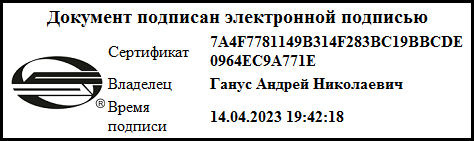 А.Н. Ганус№п/пШифрыНаучная специальность11.1.6Вычислительная математика21.2.2Математическое моделирование, численные методы икомплексы программ31.2.4Кибербезопасность41.3.6Оптика51.3.8Физика конденсированного состояния61.5.15Экология71.6.7Инженерная геология, мерзлотоведение и грунтоведение82.1.1Строительные конструкции, здания и сооружения92.1.2Основания и фундаменты, подземные сооружения102.1.4Водоснабжение, канализация, строительные системы ох-раны водных ресурсов112.1.8Проектирование и строительство дорог, метрополитенов,аэродромов, мостов и транспортных тоннелей122.3.1Системный анализ, управление и обработка информации132.3.3Автоматизация и управление технологическими процесса-ми и производствами142.3.6Методы и системы защиты информации, информационнаябезопасность152.4.2Электротехнические комплексы и системы162.5.11Наземные транспортно-технологические средства и ком-плексы172.6.17Материаловедение182.9.1Транспортные и транспортно-технологические системыстраны, ее регионов и городов, организация производства на транспорте192.9.2Железнодорожный путь, изыскание и проектирование же-лезных дорог202.9.3Подвижной состав железных дорог, тяга поездов и элек-трификация212.9.4Управление процессами перевозок222.9.9Логистические транспортные системы235.1.3Частно-правовые (цивилистические) науки245.2.3Региональная и отраслевая экономика255.3.1Общая психология, психология личности, история психо-логии№п/пШифрыНаучная специальность265.3.3Психология труда, инженерная психология, когнитивнаяэргономика275.3.4Педагогическая психология, психодиагностика цифровыхобразовательных сред285.4.4Социальная структура, социальные институты и процессы295.4.7Социология управления305.6.1Отечественная история315.6.6История науки и техники325.7.1Онтология и теория познания335.7.2История философии345.7.7Социальная и политическая философия355.8.1Общая педагогика, история педагогики и образования365.8.7Методология и технология профессионального образова-ния375.10.1Теория и история культуры, искусстваНаименование показателяКоличество баллов за единицуПодтвер- ждающий до-кументПатенты на изобретения / на полезную модель (баллы делятся на количество авторов, максимальное количество баллов – 14):- патент (положительное решение по заявке)7патент, решениеЗарегистрированные программы для ПЭВМ (баллы делятся наколичество авторов, максимальное количество баллов – 5)1патент,решениеОпубликованные научные работы по направлению подготовкикопии публикаций(баллы делятся на количество авторов, максимальное суммар-с исходными дан-ное количество баллов – 24)**:ными- монографии8- в изданиях на английском языке, входящих в международные8базы данных- в изданиях, рекомендованных ВАК РФ8- в изданиях, входящих в перечень РИНЦ2Призовое место в научных конкурсах всероссийского или ме- ждународного уровня по направлению подготовки (макси-мальное суммарное количество баллов – 6)4диплом, грамотаПризовое место в научных конкурсах регионального уровня понаправлению подготовки (максимальное суммарное количест- во баллов – 5)3диплом, грамотаПризовое место в олимпиаде по направлению подготовки все-российского или международного уровня (максимальное сум- марное количество баллов – 6)3диплом, грамотаПризовое место в олимпиаде по направлению подготовки ре- гионального уровня (максимальное суммарное количествобаллов – 5)2диплом, грамотаУчастие в грантах, финансируемых госбюджетных темах, на- учно-технических программах, хозяйственных договорах по направлению подготовки (максимальное суммарное количест- во баллов – 5)1 балл за каж- дые 20 тыс. руб. стоимости проектасправка из бухгал- терииРекомендация к зачислению абитуриента от доцента или про- фессора Университета, который может выступить его науч- ным руководителем при поступлении10Рекомендация с подписью, заве- ренной в отделе кадровДиплом с отличием предыдущего уровня образования1дипломN п/пНаименование работы, ее видФорма работыВыходные данныеОбъем в стр.Соавторы123456